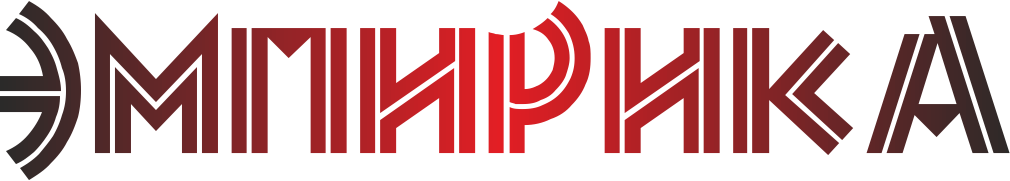 Россия, 625000, г. Тюмень, ул. М.Сперанского, 37 кв.56  тел. 8 929 266 06 90 e-mail: sociologos@bk.ruИНН/КПП 7203342002/720301001  р/с 40702810200020018429  в Филиале №6602 ВТБ 24 (ПАО)   к/с 30101810965770000413 БИК 046577413Аналитический отчет о результатахнезависимой оценки качества условий осуществления образовательной деятельности организациями, осуществляющими образовательную деятельность на территории Камчатского краяТюмень, 2018 г.СОДЕРЖАНИЕМетодологический разделВ сентябре-октябре 2018 года дошкольные образовательные учреждения, осуществляющие свою деятельность на территории Камчатского края, проходили процедуру независимой оценки качества условий осуществления образовательной деятельности.Независимая оценка качества условий осуществления образовательной деятельности включала в себя: - проверку соответствия сайтов образовательных организаций нормативно установленным требованиям;- опрос получателей услуг.Опрос получателей услуг проводился через интернет, в форме он-лайн опроса, был использован специализированный электронный сервис для проведения социологических опросов – Тестограф.Целью данной независимой оценки было выявление качества работы организаций, осуществляющих образовательную деятельность.Задачи:1) Определение открытости и доступности информации об организации;2) Оценка комфортности условий и доступности получения услуг, в том числе гражданами с ограниченными возможностями здоровья;3) Выявление доброжелательности, вежливости и компетентности работников организации;4) Изучение удовлетворенности качеством обслуживания в организации;5) Определение доступности услуг для инвалидов.Объектом данного исследования являлись получатели услуг учреждений, осуществляющих образовательную деятельность.Предметом данного исследования являлась общая оценка деятельности образовательных организаций ее потребителями.По результатам проведенного опроса собраны и сформированы массивы данных по каждой организации, которые будут обработаны с помощью специализированного программного обеспечения IBM SPSS Statistics 21 ver. (Совместим с MS Office Excel). По результатам анализа официальных сайтов образовательных учреждений экспертами были заполнены формы сбора данных о структуре и содержании официальных сайтов образовательных организаций, а также таблицы показателей, характеризующих условия осуществления образовательной деятельности образовательными организациями, прошедших независимую оценкуКоличественные результаты анкетирования получателей образовательных услуг1. Открытость и доступность информации, размещенной на официальном сайте1.1 Полнота и актуальность информации об организации и ее деятельностиРейтинг по данному критерию рассчитывался как среднее интегральном между опросом и анализом сайтов образовательных учреждений. Первый вопрос анкеты данного показателя звучал следующим образом: «Насколько хорошо или плохо представлена информация об организации и ее деятельности на официальном сайте организации с точки зрения полноты и актуальности?».В целом по Камчатскому краю ответы респондентов распределились следующим образом:Рисунок 1. Распределение ответов респондентов на вопрос: «Насколько хорошо или плохо представлена информация об организации и ее деятельности на официальном сайте организации с точки зрения полноты и актуальности?»Рассмотрим ответы на данный вопрос в разрезе муниципального образования.Таблица 1. Распределение ответов респондентов на вопрос: «Насколько хорошо или плохо представлена информация об организации и ее деятельности на официальном сайте организации с точки зрения полноты и актуальности?» в разрезе муниципального образованияРассмотрим распределение ответов на данный вопрос в разрезе образовательных учреждений. При анализе ответов на данный вопрос количество опрошенных в каждом образовательном учреждении принимается за 100%.Таблица 2. Распределение ответов респондентов на вопрос: «Насколько хорошо или плохо представлена информация об организации и ее деятельности на официальном сайте организации с точки зрения полноты и актуальности?» в разрезе образовательных учреждений Петропавловск-Камчатского городского округаТаблица 3. Рейтинги организаций по критерию: «Полнота и актуальность информации об организации и ее деятельности» 1.2 Наличие на официальном сайте организации в сети Интернет сведений о педагогических работниках организацииРейтинг по данному критерию рассчитывался как среднее интегральном между опросом и анализом сайтов образовательных учреждений. Вопрос анкеты данного критерия звучал следующим образом: «Оцените наличие сведений о педагогических работниках организации».В целом по Камчатскому краю ответы респондентов распределились следующим образом:Рисунок 1. Распределение ответов респондентов на вопрос: «Оцените наличие сведений о педагогических работниках организации»Рассмотрим ответы на данный вопрос в разрезе муниципального образования.Таблица 1. Распределение ответов респондентов на вопрос: «Оцените наличие сведений о педагогических работниках организации» в разрезе муниципального образованияРассмотрим распределение ответов на данный вопрос в разрезе образовательных учреждений. При анализе ответов на данный вопрос количество опрошенных в каждом образовательном учреждении принимается за 100%.Таблица 2. Распределение ответов респондентов на вопрос: «Оцените наличие сведений о педагогических работниках организации» в разрезе образовательных учреждений Петропавловск-Камчатского городского округаТаблица 3. Рейтинги организаций по критерию Наличие на официальном сайте организации в сети Интернет сведений о педагогических работниках организации1.3 Доступность взаимодействия с образовательной организацией по телефону, электронной почте, с помощью электронных сервисов, предоставляемых на официальном сайте организации в сети Интернет, в том числе наличие возможности внесения предложений, направленных на улучшение работы организацииРейтинг по данному критерию рассчитывался как среднее интегральном между опросом и анализом сайтов образовательных учреждений. Вопрос анкеты данного критерия звучал следующим образом: «Оцените доступность взаимодействия с получателями образовательных услуг по телефону, по электронной почте, с помощью электронных сервисов, в том числе наличие возможности внесения предложений, направленных на улучшение работы организации».В целом по Камчатскому краю ответы респондентов распределились следующим образом:Рисунок 1. Распределение ответов респондентов на вопрос: «Оцените доступность взаимодействия с получателями образовательных услуг по телефону, по электронной почте, с помощью электронных сервисов, в том числе наличие возможности внесения предложений, направленных на улучшение работы организации»Рассмотрим ответы на данный вопрос в разрезе муниципального образования.Таблица 1. Распределение ответов респондентов на вопрос: «Оцените доступность взаимодействия с получателями образовательных услуг по телефону, по электронной почте, с помощью электронных сервисов, в том числе наличие возможности внесения предложений, направленных на улучшение работы организации» в разрезе муниципального образованияРассмотрим распределение ответов на данный вопрос в разрезе образовательных учреждений. При анализе ответов на данный вопрос количество опрошенных в каждом образовательном учреждении принимается за 100%.Таблица 2. Распределение ответов респондентов на вопрос: «Оцените доступность взаимодействия с получателями образовательных услуг по телефону, по электронной почте, с помощью электронных сервисов, в том числе наличие возможности внесения предложений, направленных на улучшение работы организации» в разрезе образовательных учреждений Петропавловск-Камчатского городского округаТаблица 2. Рейтинги организаций по критерию доступность взаимодействия с образовательной организацией по телефону, электронной почте, с помощью электронных сервисов, предоставляемых на официальном сайте организации в сети Интернет, в том числе наличие возможности внесения предложений, направленных на улучшение работы организации1.4 Доступность сведений о ходе рассмотрения обращений, поступивших в организацию от заинтересованных граждан (по телефону, по электронной почте, с помощью электронных сервисов, доступных на официальном сайте организации)Рейтинг по данному критерию рассчитывался как среднее интегральном между опросом и анализом сайтов образовательных учреждений. Вопрос анкеты данного критерия звучал следующим образом: «Оцените доступность сведений о ходе рассмотрения обращений граждан, поступивших в организацию от получателей образовательных услуг (по телефону, по электронной почте, с помощью электронных сервисов)».В целом по Камчатскому краю ответы респондентов распределились следующим образом:Рисунок 1. Распределение ответов респондентов на вопрос: «Оцените доступность взаимодействия с получателями образовательных услуг по телефону, по электронной почте, с помощью электронных сервисов, в том числе наличие возможности внесения предложений, направленных на улучшение работы организации»Рассмотрим ответы на данный вопрос в разрезе муниципального образования.Таблица 1. Распределение ответов респондентов на вопрос: «Оцените доступность сведений о ходе рассмотрения обращений граждан, поступивших в организацию от получателей образовательных услуг (по телефону, по электронной почте, с помощью электронных сервисов)» в разрезе муниципального образованияРассмотрим распределение ответов на данный вопрос в разрезе образовательных учреждений. При анализе ответов на данный вопрос количество опрошенных в каждом образовательном учреждении принимается за 100%.Таблица 2. Распределение ответов респондентов на вопрос: «Оцените доступность сведений о ходе рассмотрения обращений граждан, поступивших в организацию от получателей образовательных услуг (по телефону, по электронной почте, с помощью электронных сервисов)» в разрезе образовательных учреждений Петропавловск-Камчатского городского округаТаблица 3. Рейтинги организаций по критерию: «Оцените доступность взаимодействия с получателями образовательных услуг по телефону, по электронной почте, с помощью электронных сервисов, в том числе наличие возможности внесения предложений, направленных на улучшение работы организации» Это был последний критерий	 показателя «Открытость и доступность информации, размещенной на официальном сайте». Рассмотрим итоговые рейтинги по данному показателю. Таблица 4. Рейтинги организаций по показателю: «Открытость и доступность информации, размещенной на официальном сайте» 2. Показатели, характеризующие общий критерий оценки качества образовательной деятельности организаций, осуществляющих образовательную деятельность, касающиеся комфортности условий, в которых осуществляется образовательная деятельность2.1 Материально-техническое и информационное обеспечение организацииРейтинг по данному критерию рассчитывался как среднее интегральном между опросом и анализом сайтов образовательных учреждений. Вопрос анкеты данного критерия звучал следующим образом: «Оцените материально-техническое и информационное обеспечение организации».В целом по Камчатскому краю ответы респондентов распределились следующим образом:Рисунок 1. Распределение ответов респондентов на вопрос: «Оцените материально-техническое и информационное обеспечение организации»Рассмотрим ответы на данный вопрос в разрезе муниципального образования.Таблица 1. Распределение ответов респондентов на вопрос: «Оцените материально-техническое и информационное обеспечение организации» в разрезе муниципального образованияРассмотрим распределение ответов на данный вопрос в разрезе образовательных учреждений. При анализе ответов на данный вопрос количество опрошенных в каждом образовательном учреждении принимается за 100%.Таблица 2. Распределение ответов респондентов на вопрос: «Оцените материально-техническое и информационное обеспечение организации» в разрезе образовательных учреждений Петропавловск-Камчатского городского округаТаблица 3. Рейтинги организаций по критерию: «Оцените материально-техническое и информационное обеспечение организации» 2.2 Наличие необходимых условий для охраны и укрепления здоровья, организации питания обучающихсяРейтинг по данному критерию рассчитывался как среднее интегральном между опросом и анализом сайтов образовательных учреждений. Вопросы анкеты данного критерия звучал следующим образом: «Оцените наличие необходимых условий для охраны и укрепления здоровья» и «Оцените наличие необходимых условий по организации питания обучающихся».В целом по Камчатскому краю ответы респондентов распределились следующим образом:Рисунок 1. Распределение ответов респондентов на вопрос: «Оцените наличие необходимых условий для охраны и укрепления здоровья»Рисунок 2. Распределение ответов респондентов на вопрос: «Оцените наличие необходимых условий по организации питания обучающихся»Рассмотрим ответы на данный вопрос в разрезе муниципального образования.Таблица 1. Распределение ответов респондентов на вопрос: «Оцените наличие необходимых условий для охраны и укрепления здоровья» в разрезе муниципального образованияТаблица 2. Распределение ответов респондентов на вопрос: «Оцените наличие необходимых условий по организации питания обучающихся» в разрезе муниципального образованияРассмотрим распределение ответов на данные вопросы в разрезе образовательных учреждений. При анализе ответов на данный вопрос количество опрошенных в каждом образовательном учреждении принимается за 100%.Таблица 3. Распределение ответов респондентов на вопрос: «Оцените наличие необходимых условий для охраны и укрепления здоровья» в разрезе образовательных учреждений Петропавловск-Камчатского городского округаТаблица 4. Распределение ответов респондентов на вопрос: «Оцените наличие необходимых условий по организации питания обучающихся» в разрезе образовательных учреждений Петропавловск-Камчатского городского округаТаблица 5. Рейтинги организаций по критерию: «Наличие необходимых условий для охраны и укрепления здоровья, организации питания обучающихся» 2.3 Условия для индивидуальной работы с обучающимисяРейтинг по данному критерию рассчитывался как среднее интегральном между опросом и анализом сайтов образовательных учреждений. Вопрос анкеты данного критерия звучал следующим образом: «Оцените условия для индивидуальной работы с обучающимися».В целом по Камчатскому краю ответы респондентов распределились следующим образом:Рисунок 1. Распределение ответов респондентов на вопрос: «Оцените условия для индивидуальной работы с обучающимися»Рассмотрим ответы на данный вопрос в разрезе муниципального образования.Таблица 1. Распределение ответов респондентов на вопрос: «Оцените условия для индивидуальной работы с обучающимися» в разрезе муниципального образованияРассмотрим распределение ответов на данный вопрос в разрезе образовательных учреждений. При анализе ответов на данный вопрос количество опрошенных в каждом образовательном учреждении принимается за 100%.Таблица 2. Распределение ответов респондентов на вопрос: «Оцените условия для индивидуальной работы с обучающимися» в разрезе образовательных учреждений Петропавловск-Камчатского городского округаТаблица 3. Рейтинги организаций по критерию: «Оцените условия для индивидуальной работы с обучающимися» 2.4 Наличие дополнительных образовательных программРейтинг по данному критерию рассчитывался как среднее интегральном между опросом и анализом сайтов образовательных учреждений. Вопрос анкеты данного критерия звучал следующим образом: «Оцените наличие дополнительных образовательных программ».В целом по Камчатскому краю ответы респондентов распределились следующим образом:Рисунок 1. Распределение ответов респондентов на вопрос: «Оцените наличие дополнительных образовательных программ»Рассмотрим ответы на данный вопрос в разрезе муниципального образования.Таблица 1. Распределение ответов респондентов на вопрос: «Оцените наличие дополнительных образовательных программ» в разрезе муниципального образованияРассмотрим распределение ответов на данный вопрос в разрезе образовательных учреждений. При анализе ответов на данный вопрос количество опрошенных в каждом образовательном учреждении принимается за 100%.Таблица 2. Распределение ответов респондентов на вопрос: «Оцените наличие дополнительных образовательных программ» в разрезе образовательных учреждений Петропавловск-Камчатского городского округаТаблица 3. Рейтинги организаций по критерию: «Оцените наличие дополнительных образовательных программ» 2.5 Наличие возможности развития творческих способностей и интересов обучающихся, включая их участие в конкурсах и олимпиадах (в том числе во всероссийских и международных), выставках, смотрах, физкультурных мероприятиях, спортивных мероприятиях, в том числе в официальных спортивных соревнованиях, и других массовых мероприятияхРейтинг по данному критерию рассчитывался как среднее интегральном между опросом и анализом сайтов образовательных учреждений. Вопрос анкеты данного критерия звучал следующим образом: «Оцените наличие возможности развития творческих способностей и интересов обучающихся, включая их участие в конкурсах и олимпиадах (в том числе во всероссийских и международных), выставках, смотрах, физкультурных мероприятиях, спортивных мероприятиях, в том числе в официальных спортивных соревнованиях, и других массовых мероприятиях».В целом по Камчатскому краю ответы респондентов распределились следующим образом:Рисунок 1. Распределение ответов респондентов на вопрос: «Оцените наличие возможности развития творческих способностей и интересов обучающихся, включая их участие в конкурсах и олимпиадах (в том числе во всероссийских и международных), выставках, смотрах, физкультурных мероприятиях, спортивных мероприятиях, в том числе в официальных спортивных соревнованиях, и других массовых мероприятиях»Рассмотрим ответы на данный вопрос в разрезе муниципального образования.Таблица 1. Распределение ответов респондентов на вопрос: «Оцените наличие возможности развития творческих способностей и интересов обучающихся, включая их участие в конкурсах и олимпиадах (в том числе во всероссийских и международных), выставках, смотрах, физкультурных мероприятиях, спортивных мероприятиях, в том числе в официальных спортивных соревнованиях, и других массовых мероприятиях» в разрезе муниципального образованияРассмотрим распределение ответов на данный вопрос в разрезе образовательных учреждений. При анализе ответов на данный вопрос количество опрошенных в каждом образовательном учреждении принимается за 100%.Таблица 2. Распределение ответов респондентов на вопрос: «Оцените наличие возможности развития творческих способностей и интересов обучающихся, включая их участие в конкурсах и олимпиадах (в том числе во всероссийских и международных), выставках, смотрах, физкультурных мероприятиях, спортивных мероприятиях, в том числе в официальных спортивных соревнованиях, и других массовых мероприятиях» в разрезе образовательных учреждений Петропавловск-Камчатского городского округаТаблица 3. Рейтинги организаций по критерию: «Оцените наличие возможности развития творческих способностей и интересов обучающихся, включая их участие в конкурсах и олимпиадах (в том числе во всероссийских и международных), выставках, смотрах, физкультурных мероприятиях, спортивных мероприятиях, в том числе в официальных спортивных соревнованиях, и других массовых мероприятиях» 2.6 Наличие возможности оказания психолого-педагогической, медицинской и социальной помощи обучающимсяРейтинг по данному критерию рассчитывался как среднее интегральном между опросом и анализом сайтов образовательных учреждений. Вопрос анкеты данного критерия звучал следующим образом: «Оцените наличие возможности оказания психолого-педагогической, медицинской и социальной помощи обучающимся».В целом по Камчатскому краю ответы респондентов распределились следующим образом:Рисунок 1. Распределение ответов респондентов на вопрос: «Оцените наличие возможности оказания психолого-педагогической, медицинской и социальной помощи обучающимся»Рассмотрим ответы на данный вопрос в разрезе муниципального образования.Таблица 1. Распределение ответов респондентов на вопрос: «Оцените наличие возможности оказания психолого-педагогической, медицинской и социальной помощи обучающимся» в разрезе муниципального образованияРассмотрим распределение ответов на данный вопрос в разрезе образовательных учреждений. При анализе ответов на данный вопрос количество опрошенных в каждом образовательном учреждении принимается за 100%.Таблица 2. Распределение ответов респондентов на вопрос: «Оцените наличие возможности оказания психолого-педагогической, медицинской и социальной помощи обучающимся» в разрезе образовательных учреждений Петропавловск-Камчатского городского округаТаблица 3. Рейтинги организаций по критерию: «Оцените наличие возможности оказания психолого-педагогической, медицинской и социальной помощи обучающимся» 2.7 Наличие условий организации обучения и воспитания обучающихся с ограниченными возможностями здоровья и инвалидовРейтинг по данному критерию рассчитывался как среднее интегральном между опросом и анализом сайтов образовательных учреждений. Вопрос анкеты данного критерия звучал следующим образом: «Оцените наличие условий организации обучения и воспитания обучающихся с ограниченными возможностями здоровья и инвалидов».В целом по Камчатскому краю ответы респондентов распределились следующим образом:Рисунок 1. Распределение ответов респондентов на вопрос: «Оцените наличие условий организации обучения и воспитания обучающихся с ограниченными возможностями здоровья и инвалидов»Рассмотрим ответы на  данный вопрос в разрезе муниципального образования.Таблица 1. Распределение ответов респондентов на вопрос: «Оцените наличие условий организации обучения и воспитания обучающихся с ограниченными возможностями здоровья и инвалидов» в разрезе муниципального образованияРассмотрим распределение ответов на данный вопрос в разрезе образовательных учреждений. При анализе ответов на данный вопрос количество опрошенных в каждом образовательном учреждении принимается за 100%.Таблица 2. Распределение ответов респондентов на вопрос: «Оцените наличие условий организации обучения и воспитания обучающихся с ограниченными возможностями здоровья и инвалидов» в разрезе образовательных учреждений Петропавловск-Камчатского городского округаТаблица 3. Рейтинги организаций по критерию: «Оцените наличие условий организации обучения и воспитания обучающихся с ограниченными возможностями здоровья и инвалидов» Таблица 4. Рейтинги организаций по показателю: «Комфортность условий, в которых осуществляется образовательная деятельность» 3. Доброжелательность, вежливость, компетентность работников3.1 Доброжелательность и вежливость работниковРейтинг по данному критерию рассчитывался как исходя из ответов респондентов на вопрос анкеты: «Оцените доброжелательность и вежливость работников организации».В целом по Камчатскому краю ответы респондентов распределились следующим образом:Рисунок 1. Распределение ответов респондентов на вопрос: «Оцените доброжелательность и вежливость работников организации»Рассмотрим ответы на данный вопрос в разрезе муниципального образования.Таблица 1. Распределение ответов респондентов на вопрос: «Оцените доброжелательность и вежливость работников организации» в разрезе муниципального образованияРассмотрим распределение ответов на данный вопрос в разрезе образовательных учреждений. При анализе ответов на данный вопрос количество опрошенных в каждом образовательном учреждении принимается за 100%.Таблица 2. Распределение ответов респондентов на вопрос: «Оцените доброжелательность и вежливость работников организации» в разрезе образовательных учреждений Петропавловск-Камчатского городского округаТаблица 3. Рейтинги организаций по критерию: «Оцените доброжелательность и вежливость работников организации» 3.2 Компетентность работниковРейтинг по данному критерию рассчитывался как исходя из ответов респондентов на вопрос анкеты: «Оцените компетентность работников организации».В целом по Камчатскому краю ответы респондентов распределились следующим образом:Рисунок 1. Распределение ответов респондентов на вопрос: «Оцените компетентность работников организации»Рассмотрим ответы на данный вопрос в разрезе муниципального образования.Таблица 1. Распределение ответов респондентов на вопрос: «Оцените компетентность работников организации» в разрезе муниципального образованияРассмотрим распределение ответов на данный вопрос в разрезе образовательных учреждений. При анализе ответов на данный вопрос количество опрошенных в каждом образовательном учреждении принимается за 100%.Таблица 2. Распределение ответов респондентов на вопрос: «Оцените компетентность работников организации» в разрезе образовательных учреждений Петропавловск-Камчатского городского округаТаблица 3. Рейтинги организаций по критерию: «Оцените компетентность работников организации» Таблица 4. Рейтинги организаций по показателю: «Доброжелательность, вежливость, компетентность работников» 4. Общее удовлетворение качеством образовательной деятельности организации4.1   Удовлетворение материально-техническим обеспечением организацииРейтинг по данному критерию рассчитывался как исходя из ответов респондентов на вопрос анкеты: «Оцените свой уровень удовлетворенности материально-техническим обеспечением организации».В целом по Камчатскому краю ответы респондентов распределились следующим образом:Рисунок 1. Распределение ответов респондентов на вопрос: «Оцените свой уровень удовлетворенности материально-техническим обеспечением организации»Рассмотрим ответы на данный вопрос в разрезе муниципального образования.Таблица 1. Распределение ответов респондентов на вопрос: «Оцените свой уровень удовлетворенности материально-техническим обеспечением организации» в разрезе муниципального образованияРассмотрим распределение ответов на данный вопрос в разрезе образовательных учреждений. При анализе ответов на данный вопрос количество опрошенных в каждом образовательном учреждении принимается за 100%.Таблица 2. Распределение ответов респондентов на вопрос: «Оцените свой уровень удовлетворенности материально-техническим обеспечением организации» в разрезе образовательных учреждений Петропавловск-Камчатского городского округаТаблица 3. Рейтинги организаций по критерию: «Оцените свой уровень удовлетворенности материально-техническим обеспечением организации» 4.2   Удовлетворение качеством предоставляемых образовательных услугРейтинг по данному критерию рассчитывался как исходя из ответов респондентов на вопрос анкеты: «Оцените свой уровень удовлетворенности качеством предоставляемых образовательных услуг».В целом по Камчатскому краю ответы респондентов распределились следующим образом:Рисунок 1. Распределение ответов респондентов на вопрос: «Оцените свой уровень удовлетворенности качеством предоставляемых образовательных услуг»Рассмотрим ответы на данный вопрос в разрезе муниципального образования.Таблица 1. Распределение ответов респондентов на вопрос: «Оцените свой уровень удовлетворенности качеством предоставляемых образовательных услуг» в разрезе муниципального образованияРассмотрим распределение ответов на данный вопрос в разрезе образовательных учреждений. При анализе ответов на данный вопрос количество опрошенных в каждом образовательном учреждении принимается за 100%.Таблица 2. Распределение ответов респондентов на вопрос: «Оцените свой уровень удовлетворенности качеством предоставляемых образовательных услуг» в разрезе образовательных учреждений Петропавловск-Камчатского городского округаТаблица 4. Рейтинги организаций по критерию: «Оцените свой уровень удовлетворенности качеством предоставляемых образовательных услуг» 4.3   Готовность рекомендовать организацию родственникам и знакомымРейтинг по данному критерию рассчитывался как исходя из ответов респондентов на вопрос анкеты: «Готовность рекомендовать организацию родственникам и знакомым».В целом по Камчатскому краю ответы респондентов распределились следующим образом:Рисунок 1. Распределение ответов респондентов на вопрос: «Готовность рекомендовать организацию родственникам и знакомым»Рассмотрим ответы на данный вопрос в разрезе муниципального образования.Таблица 1. Распределение ответов респондентов на вопрос: «Готовность рекомендовать организацию родственникам и знакомым» в разрезе муниципального образованияРассмотрим распределение ответов на данный вопрос в разрезе образовательных учреждений. При анализе ответов на данный вопрос количество опрошенных в каждом образовательном учреждении принимается за 100%.Таблица 2. Распределение ответов респондентов на вопрос: «Готовность рекомендовать организацию родственникам и знакомым» в разрезе образовательных учреждений Петропавловск-Камчатского городского округаТаблица 3. Рейтинги организаций по критерию: «Готовность рекомендовать организацию родственникам и знакомым» Итоговые рейтинги образовательных организацийПо результатам опроса и анализа сайтов образовательных учреждений были составлены итоговые рейтинги образовательных организаций:Рейтинги образовательных организаций по возрастанию:РекомендацииНа основании проведенного исследования, анализа сайтов образовательных учреждений и обобщения ответов на открытый вопрос анкеты, который звучал: «Могли бы Вы отметить какие-то конкретные недостатки, достоинства, жалобы или пожелания по поводу качества образовательных услуг, оказываемых образовательной организацией?», были сформированы следующие рекомендации:№ п/пНаименование образовательной организацииКоличество респондентов, принявших участие в опросеПетропавловск-Камчатский городской округПетропавловск-Камчатский городской округПетропавловск-Камчатский городской округМуниципальное автономное дошкольное образовательное учреждение «Детский сад № 1 комбинированного вида»184Муниципальное автономное дошкольное образовательное учреждение Центр развития ребенка - детский сад № 2227Муниципальное автономное дошкольное образовательное учреждение «Детский сад № 3 комбинированного вида»157муниципальное автономное дошкольное образовательное учреждение «Детский сад №4 комбинированного вида»156Муниципальное бюджетное дошкольное образовательное учреждение «Детский сад № 5 комбинированного вида»187Муниципальное автономное дошкольное образовательное учреждение «Детский сад № 6 комбинированного вида»171Муниципальное автономное дошкольное образовательное учреждение «Детский сад № 7 комбинированного вида»153Муниципальное автономное дошкольное образовательное учреждение «Центр развития ребенка – детский сад № 8»164Муниципальное бюджетное дошкольное образовательное учреждение «Детский сад № 9 общеразвивающего вида»216Муниципальное бюджетное дошкольное образовательное учреждение «Детский сад № 10 комбинированного вида»98Муниципальное автономное дошкольное образовательное учреждение «Детский сад № 11 комбинированного вида»215Муниципальное бюджетное дошкольное образовательное учреждение «Детский сад № 12 присмотра и оздоровления»45Муниципальное бюджетное дошкольное образовательное учреждение «Детский сад № 15 комбинированного вида»157Муниципальное автономное дошкольное образовательное учреждение «Детский сад № 16 комбинированного вида»223Муниципальное автономное дошкольное образовательное учреждение «Детский сад №17 общеразвивающего вида»202Муниципальное бюджетное дошкольное образовательное учреждение «Детский сад № 18 общеразвивающего вида»90Муниципальное бюджетное дошкольное образовательное учреждение «Детский сад № 19 комбинированного вида»149Муниципальное бюджетное дошкольное образовательное учреждение «Детский сад № 20 общеразвивающего вида»118Муниципальное автономное дошкольное образовательное учреждение «Детский сад № 22 - Центр развития ребенка»166Муниципальное бюджетное дошкольное образовательное учреждение «Детский сад № 24 общеразвивающего вида»94Муниципальное автономное дошкольное образовательное учреждение «Детский сад № 25»186Муниципальное бюджетное дошкольное образовательное учреждение «Детский сад № 26 общеразвивающего вида»112Муниципальное автономное дошкольное образовательное учреждение «Детский сад № 28 комбинированного вида»166Муниципальное автономное дошкольное образовательное учреждение «Детский сад № 29 комбинированного вида»139Муниципальное бюджетное дошкольное образовательное учреждение «Детский сад № 31 комбинированного вида»180Муниципальное бюджетное дошкольное образовательное учреждение «Детский сад № 35»99Муниципальное бюджетное дошкольное образовательное учреждение «Детский сад № 37 компенсирующего вида»57Муниципальное бюджетное дошкольное образовательное учреждение «Детский сад № 38 комбинированного вида»199Муниципальное автономное дошкольное образовательное учреждение «Центр развития ребёнка - детский сад № 39»164Муниципальное бюджетное дошкольное образовательное учреждение «Детский сад № 40 комбинированного вида»136Муниципальное автономное дошкольное образовательное учреждение «Детский сад № 41 комбинированного вида»210Муниципальное автономное дошкольное образовательное учреждение «Детский сад №42 комбинированного вида»163Муниципальное автономное дошкольное образовательное учреждение «Детский сад № 43 - Центр развития ребенка»202Муниципальное бюджетное дошкольное образовательное учреждение «Детский сад № 44»136Муниципальное бюджетное дошкольное образовательное учреждение «Детский сад № 45 общеразвивающего вида»116Муниципальное автономное дошкольное образовательное учреждение «Детский сад № 46 комбинированного вида»181Муниципальное бюджетное дошкольное образовательное учреждение «Детский сад № 47 общеразвивающего вида»104Муниципальное бюджетное дошкольное образовательное учреждение «Детский сад № 48 комбинированного вида»179Муниципальное автономное дошкольное образовательное учреждение «Детский сад № 50 комбинированного вида» Петропавловск-Камчатского городского округа138Муниципальное автономное дошкольное образовательное учреждение «Детский сад № 51 комбинированного вида»103Муниципальное бюджетное дошкольное образовательное учреждение «Детский сад № 53 общеразвивающего вида»92Муниципальное автономное дошкольное образовательное учреждение «Детский сад № 56 комбинированного вида»153Муниципальное автономное дошкольное образовательное учреждение «Детский сад № 57 комбинированного вида»155Муниципальное автономное дошкольное образовательное учреждение «Детский сад №58 комбинированного вида»95Муниципальное бюджетное дошкольное образовательное учреждение «Детский сад № 63 общеразвивающего вида»104Муниципальное автономное дошкольное образовательное учреждение «Детский сад № 70» Петропавловск-Камчатского городского округа165Название муниципального образованияНеудовлетворительноПлохоУдовлетворительноВ целом хорошоОтличноИТОГОПетропавловск-Камчатский городской округ0,9%0,9%6,2%18,3%73,7%100%Название образовательного учрежденияНеудовлетворительноПлохоУдовлетворительноВ целом хорошоОтличноИТОГОМАДОУ «Детский сад № 1 комбинированного вида»-1,1%1,6%23,4%73,9%100%МАДОУ Центр развития ребенка - детский сад № 20,5%1,8%10,1%42,7%44,9%100%МАДОУ «Детский сад № 3 комбинированного вида»--0,6%5,8%93,6%100%МАДОУ «Детский сад №4 комбинированного вида»1,3%-1,3%20,5%76,9%100%МБДОУ «Детский сад № 5 комбинированного вида»---9,6%90,4%100%МАДОУ «Детский сад № 6 комбинированного вида»---26,9%73,1%100%МАДОУ «Детский сад № 7 комбинированного вида»4,6%1,3%10,4%49,7%34,0%100%МАДОУ «Центр развития ребенка – детский сад № 8»1,8%2,4%12,2%28,7%54,9%100%МБДОУ «Детский сад № 9 общеразвивающего вида»0,5%1,4%4,1%15,3%78,7%100%МБДОУ «Детский сад № 10 комбинированного вида»--1,0%14,3%84,7%100%МАДОУ «Детский сад № 11 комбинированного вида»0,5%-1,4%3,7%94,4%100%МБДОУ «Детский сад № 12 присмотра и оздоровления»---13,3%86,7%100%МБДОУ «Детский сад № 15 комбинированного вида»0,6%1,3%2,6%12,7%82,8%100%МАДОУ «Детский сад № 16 комбинированного вида»0,9%0,9%5,8%34,1%58,3%100%МАДОУ «Детский сад №17 общеразвивающего вида»1,5%0,5%2,0%18,8%77,2%100%МБДОУ «Детский сад № 18 общеразвивающего вида»2,2%--25,9%71,9%100%МБДОУ «Детский сад № 19 комбинированного вида»--10,1%25,7%64,2%100%МБДОУ «Детский сад № 20 общеразвивающего вида»-0,8%-22,9%76,3%100%МАДОУ «Детский сад № 22 - Центр развития ребенка»3,0%0,6%1,2%28,3%66,9%100%МБДОУ «Детский сад № 24 общеразвивающего вида»-1,1%2,1%20,2%76,6%100%МАДОУ «Детский сад № 25»2,7%0,5%0,5%7,6%88,7%100%МБДОУ «Детский сад № 26 общеразвивающего вида»0,9%--21,4%77,7%100%МАДОУ «Детский сад № 28 комбинированного вида»0,6%-6,0%26,9%66,5%100%МАДОУ «Детский сад № 29 комбинированного вида»--2,2%10%87,8%100%МБДОУ «Детский сад № 31 комбинированного вида»0,6%1,1%7,8%40,0%50,5%100%МБДОУ «Детский сад № 35»2,0%-1,0%25,3%71,7%100%МБДОУ «Детский сад № 37 компенсирующего вида»-1,7%-12,3%86,0%100%МБДОУ «Детский сад № 38 комбинированного вида»---0,5%99,5%100%МАДОУ «Центр развития ребёнка - детский сад № 39»--0,6%-99,4%100%МБДОУ «Детский сад № 40 комбинированного вида»--5,2%41,9%52,9%100%Муниципальное автономное дошкольное образовательное учреждение «Детский сад № 41 комбинированного вида»0,5%1,0%3,8%21,5%73,2%100%МАДОУ «Детский сад №42 комбинированного вида»1,8%1,2%9,3%27,6%60,1%100%МАДОУ «Детский сад № 43 - Центр развития ребенка»0,5%-1,5%5,9%92,1%100%МБДОУ «Детский сад № 44»--0,7%9,6%89,7%100%МБДОУ «Детский сад № 45 общеразвивающего вида»---10,4%89,6%100%МАДОУ «Детский сад № 46 комбинированного вида»--1,1%24,3%74,6%100%МБДОУ «Детский сад № 47 общеразвивающего вида»-1,0%1,9%1,9%95,2%100%МБДОУ «Детский сад № 48 комбинированного вида»0,5%1,1%6,0%13,7%78,7%100%МАДОУ «Детский сад № 50 комбинированного вида» Петропавловск-Камчатского городского округа--1,5%6,0%92,5%100%МАДОУ «Детский сад № 51 комбинированного вида»---58,3%41,7%100%МБДОУ «Детский сад № 53 общеразвивающего вида»-1,1%4,3%28,3%66,3%100%МАДОУ «Детский сад № 56 комбинированного вида»0,6%1,3%3,3%20,3%74,5%100%МАДОУ «Детский сад № 57 комбинированного вида»0,6%0,6%9,7%29,7%59,4%100%МАДОУ «Детский сад №58 комбинированного вида»--1,1%24,2%74,7%100%МБДОУ «Детский сад № 63 общеразвивающего вида»-1,9%2%39,4%56,7%100%МАДОУ «Детский сад № 70» Петропавловск-Камчатского городского округа-1,3%3,6%34,5%60,6%100%ИП Сергеева Виктория Альбертовна5,3%--31,5%63,2%100%ИП Раевский Владлен Александрович---17,1%82,9%100%№Наименование образовательного учрежденияРейтинг по результатам опросаРейтинг по результатам анализа сайтаИтоговый интегральный рейтинг по показателюМуниципальное образование1МАДОУ «Детский сад № 1 комбинированного вида»9,3109,6Петропавловск-Камчатский городской округ2МАДОУ Центр развития ребенка - детский сад № 28,2109,1Петропавловск-Камчатский городской округ3МАДОУ «Детский сад № 3 комбинированного вида»9,8109,9Петропавловск-Камчатский городской округ4МАДОУ «Детский сад №4 комбинированного вида»9,3109,6Петропавловск-Камчатский городской округ5МБДОУ «Детский сад № 5 комбинированного вида»9,8109,9Петропавловск-Камчатский городской округ6МАДОУ «Детский сад № 6 комбинированного вида»9,3109,7Петропавловск-Камчатский городской округ7МАДОУ «Детский сад № 7 комбинированного вида»7,7108,8Петропавловск-Камчатский городской округ8МАДОУ «Центр развития ребенка – детский сад № 8»8,3109,2Петропавловск-Камчатский городской округ9МБДОУ «Детский сад № 9 общеразвивающего вида»9,3109,6Петропавловск-Камчатский городской округ10МБДОУ «Детский сад № 10 комбинированного вида»9,6109,8Петропавловск-Камчатский городской округ11МАДОУ «Детский сад № 11 комбинированного вида»9,8109,9Петропавловск-Камчатский городской округ12МБДОУ «Детский сад № 12 присмотра и оздоровления»9,7109,8Петропавловск-Камчатский городской округ13МБДОУ «Детский сад № 15 комбинированного вида»9,4109,7Петропавловск-Камчатский городской округ14МАДОУ «Детский сад № 16 комбинированного вида»8,7109,3Петропавловск-Камчатский городской округ15МАДОУ «Детский сад №17 общеразвивающего вида»9,2109,6Петропавловск-Камчатский городской округ16МБДОУ «Детский сад № 18 общеразвивающего вида»9,1109,6Петропавловск-Камчатский городской округ17МБДОУ «Детский сад № 19 комбинированного вида»8,9109,4Петропавловск-Камчатский городской округ18МБДОУ «Детский сад № 20 общеразвивающего вида»9,4109,7Петропавловск-Камчатский городской округ19МАДОУ «Детский сад № 22 - Центр развития ребенка»8,9109,4Петропавловск-Камчатский городской округ20МБДОУ «Детский сад № 24 общеразвивающего вида»9,3109,7Петропавловск-Камчатский городской округ21МАДОУ «Детский сад № 25»9,557,2Петропавловск-Камчатский городской округ22МБДОУ «Детский сад № 26 общеразвивающего вида»9,4109,7Петропавловск-Камчатский городской округ23МАДОУ «Детский сад № 28 комбинированного вида»9,0109,5Петропавловск-Камчатский городской округ24МАДОУ «Детский сад № 29 комбинированного вида»9,6109,8Петропавловск-Камчатский городской округ25МБДОУ «Детский сад № 31 комбинированного вида»8,5109,2Петропавловск-Камчатский городской округ26МБДОУ «Детский сад № 35»9,1109,6Петропавловск-Камчатский городской округ27МБДОУ «Детский сад № 37 компенсирующего вида»9,6109,8Петропавловск-Камчатский городской округ28МБДОУ «Детский сад № 38 комбинированного вида»10,01010,0Петропавловск-Камчатский городской округ29МАДОУ «Центр развития ребёнка - детский сад № 39»10,01010,0Петропавловск-Камчатский городской округ30МБДОУ «Детский сад № 40 комбинированного вида»8,7109,3Петропавловск-Камчатский городской округ31МАДОУ «Детский сад № 41 комбинированного вида»9,2109,6Петропавловск-Камчатский городской округ32МАДОУ «Детский сад №42 комбинированного вида»8,6109,3Петропавловск-Камчатский городской округ33МАДОУ «Детский сад № 43 - Центр развития ребенка»9,7109,9Петропавловск-Камчатский городской округ34МБДОУ «Детский сад № 44»9,7109,9Петропавловск-Камчатский городской округ35МБДОУ «Детский сад № 45 общеразвивающего вида»9,7109,9Петропавловск-Камчатский городской округ36МАДОУ «Детский сад № 46 комбинированного вида»9,3109,7Петропавловск-Камчатский городской округ37МБДОУ «Детский сад № 47 общеразвивающего вида»9,8109,9Петропавловск-Камчатский городской округ38МБДОУ «Детский сад № 48 комбинированного вида»9,2109,6Петропавловск-Камчатский городской округ39МАДОУ «Детский сад № 50 комбинированного вида» Петропавловск-Камчатского городского округа9,8109,9Петропавловск-Камчатский городской округ40МАДОУ «Детский сад № 51 комбинированного вида»8,5109,3Петропавловск-Камчатский городской округ41МБДОУ «Детский сад № 53 общеразвивающего вида»9,0109,5Петропавловск-Камчатский городской округ42МАДОУ «Детский сад № 56 комбинированного вида»9,2109,6Петропавловск-Камчатский городской округ43МАДОУ «Детский сад № 57 комбинированного вида»8,7109,3Петропавловск-Камчатский городской округ44МАДОУ «Детский сад №58 комбинированного вида»9,3109,7Петропавловск-Камчатский городской округ45МБДОУ «Детский сад № 63 общеразвивающего вида»8,8109,4Петропавловск-Камчатский городской округ46МАДОУ «Детский сад № 70» Петропавловск-Камчатского городского округа8,9109,4Петропавловск-Камчатский городской округ47ИП Сергеева Виктория Альбертовна8,7109,3Петропавловск-Камчатский городской округ48ИП Раевский Владлен Александрович9,657,3Петропавловск-Камчатский городской округНазвание муниципального образованияНеудовлетворительноПлохоУдовлетворительноВ целом хорошоОтличноИТОГОПетропавловск-Камчатский городской округ0,9%0,9%24,4%-73,8%100%Название образовательного учрежденияНеудовлетворительноПлохоУдовлетворительноВ целом хорошоОтличноИТОГОМАДОУ «Детский сад № 1 комбинированного вида»--3,8%21,2%75,0%100%МАДОУ Центр развития ребенка - детский сад № 20,4%1,3%9,7%42,7%45,9%100%МАДОУ «Детский сад № 3 комбинированного вида»--3,8%-96,2%100%МАДОУ «Детский сад №4 комбинированного вида»1,4%0,6%1,9%17,3%78,8%100%МБДОУ «Детский сад № 5 комбинированного вида»--4,3%5,9%89,8%100%МАДОУ «Детский сад № 6 комбинированного вида»--12,3%19,3%68,4%100%МАДОУ «Детский сад № 7 комбинированного вида»4%1,3%7,8%53,6%33,3%100%МАДОУ «Центр развития ребенка – детский сад № 8»3,0%1,2%9,1%33,5%53,2%100%МБДОУ «Детский сад № 9 общеразвивающего вида»1,4%0,4%4,2%16,7%77,3%100%МБДОУ «Детский сад № 10 комбинированного вида»-1,0%1,0%8,2%89,8%100%МАДОУ «Детский сад № 11 комбинированного вида»0,5%0,5%0,9%5,1%93,0%100%МБДОУ «Детский сад № 12 присмотра и оздоровления»-2,2%2,2%13,4%82,2%100%МБДОУ «Детский сад № 15 комбинированного вида»0,6%1,3%22,3%-75,8%100%МАДОУ «Детский сад № 16 комбинированного вида»2,7%3,1%27,8%3,6%62,8%100%МАДОУ «Детский сад №17 общеразвивающего вида»1,0%0,5%3,5%21,8%73,2%100%МБДОУ «Детский сад № 18 общеразвивающего вида»--2,2%16,9%80,9%100%МБДОУ «Детский сад № 19 комбинированного вида»4,1%2,7%8,1%18,9%66,2%100%МБДОУ «Детский сад № 20 общеразвивающего вида»-0,8%3,4%31,4%64,4%100%МАДОУ «Детский сад № 22 - Центр развития ребенка»4,8%0,6%8,4%16,3%69,9%100%МБДОУ «Детский сад № 24 общеразвивающего вида»-1,1%5,3%25,5%68,1%100%МАДОУ «Детский сад № 25»3,2%-0,5%6,5%89,8%100%МБДОУ «Детский сад № 26 общеразвивающего вида»0,9%-2,7%20,5%75,9%100%МАДОУ «Детский сад № 28 комбинированного вида»-0,6%3,6%31,1%64,7%100%МАДОУ «Детский сад № 29 комбинированного вида»--0,7%12,2%87,1%100%МБДОУ «Детский сад № 31 комбинированного вида»1,1%2,2%7,2%43,3%46,2%100%МБДОУ «Детский сад № 35»--4,0%19,2%76,8%100%МБДОУ «Детский сад № 37 компенсирующего вида»---17,5%82,5%100%МБДОУ «Детский сад № 38 комбинированного вида»--0,5%-99,5%100%МАДОУ «Центр развития ребёнка - детский сад № 39»--1,2%-98,8%100%МБДОУ «Детский сад № 40 комбинированного вида»-3%12,5%33,8%50,7%100%Муниципальное автономное дошкольное образовательное учреждение «Детский сад № 41 комбинированного вида»1,0%1,9%6,6%16,3%74,2%100%МАДОУ «Детский сад №42 комбинированного вида»3,7%1,8%9,2%25,8%59,5%100%МАДОУ «Детский сад № 43 - Центр развития ребенка»0,5%0,5%1,5%5,0%92,5%100%МБДОУ «Детский сад № 44»--1,5%5,9%92,6%100%МБДОУ «Детский сад № 45 общеразвивающего вида»--5,2%-94,8%100%МАДОУ «Детский сад № 46 комбинированного вида»-1%0,6%34,3%64,1%100%МБДОУ «Детский сад № 47 общеразвивающего вида»-1,9%4,8%-93,3%100%МБДОУ «Детский сад № 48 комбинированного вида»0,5%1,6%3,3%14,3%80,3%100%МАДОУ «Детский сад № 50 комбинированного вида» Петропавловск-Камчатского городского округа---8,2%91,8%100%МАДОУ «Детский сад № 51 комбинированного вида»-1,0%10,7%47,5%40,8%100%МБДОУ «Детский сад № 53 общеразвивающего вида»1,1%-5,4%25,0%68,5%100%МАДОУ «Детский сад № 56 комбинированного вида»1,3%2,0%7,2%15,0%74,5%100%МАДОУ «Детский сад № 57 комбинированного вида»0,6%1,9%16,8%22,6%58,1%100%МАДОУ «Детский сад №58 комбинированного вида»--1,1%21%77,9%100%МБДОУ «Детский сад № 63 общеразвивающего вида»--5,8%26,9%67,3%100%МАДОУ «Детский сад № 70» Петропавловск-Камчатского городского округа0,6%1,2%6,7%29,1%62,4%100%ИП Сергеева Виктория Альбертовна-5,2%-31,6%63,2%100%ИП Раевский Владлен Александрович--34,3%-65,7%100%№Наименование образовательного учрежденияРейтинг по результатам опросаРейтинг по результатам анализа сайтаИтоговый интегральный рейтинг по показателюМуниципальное образование1МАДОУ «Детский сад № 1 комбинированного вида»9,3109,6Петропавловск-Камчатский городской округ2МАДОУ Центр развития ребенка - детский сад № 28,3109,2Петропавловск-Камчатский городской округ3МАДОУ «Детский сад № 3 комбинированного вида»9,8109,9Петропавловск-Камчатский городской округ4МАДОУ «Детский сад №4 комбинированного вида»9,357,1Петропавловск-Камчатский городской округ5МБДОУ «Детский сад № 5 комбинированного вида»9,6109,8Петропавловск-Камчатский городской округ6МАДОУ «Детский сад № 6 комбинированного вида»8,988,5Петропавловск-Камчатский городской округ7МАДОУ «Детский сад № 7 комбинированного вида»7,8108,9Петропавловск-Камчатский городской округ8МАДОУ «Центр развития ребенка – детский сад № 8»8,3109,2Петропавловск-Камчатский городской округ9МБДОУ «Детский сад № 9 общеразвивающего вида»9,299,1Петропавловск-Камчатский городской округ10МБДОУ «Детский сад № 10 комбинированного вида»9,7109,8Петропавловск-Камчатский городской округ11МАДОУ «Детский сад № 11 комбинированного вида»9,7109,9Петропавловск-Камчатский городской округ12МБДОУ «Детский сад № 12 присмотра и оздоровления»9,4109,7Петропавловск-Камчатский городской округ13МБДОУ «Детский сад № 15 комбинированного вида»8,7109,4Петропавловск-Камчатский городской округ14МАДОУ «Детский сад № 16 комбинированного вида»8,0109,0Петропавловск-Камчатский городской округ15МАДОУ «Детский сад №17 общеразвивающего вида»9,1109,6Петропавловск-Камчатский городской округ16МБДОУ «Детский сад № 18 общеразвивающего вида»9,5109,7Петропавловск-Камчатский городской округ17МБДОУ «Детский сад № 19 комбинированного вида»8,5109,3Петропавловск-Камчатский городской округ18МБДОУ «Детский сад № 20 общеразвивающего вида»9,0109,5Петропавловск-Камчатский городской округ19МАДОУ «Детский сад № 22 - Центр развития ребенка»8,6109,3Петропавловск-Камчатский городской округ20МБДОУ «Детский сад № 24 общеразвивающего вида»9,0109,5Петропавловск-Камчатский городской округ21МАДОУ «Детский сад № 25»9,546,7Петропавловск-Камчатский городской округ22МБДОУ «Детский сад № 26 общеразвивающего вида»9,3109,6Петропавловск-Камчатский городской округ23МАДОУ «Детский сад № 28 комбинированного вида»9,046,5Петропавловск-Камчатский городской округ24МАДОУ «Детский сад № 29 комбинированного вида»9,799,3Петропавловск-Камчатский городской округ25МБДОУ «Детский сад № 31 комбинированного вида»8,3109,1Петропавловск-Камчатский городской округ26МБДОУ «Детский сад № 35»9,3109,7Петропавловск-Камчатский городской округ27МБДОУ «Детский сад № 37 компенсирующего вида»9,6109,8Петропавловск-Камчатский городской округ28МБДОУ «Детский сад № 38 комбинированного вида»10,01010,0Петропавловск-Камчатский городской округ29МАДОУ «Центр развития ребёнка - детский сад № 39»9,91010,0Петропавловск-Камчатский городской округ30МБДОУ «Детский сад № 40 комбинированного вида»8,3109,2Петропавловск-Камчатский городской округ31МАДОУ «Детский сад № 41 комбинированного вида»9,0109,5Петропавловск-Камчатский городской округ32МАДОУ «Детский сад №42 комбинированного вида»8,488,2Петропавловск-Камчатский городской округ33МАДОУ «Детский сад № 43 - Центр развития ребенка»9,7109,9Петропавловск-Камчатский городской округ34МБДОУ «Детский сад № 44»9,8109,9Петропавловск-Камчатский городской округ35МБДОУ «Детский сад № 45 общеразвивающего вида»9,7109,9Петропавловск-Камчатский городской округ36МАДОУ «Детский сад № 46 комбинированного вида»9,0109,5Петропавловск-Камчатский городской округ37МБДОУ «Детский сад № 47 общеразвивающего вида»9,6109,8Петропавловск-Камчатский городской округ38МБДОУ «Детский сад № 48 комбинированного вида»9,3109,7Петропавловск-Камчатский городской округ39МАДОУ «Детский сад № 50 комбинированного вида» Петропавловск-Камчатского городского округа9,8109,9Петропавловск-Камчатский городской округ40МАДОУ «Детский сад № 51 комбинированного вида»8,298,6Петропавловск-Камчатский городской округ41МБДОУ «Детский сад № 53 общеразвивающего вида»9,0109,5Петропавловск-Камчатский городской округ42МАДОУ «Детский сад № 56 комбинированного вида»9,0109,5Петропавловск-Камчатский городской округ43МАДОУ «Детский сад № 57 комбинированного вида»8,4109,2Петропавловск-Камчатский городской округ44МАДОУ «Детский сад №58 комбинированного вида»9,4109,7Петропавловск-Камчатский городской округ45МБДОУ «Детский сад № 63 общеразвивающего вида»9,0109,5Петропавловск-Камчатский городской округ46МАДОУ «Детский сад № 70» Петропавловск-Камчатского городского округа8,8109,4Петропавловск-Камчатский городской округ47ИП Сергеева Виктория Альбертовна8,8109,4Петропавловск-Камчатский городской округ48ИП Раевский Владлен Александрович8,325,1Петропавловск-Камчатский городской округНазвание муниципального образованияНеудовлетворительноПлохоУдовлетворительноВ целом хорошоОтличноИТОГОПетропавловск-Камчатский городской округ1,2%1,0%5,3%24,9%67,6%100%Название образовательного учрежденияНеудовлетворительноПлохоУдовлетворительноВ целом хорошоОтличноИТОГОМАДОУ «Детский сад № 1 комбинированного вида»1,1%0,5%1,6%27,8%69,0%100%МАДОУ Центр развития ребенка - детский сад № 21%2,6%11,9%30,8%53,7%100%МАДОУ «Детский сад № 3 комбинированного вида»--0,6%7,6%91,8%100%МАДОУ «Детский сад №4 комбинированного вида»1,9%1,3%5,8%25,0%66,0%100%МБДОУ «Детский сад № 5 комбинированного вида»---26,7%73,3%100%МАДОУ «Детский сад № 6 комбинированного вида»--1,2%38,6%60,2%100%МАДОУ «Детский сад № 7 комбинированного вида»4,6%2,0%11,8%52,2%29,4%100%МАДОУ «Центр развития ребенка – детский сад № 8»3,0%-12,8%32,4%51,8%100%МБДОУ «Детский сад № 9 общеразвивающего вида»1%2,3%3,7%13,4%79,6%100%МБДОУ «Детский сад № 10 комбинированного вида»--3%14,3%82,7%100%МАДОУ «Детский сад № 11 комбинированного вида»0,9%0,9%1,9%8,4%87,9%100%МБДОУ «Детский сад № 12 присмотра и оздоровления»2,2%-2,2%42,2%53,4%100%МБДОУ «Детский сад № 15 комбинированного вида»1,3%0,6%5,1%21,0%72,0%100%МАДОУ «Детский сад № 16 комбинированного вида»2,7%2,2%8,1%31,8%55,2%100%МАДОУ «Детский сад №17 общеразвивающего вида»1,0%0,4%4,0%22,8%71,8%100%МБДОУ «Детский сад № 18 общеразвивающего вида»1,1%1,1%4,5%19,1%74,2%100%МБДОУ «Детский сад № 19 комбинированного вида»2,7%1,4%10,1%25,7%60,1%100%МБДОУ «Детский сад № 20 общеразвивающего вида»--0,8%39,8%59,4%100%МАДОУ «Детский сад № 22 - Центр развития ребенка»5,4%0,6%4,8%29,6%59,6%100%МБДОУ «Детский сад № 24 общеразвивающего вида»2,1%1,1%9,6%36,1%51,1%100%МАДОУ «Детский сад № 25»0,5%0,5%1,2%11,8%86,0%100%МБДОУ «Детский сад № 26 общеразвивающего вида»1,8%-2,7%21,4%74,1%100%МАДОУ «Детский сад № 28 комбинированного вида»3,0%1,8%7,2%26,9%61,1%100%МАДОУ «Детский сад № 29 комбинированного вида»--2,9%23,0%74,1%100%МБДОУ «Детский сад № 31 комбинированного вида»3,3%2,2%8,4%46,1%40,0%100%МБДОУ «Детский сад № 35»-1,0%3,0%35,4%60,6%100%МБДОУ «Детский сад № 37 компенсирующего вида»--3,5%26,3%70,2%100%МБДОУ «Детский сад № 38 комбинированного вида»---4,0%96,0%100%МАДОУ « Центр развития ребёнка - детский сад № 39»--2,4%0,6%97,0%100%МБДОУ «Детский сад № 40 комбинированного вида»-1,5%8,8%40,4%49,3%100%Муниципальное автономное дошкольное образовательное учреждение «Детский сад № 41 комбинированного вида»1,0%1,4%7,1%24,9%65,6%100%МАДОУ «Детский сад №42 комбинированного вида»3,1%2,5%7,4%33%54,0%100%МАДОУ «Детский сад № 43 - Центр развития ребенка»0,5%-2,0%6,9%90,6%100%МБДОУ «Детский сад № 44»--1,5%10,3%88,2%100%МБДОУ «Детский сад № 45 общеразвивающего вида»--1,7%13,9%84,4%100%МАДОУ «Детский сад № 46 комбинированного вида»0,6%0,6%1%51,9%45,9%100%МБДОУ «Детский сад № 47 общеразвивающего вида»1,0%1,9%1,0%7,7%88,4%100%МБДОУ «Детский сад № 48 комбинированного вида»1,1%1,6%7,1%13,7%76,5%100%МАДОУ «Детский сад № 50 комбинированного вида» Петропавловск-Камчатского городского округа--1,5%12,7%85,8%100%МАДОУ «Детский сад № 51 комбинированного вида»-1,0%21,4%42,7%35,0%100%МБДОУ «Детский сад № 53 общеразвивающего вида»-1,2%15,2%29,3%54,3%100%МАДОУ « Детский сад № 56 комбинированного вида»1,3%1,3%6,5%27,5%63,4%100%МАДОУ «Детский сад № 57 комбинированного вида»2,6%4,4%11,0%29,7%52,3%100%МАДОУ «Детский сад №58 комбинированного вида»--5,3%63,2%31,5%100%МБДОУ «Детский сад № 63 общеразвивающего вида»1,0%1,0%12,5%32,6%52,9%100%МАДОУ «Детский сад № 70» Петропавловск-Камчатского городского округа1,2%0,6%5,5%41,8%50,9%100%ИП Сергеева Виктория Альбертовна--5,2%47,4%47,4%100%ИП Раевский Владлен Александрович---37,1%62,9%100%№Наименование образовательного учрежденияРейтинг по результатам опросаРейтинг по результатам анализа сайтаИтоговый интегральный рейтинг по показателюМуниципальное образование1МАДОУ «Детский сад № 1 комбинированного вида»9,1109,6Петропавловск-Камчатский городской округ2МАДОУ Центр развития ребенка - детский сад № 28,4109,2Петропавловск-Камчатский городской округ3МАДОУ «Детский сад № 3 комбинированного вида»9,7109,9Петропавловск-Камчатский городской округ4МАДОУ «Детский сад №4 комбинированного вида»9,0109,5Петропавловск-Камчатский городской округ5МБДОУ «Детский сад № 5 комбинированного вида»9,2109,6Петропавловск-Камчатский городской округ6МАДОУ «Детский сад № 6 комбинированного вида»9,1109,5Петропавловск-Камчатский городской округ7МАДОУ «Детский сад № 7 комбинированного вида»7,2108,6Петропавловск-Камчатский городской округ8МАДОУ «Центр развития ребенка – детский сад № 8»8,167,1Петропавловск-Камчатский городской округ9МБДОУ «Детский сад № 9 общеразвивающего вида»9,267,6Петропавловск-Камчатский городской округ10МБДОУ «Детский сад № 10 комбинированного вида»9,5109,7Петропавловск-Камчатский городской округ11МАДОУ «Детский сад № 11 комбинированного вида»9,5109,8Петропавловск-Камчатский городской округ12МБДОУ «Детский сад № 12 присмотра и оздоровления»9,4109,7Петропавловск-Камчатский городской округ13МБДОУ «Детский сад № 15 комбинированного вида»9,2109,6Петропавловск-Камчатский городской округ14МАДОУ «Детский сад № 16 комбинированного вида»8,6109,3Петропавловск-Камчатский городской округ15МАДОУ «Детский сад №17 общеразвивающего вида»8,9109,4Петропавловск-Камчатский городской округ16МБДОУ «Детский сад № 18 общеразвивающего вида»9,0109,5Петропавловск-Камчатский городской округ17МБДОУ «Детский сад № 19 комбинированного вида»8,5109,2Петропавловск-Камчатский городской округ18МБДОУ «Детский сад № 20 общеразвивающего вида»8,9109,5Петропавловск-Камчатский городской округ19МАДОУ «Детский сад № 22 - Центр развития ребенка»8,6109,3Петропавловск-Камчатский городской округ20МБДОУ «Детский сад № 24 общеразвивающего вида»8,6109,3Петропавловск-Камчатский городской округ21МАДОУ «Детский сад № 25»9,5109,7Петропавловск-Камчатский городской округ22МБДОУ «Детский сад № 26 общеразвивающего вида»9,3109,7Петропавловск-Камчатский городской округ23МАДОУ «Детский сад № 28 комбинированного вида»8,8109,4Петропавловск-Камчатский городской округ24МАДОУ «Детский сад № 29 комбинированного вида»9,2109,6Петропавловск-Камчатский городской округ25МБДОУ «Детский сад № 31 комбинированного вида»7,8108,9Петропавловск-Камчатский городской округ26МБДОУ «Детский сад № 35»9,0109,5Петропавловск-Камчатский городской округ27МБДОУ «Детский сад № 37 компенсирующего вида»9,6109,8Петропавловск-Камчатский городской округ28МБДОУ «Детский сад № 38 комбинированного вида»9,9109,9Петропавловск-Камчатский городской округ29МАДОУ «Центр развития ребёнка - детский сад № 39»9,91010,0Петропавловск-Камчатский городской округ30МБДОУ «Детский сад № 40 комбинированного вида»8,2109,1Петропавловск-Камчатский городской округ31МАДОУ «Детский сад № 41 комбинированного вида»8,8109,4Петропавловск-Камчатский городской округ32МАДОУ «Детский сад №42 комбинированного вида»8,167,1Петропавловск-Камчатский городской округ33МАДОУ «Детский сад № 43 - Центр развития ребенка»9,6109,8Петропавловск-Камчатский городской округ34МБДОУ «Детский сад № 44»9,7109,9Петропавловск-Камчатский городской округ35МБДОУ «Детский сад № 45 общеразвивающего вида»9,567,7Петропавловск-Камчатский городской округ36МАДОУ «Детский сад № 46 комбинированного вида»8,6109,3Петропавловск-Камчатский городской округ37МБДОУ «Детский сад № 47 общеразвивающего вида»9,5109,7Петропавловск-Камчатский городской округ38МБДОУ «Детский сад № 48 комбинированного вида»9,0109,5Петропавловск-Камчатский городской округ39МАДОУ «Детский сад № 50 комбинированного вида» Петропавловск-Камчатского городского округа9,667,8Петропавловск-Камчатский городской округ40МАДОУ «Детский сад № 51 комбинированного вида»8,3109,1Петропавловск-Камчатский городской округ41МБДОУ «Детский сад № 53 общеразвивающего вида»8,0109,0Петропавловск-Камчатский городской округ42МАДОУ «Детский сад № 56 комбинированного вида»8,9109,5Петропавловск-Камчатский городской округ43МАДОУ «Детский сад № 57 комбинированного вида»8,3109,1Петропавловск-Камчатский городской округ44МАДОУ «Детский сад №58 комбинированного вида»7,9109,0Петропавловск-Камчатский городской округ45МБДОУ «Детский сад № 63 общеразвивающего вида»8,6109,3Петропавловск-Камчатский городской округ46МАДОУ «Детский сад № 70» Петропавловск-Камчатского городского округа8,5109,3Петропавловск-Камчатский городской округ47ИП Сергеева Виктория Альбертовна9,1109,5Петропавловск-Камчатский городской округ48ИП Раевский Владлен Александрович9,4109,7Петропавловск-Камчатский городской округНазвание муниципального образованияНеудовлетворительноПлохоУдовлетворительноВ целом хорошоОтличноИТОГОПетропавловск-Камчатский городской округ1,2%1,0%5,3%25,8%66,7%100%Название образовательного учрежденияНеудовлетворительноПлохоУдовлетворительноВ целом хорошоОтличноИТОГОМАДОУ «Детский сад № 1 комбинированного вида»1,1%0,5%1,6%27,8%69,0%100%МАДОУ Центр развития ребенка - детский сад № 21%2,6%11,9%30,8%53,7%100%МАДОУ «Детский сад № 3 комбинированного вида»--0,6%7,6%91,8%100%МАДОУ «Детский сад №4 комбинированного вида»1,9%1,3%5,8%25,0%66,0%100%МБДОУ «Детский сад № 5 комбинированного вида»---26,7%73,3%100%МАДОУ «Детский сад № 6 комбинированного вида»--1,2%38,6%60,2%100%МАДОУ «Детский сад № 7 комбинированного вида»4,6%2,0%11,8%52,2%29,4%100%МАДОУ «Центр развития ребенка – детский сад № 8»3,0%-12,8%32,4%51,8%100%МБДОУ «Детский сад № 9 общеразвивающего вида»1%2,3%3,7%13,4%79,6%100%МБДОУ «Детский сад № 10 комбинированного вида»--3%14,3%82,7%100%МАДОУ «Детский сад № 11 комбинированного вида»0,9%0,9%1,9%8,4%87,9%100%МБДОУ «Детский сад № 12 присмотра и оздоровления»2,2%-2,2%42,2%53,4%100%МБДОУ «Детский сад № 15 комбинированного вида»1,3%0,6%5,1%21,0%72,0%100%МАДОУ «Детский сад № 16 комбинированного вида»2,7%2,2%8,1%31,8%55,2%100%МАДОУ «Детский сад №17 общеразвивающего вида»1,0%0,4%4,0%22,8%71,8%100%МБДОУ «Детский сад № 18 общеразвивающего вида»1,1%1,1%4,5%19,1%74,2%100%МБДОУ «Детский сад № 19 комбинированного вида»2,7%1,4%10,1%25,7%60,1%100%МБДОУ «Детский сад № 20 общеразвивающего вида»--0,8%39,8%59,4%100%МАДОУ «Детский сад № 22 - Центр развития ребенка»5,4%0,6%4,9%29,5%59,6%100%МБДОУ «Детский сад № 24 общеразвивающего вида»2,1%1,1%9,6%36,2%51,1%100%МАДОУ «Детский сад № 25»0,5%0,5%1,2%11,8%86,0%100%МБДОУ «Детский сад № 26 общеразвивающего вида»1,8%-2,7%21,4%74,1%100%МАДОУ «Детский сад № 28 комбинированного вида»3,0%1,8%7,2%26,9%61,1%100%МАДОУ «Детский сад № 29 комбинированного вида»--2,9%23,0%74,1%100%МБДОУ «Детский сад № 31 комбинированного вида»3,3%2,2%8,4%46,1%40,0%100%МБДОУ «Детский сад № 35»-1,0%3,0%35,4%60,6%100%МБДОУ «Детский сад № 37 компенсирующего вида»--3,5%26,3%70,2%100%МБДОУ «Детский сад № 38 комбинированного вида»---4,0%96,0%100%МАДОУ «Центр развития ребёнка - детский сад № 39»--2,4%0,6%97,0%100%МБДОУ «Детский сад № 40 комбинированного вида»-1,5%8,8%40,4%49,3%100%Муниципальное автономное дошкольное образовательное учреждение «Детский сад № 41 комбинированного вида»1,0%1,4%7,2%24,8%65,6%100%МАДОУ «Детский сад №42 комбинированного вида»3,1%2,5%7,4%33%54,0%100%МАДОУ «Детский сад № 43 - Центр развития ребенка»0,5%-2,0%6,9%90,6%100%МБДОУ «Детский сад № 44»--1,5%10,3%88,2%100%МБДОУ «Детский сад № 45 общеразвивающего вида»--1,8%13,9%84,3%100%МАДОУ «Детский сад № 46 комбинированного вида»0,6%0,6%1%51,9%45,9%100%МБДОУ «Детский сад № 47 общеразвивающего вида»1,0%1,8%1,0%7,7%88,5%100%МБДОУ «Детский сад № 48 комбинированного вида»1,1%1,6%7,1%13,7%76,5%100%МАДОУ «Детский сад № 50 комбинированного вида» Петропавловск-Камчатского городского округа--1,5%12,7%85,8%100%МАДОУ «Детский сад № 51 комбинированного вида»-1,0%21,3%42,7%35,0%100%МБДОУ «Детский сад № 53 общеразвивающего вида»-1,2%15,2%29,3%54,3%100%МАДОУ «Детский сад № 56 комбинированного вида»1,3%1,3%6,5%27,5%63,4%100%МАДОУ «Детский сад № 57 комбинированного вида»2,5%4,5%11,0%29,7%52,3%100%МАДОУ «Детский сад №58 комбинированного вида»--5,3%63,2%31,5%100%МБДОУ «Детский сад № 63 общеразвивающего вида»1,0%1,0%12,5%32,6%52,9%100%МАДОУ «Детский сад № 70» Петропавловск-Камчатского городского округа1,2%0,6%5,5%41,8%50,9%100%ИП Сергеева Виктория Альбертовна--5,2%47,4%47,4%100%ИП Раевский Владлен Александрович---37,1%62,9%100%№Наименование образовательного учрежденияРейтинг по результатам опросаРейтинг по результатам анализа сайтаИтоговый интегральный рейтинг по показателюМуниципальное образование1МАДОУ «Детский сад № 1 комбинированного вида»9,157,0Петропавловск-Камчатский городской округ2МАДОУ Центр развития ребенка - детский сад № 28,388,2Петропавловск-Камчатский городской округ3МАДОУ «Детский сад № 3 комбинированного вида»9,888,9Петропавловск-Камчатский городской округ4МАДОУ «Детский сад №4 комбинированного вида»8,867,4Петропавловск-Камчатский городской округ5МБДОУ «Детский сад № 5 комбинированного вида»9,388,7Петропавловск-Камчатский городской округ6МАДОУ «Детский сад № 6 комбинированного вида»9,067,5Петропавловск-Камчатский городской округ7МАДОУ «Детский сад № 7 комбинированного вида»7,566,8Петропавловск-Камчатский городской округ8МАДОУ «Центр развития ребенка – детский сад № 8»8,204,1Петропавловск-Камчатский городской округ9МБДОУ «Детский сад № 9 общеразвивающего вида»9,204,6Петропавловск-Камчатский городской округ10МБДОУ «Детский сад № 10 комбинированного вида»9,567,7Петропавловск-Камчатский городской округ11МАДОУ «Детский сад № 11 комбинированного вида»9,567,8Петропавловск-Камчатский городской округ12МБДОУ «Детский сад № 12 присмотра и оздоровления»8,688,3Петропавловск-Камчатский городской округ13МБДОУ «Детский сад № 15 комбинированного вида»9,088,5Петропавловск-Камчатский городской округ14МАДОУ «Детский сад № 16 комбинированного вида»8,467,2Петропавловск-Камчатский городской округ15МАДОУ «Детский сад №17 общеразвивающего вида»9,167,5Петропавловск-Камчатский городской округ16МБДОУ «Детский сад № 18 общеразвивающего вида»9,188,6Петропавловск-Камчатский городской округ17МБДОУ «Детский сад № 19 комбинированного вида»8,567,2Петропавловск-Камчатский городской округ18МБДОУ «Детский сад № 20 общеразвивающего вида»9,088,5Петропавловск-Камчатский городской округ19МАДОУ «Детский сад № 22 - Центр развития ребенка»8,467,2Петропавловск-Камчатский городской округ20МБДОУ «Детский сад № 24 общеразвивающего вида»8,367,2Петропавловск-Камчатский городской округ21МАДОУ «Детский сад № 25»9,667,8Петропавловск-Камчатский городской округ22МБДОУ «Детский сад № 26 общеразвивающего вида»9,288,6Петропавловск-Камчатский городской округ23МАДОУ «Детский сад № 28 комбинированного вида»8,567,3Петропавловск-Камчатский городской округ24МАДОУ «Детский сад № 29 комбинированного вида»9,367,6Петропавловск-Камчатский городской округ25МБДОУ «Детский сад № 31 комбинированного вида»7,967,0Петропавловск-Камчатский городской округ26МБДОУ «Детский сад № 35»8,988,4Петропавловск-Камчатский городской округ27МБДОУ «Детский сад № 37 компенсирующего вида»9,288,6Петропавловск-Камчатский городской округ28МБДОУ «Детский сад № 38 комбинированного вида»9,967,9Петропавловск-Камчатский городской округ29МАДОУ «Центр развития ребёнка - детский сад № 39»9,967,9Петропавловск-Камчатский городской округ30МБДОУ «Детский сад № 40 комбинированного вида»8,488,2Петропавловск-Камчатский городской округ31МАДОУ «Детский сад № 41 комбинированного вида»8,867,4Петропавловск-Камчатский городской округ32МАДОУ «Детский сад №42 комбинированного вида»8,304,2Петропавловск-Камчатский городской округ33МАДОУ «Детский сад № 43 - Центр развития ребенка»9,767,8Петропавловск-Камчатский городской округ34МБДОУ «Детский сад № 44»9,767,8Петропавловск-Камчатский городской округ35МБДОУ «Детский сад № 45 общеразвивающего вида»9,604,8Петропавловск-Камчатский городской округ36МАДОУ «Детский сад № 46 комбинированного вида»8,567,3Петропавловск-Камчатский городской округ37МБДОУ «Детский сад № 47 общеразвивающего вида»9,567,8Петропавловск-Камчатский городской округ38МБДОУ «Детский сад № 48 комбинированного вида»9,167,5Петропавловск-Камчатский городской округ39МАДОУ «Детский сад № 50 комбинированного вида» Петропавловск-Камчатского городского округа9,604,8Петропавловск-Камчатский городской округ40МАДОУ «Детский сад № 51 комбинированного вида»7,866,9Петропавловск-Камчатский городской округ41МБДОУ «Детский сад № 53 общеразвивающего вида»8,467,2Петропавловск-Камчатский городской округ42МАДОУ «Детский сад № 56 комбинированного вида»8,888,4Петропавловск-Камчатский городской округ43МАДОУ «Детский сад № 57 комбинированного вида»8,167,1Петропавловск-Камчатский городской округ44МАДОУ «Детский сад №58 комбинированного вида»8,267,1Петропавловск-Камчатский городской округ46МБДОУ «Детский сад № 63 общеразвивающего вида»8,467,2Петропавловск-Камчатский городской округ48МАДОУ «Детский сад № 70» Петропавловск-Камчатского городского округа8,567,3Петропавловск-Камчатский городской округ49ИП Сергеева Виктория Альбертовна8,6109,3Петропавловск-Камчатский городской округ50ИП Раевский Владлен Александрович9,167,5Петропавловск-Камчатский городской округ№Наименование образовательного учрежденияРейтинг по результатам опросаМуниципальное образование1МАДОУ «Детский сад № 1 комбинированного вида»35,9Петропавловск-Камчатский городской округ2МАДОУ Центр развития ребенка - детский сад № 235,6Петропавловск-Камчатский городской округ3МАДОУ «Детский сад № 3 комбинированного вида»38,6Петропавловск-Камчатский городской округ4МАДОУ «Детский сад №4 комбинированного вида»33,7Петропавловск-Камчатский городской округ5МБДОУ «Детский сад № 5 комбинированного вида»38,0Петропавловск-Камчатский городской округ6МАДОУ «Детский сад № 6 комбинированного вида»35,1Петропавловск-Камчатский городской округ7МАДОУ «Детский сад № 7 комбинированного вида»33,1Петропавловск-Камчатский городской округ8МАДОУ «Центр развития ребенка – детский сад № 8»29,5Петропавловск-Камчатский городской округ9МБДОУ «Детский сад № 9 общеразвивающего вида»31,0Петропавловск-Камчатский городской округ10МБДОУ «Детский сад № 10 комбинированного вида»37,1Петропавловск-Камчатский городской округ11МАДОУ «Детский сад № 11 комбинированного вида»37,3Петропавловск-Камчатский городской округ12МБДОУ «Детский сад № 12 присмотра и оздоровления»37,6Петропавловск-Камчатский городской округ13МБДОУ «Детский сад № 15 комбинированного вида»37,2Петропавловск-Камчатский городской округ14МАДОУ «Детский сад № 16 комбинированного вида»34,8Петропавловск-Камчатский городской округ15МАДОУ «Детский сад №17 общеразвивающего вида»36,2Петропавловск-Камчатский городской округ16МБДОУ «Детский сад № 18 общеразвивающего вида»37,4Петропавловск-Камчатский городской округ17МБДОУ «Детский сад № 19 комбинированного вида»35,2Петропавловск-Камчатский городской округ18МБДОУ «Детский сад № 20 общеразвивающего вида»37,1Петропавловск-Камчатский городской округ19МАДОУ «Детский сад № 22 - Центр развития ребенка»35,3Петропавловск-Камчатский городской округ20МБДОУ «Детский сад № 24 общеразвивающего вида»35,6Петропавловск-Камчатский городской округ21МАДОУ «Детский сад № 25»31,5Петропавловск-Камчатский городской округ22МБДОУ «Детский сад № 26 общеразвивающего вида»37,5Петропавловск-Камчатский городской округ23МАДОУ «Детский сад № 28 комбинированного вида»32,6Петропавловск-Камчатский городской округ24МАДОУ «Детский сад № 29 комбинированного вида»36,4Петропавловск-Камчатский городской округ25МБДОУ «Детский сад № 31 комбинированного вида»34,3Петропавловск-Камчатский городской округ26МБДОУ «Детский сад № 35»37,1Петропавловск-Камчатский городской округ27МБДОУ «Детский сад № 37 компенсирующего вида»37,9Петропавловск-Камчатский городской округ28МБДОУ «Детский сад № 38 комбинированного вида»37,9Петропавловск-Камчатский городской округ29МАДОУ «Центр развития ребёнка - детский сад № 39»37,9Петропавловск-Камчатский городской округ30МБДОУ «Детский сад № 40 комбинированного вида»35,8Петропавловск-Камчатский городской округ31МАДОУ «Детский сад № 41 комбинированного вида»35,9Петропавловск-Камчатский городской округ32МАДОУ «Детский сад №42 комбинированного вида»28,7Петропавловск-Камчатский городской округ33МАДОУ «Детский сад № 43 - Центр развития ребенка»37,4Петропавловск-Камчатский городской округ34МБДОУ «Детский сад № 44»37,4Петропавловск-Камчатский городской округ35МБДОУ «Детский сад № 45 общеразвивающего вида»32,3Петропавловск-Камчатский городской округ36МАДОУ «Детский сад № 46 комбинированного вида»35,8Петропавловск-Камчатский городской округ37МБДОУ «Детский сад № 47 общеразвивающего вида»37,2Петропавловск-Камчатский городской округ38МБДОУ «Детский сад № 48 комбинированного вида»36,3Петропавловск-Камчатский городской округ39МАДОУ «Детский сад № 50 комбинированного вида» Петропавловск-Камчатского городского округа32,4Петропавловск-Камчатский городской округ40МАДОУ «Детский сад № 51 комбинированного вида»33,9Петропавловск-Камчатский городской округ41МБДОУ «Детский сад № 53 общеразвивающего вида»35,2Петропавловск-Камчатский городской округ42МАДОУ «Детский сад № 56 комбинированного вида»36,9Петропавловск-Камчатский городской округ43МАДОУ «Детский сад № 57 комбинированного вида»34,7Петропавловск-Камчатский городской округ44МАДОУ «Детский сад №58 комбинированного вида»35,4Петропавловск-Камчатский городской округ45МБДОУ «Детский сад № 63 общеразвивающего вида»35,4Петропавловск-Камчатский городской округ46МАДОУ «Детский сад № 70» Петропавловск-Камчатского городского округа35,3Петропавловск-Камчатский городской округ47ИП Сергеева Виктория Альбертовна37,6Петропавловск-Камчатский городской округ48ИП Раевский Владлен Александрович34,5Петропавловск-Камчатский городской округНазвание муниципального образованияНеудовлетворительноПлохоУдовлетворительноВ целом хорошоОтличноИТОГОПетропавловск-Камчатский городской округ0,9%1,5%5,4%22,4%69,8%100%Название образовательного учрежденияНеудовлетворительноПлохоУдовлетворительноВ целом хорошоОтличноИТОГОМАДОУ «Детский сад № 1 комбинированного вида»1,1%-2,7%19,6%76,6%100%МАДОУ Центр развития ребенка - детский сад № 2---7,6%92,4%100%МАДОУ «Детский сад № 3 комбинированного вида»---7,6%92,4%100%МАДОУ «Детский сад №4 комбинированного вида»2%1,9%5,1%21,8%69,2%100%МБДОУ «Детский сад № 5 комбинированного вида»---6,4%93,6%100%МАДОУ «Детский сад № 6 комбинированного вида»--0,6%36,3%63,1%100%МАДОУ «Детский сад № 7 комбинированного вида»0,6%5,9%19,0%45,1%29,4%100%МАДОУ «Центр развития ребенка – детский сад № 8»1,2%1,9%9,1%33,5%54,3%100%МБДОУ «Детский сад № 9 общеразвивающего вида»0,9%1,9%5,1%15,7%76,4%100%МБДОУ «Детский сад № 10 комбинированного вида»-1,0%-9,2%89,8%100%МАДОУ «Детский сад № 11 комбинированного вида»0,9%2,3%1,9%10,2%84,7%100%МБДОУ «Детский сад № 12 присмотра и оздоровления»--4,5%22,2%73,3%100%МБДОУ «Детский сад № 15 комбинированного вида»0,6%1,3%5,7%21,1%71,3%100%МАДОУ «Детский сад № 16 комбинированного вида»1,3%3,2%11,7%30,0%53,8%100%МАДОУ «Детский сад №17 общеразвивающего вида»0,5%0,5%2,0%17,8%79,2%100%МБДОУ «Детский сад № 18 общеразвивающего вида»-2,3%5,6%14,6%77,5%100%МБДОУ «Детский сад № 19 комбинированного вида»1,4%4,1%4%25,0%65,5%100%МБДОУ «Детский сад № 20 общеразвивающего вида»0,8%1,7%4,2%32,3%61,0%100%МАДОУ «Детский сад № 22 - Центр развития ребенка»6,0%1,8%4,2%28,9%59,1%100%МБДОУ «Детский сад № 24 общеразвивающего вида»0,4%1,8%11,5%40%46,3%100%МАДОУ «Детский сад № 25»--8,5%27,7%63,8%100%МБДОУ «Детский сад № 26 общеразвивающего вида»-0,5%1,1%10,2%88,2%100%МАДОУ «Детский сад № 28 комбинированного вида»0,9%0,9%5,4%22,3%70,5%100%МАДОУ «Детский сад № 29 комбинированного вида»3,0%3,0%9,6%29,9%54,5%100%МБДОУ «Детский сад № 31 комбинированного вида»--2,1%9,4%88,5%100%МБДОУ «Детский сад № 35»--3,0%15,2%81,8%100%МБДОУ «Детский сад № 37 компенсирующего вида»-1,8%3,5%14,0%80,7%100%МБДОУ «Детский сад № 38 комбинированного вида»---3,0%97,0%100%МАДОУ «Центр развития ребёнка - детский сад № 39»----100,0%100%МБДОУ «Детский сад № 40 комбинированного вида»2,9%2,2%13,2%36,8%44,9%100%Муниципальное автономное дошкольное образовательное учреждение «Детский сад № 41 комбинированного вида»2,4%2,4%7,2%18,7%69,3%100%МАДОУ «Детский сад №42 комбинированного вида»1,8%6,1%14,1%28,8%49,2%100%МАДОУ «Детский сад № 43 - Центр развития ребенка»0,5%-1,5%6,9%91,1%100%МБДОУ «Детский сад № 44»--1,5%16,9%81,6%100%МБДОУ «Детский сад № 45 общеразвивающего вида»-1,7%-7,9%90,4%100%МАДОУ «Детский сад № 46 комбинированного вида»-1,1%2,2%37,0%59,7%100%МБДОУ «Детский сад № 47 общеразвивающего вида»-1,0%2,9%7,6%88,5%100%МБДОУ «Детский сад № 48 комбинированного вида»0,6%1,1%4,9%18,0%75,4%100%МАДОУ «Детский сад № 50 комбинированного вида» Петропавловск-Камчатского городского округа---9,0%91,0%100%МАДОУ «Детский сад № 51 комбинированного вида»-1,0%10,7%53,3%35,0%100%МБДОУ «Детский сад № 53 общеразвивающего вида»-1,1%14,1%30,4%54,4%100%МАДОУ «Детский сад № 56 комбинированного вида»1,3%2,0%5,2%22,2%69,3%100%МАДОУ «Детский сад № 57 комбинированного вида»0,6%1,3%9,7%31,0%57,4%100%МАДОУ «Детский сад №58 комбинированного вида»--2,1%45,3%52,6%100%МБДОУ «Детский сад № 63 общеразвивающего вида»1,9%1,0%12,5%28,8%55,8%100%МАДОУ «Детский сад № 70» Петропавловск-Камчатского городского округа-3,0%3,7%30,3%63,0%100%ИП Сергеева Виктория Альбертовна--10,5%21,1%68,4%100%ИП Раевский Владлен Александрович--2,9%20,0%77,1%100%Наименование образовательного учрежденияРейтинг по результатам опросаРейтинг по результатам анализа сайтаИтоговый интегральный рейтинг по показателюМуниципальное образование1МАДОУ «Детский сад № 1 комбинированного вида»9,3109,6Петропавловск-Камчатский городской округ2МАДОУ Центр развития ребенка - детский сад № 28,2109,1Петропавловск-Камчатский городской округ3МАДОУ «Детский сад № 3 комбинированного вида»9,8109,9Петропавловск-Камчатский городской округ4МАДОУ «Детский сад №4 комбинированного вида»8,9109,4Петропавловск-Камчатский городской округ5МБДОУ «Детский сад № 5 комбинированного вида»9,8109,9Петропавловск-Камчатский городской округ6МАДОУ «Детский сад № 6 комбинированного вида»9,1109,5Петропавловск-Камчатский городской округ7МАДОУ «Детский сад № 7 комбинированного вида»7,4108,7Петропавловск-Камчатский городской округ8МАДОУ «Центр развития ребенка – детский сад № 8»8,4109,2Петропавловск-Камчатский городской округ9МБДОУ «Детский сад № 9 общеразвивающего вида»9,1109,6Петропавловск-Камчатский городской округ10МБДОУ «Детский сад № 10 комбинированного вида»9,7109,8Петропавловск-Камчатский городской округ11МАДОУ «Детский сад № 11 комбинированного вида»9,4109,7Петропавловск-Камчатский городской округ12МБДОУ «Детский сад № 12 присмотра и оздоровления»9,2109,6Петропавловск-Камчатский городской округ13МБДОУ «Детский сад № 15 комбинированного вида»9,0109,5Петропавловск-Камчатский городской округ14МАДОУ «Детский сад № 16 комбинированного вида»8,3109,1Петропавловск-Камчатский городской округ15МАДОУ «Детский сад №17 общеразвивающего вида»9,4109,7Петропавловск-Камчатский городской округ16МБДОУ «Детский сад № 18 общеразвивающего вида»9,2109,6Петропавловск-Камчатский городской округ17МБДОУ «Детский сад № 19 комбинированного вида»8,7109,4Петропавловск-Камчатский городской округ18МБДОУ «Детский сад № 20 общеразвивающего вида»8,888,4Петропавловск-Камчатский городской округ19МАДОУ «Детский сад № 22 - Центр развития ребенка»8,3109,2Петропавловск-Камчатский городской округ20МБДОУ «Детский сад № 24 общеразвивающего вида»8,9109,4Петропавловск-Камчатский городской округ21МАДОУ «Детский сад № 25»9,778,3Петропавловск-Камчатский городской округ22МБДОУ «Детский сад № 26 общеразвивающего вида»9,0109,5Петропавловск-Камчатский городской округ23МАДОУ «Детский сад № 28 комбинированного вида»8,2109,1Петропавловск-Камчатский городской округ24МАДОУ «Детский сад № 29 комбинированного вида»9,788,8Петропавловск-Камчатский городской округ25МБДОУ «Детский сад № 31 комбинированного вида»7,7108,8Петропавловск-Камчатский городской округ26МБДОУ «Детский сад № 35»9,5109,7Петропавловск-Камчатский городской округ27МБДОУ «Детский сад № 37 компенсирующего вида»9,3109,7Петропавловск-Камчатский городской округ28МБДОУ «Детский сад № 38 комбинированного вида»9,91010,0Петропавловск-Камчатский городской округ29МАДОУ «Центр развития ребёнка - детский сад № 39»10,01010,0Петропавловск-Камчатский городской округ30МБДОУ «Детский сад № 40 комбинированного вида»8,0109,0Петропавловск-Камчатский городской округ31МАДОУ «Детский сад № 41 комбинированного вида»8,8109,4Петропавловск-Камчатский городской округ32МАДОУ «Детский сад №42 комбинированного вида»7,9109,0Петропавловск-Камчатский городской округ33МАДОУ «Детский сад № 43 - Центр развития ребенка»9,7109,9Петропавловск-Камчатский городской округ34МБДОУ «Детский сад № 44»9,5109,8Петропавловск-Камчатский городской округ35МБДОУ «Детский сад № 45 общеразвивающего вида»9,7109,8Петропавловск-Камчатский городской округ36МАДОУ «Детский сад № 46 комбинированного вида»8,9109,4Петропавловск-Камчатский городской округ37МБДОУ «Детский сад № 47 общеразвивающего вида»9,6109,8Петропавловск-Камчатский городской округ38МБДОУ «Детский сад № 48 комбинированного вида»9,2109,6Петропавловск-Камчатский городской округ39МАДОУ «Детский сад № 50 комбинированного вида» Петропавловск-Камчатского городского округа9,8109,9Петропавловск-Камчатский городской округ40МАДОУ «Детский сад № 51 комбинированного вида»8,1109,0Петропавловск-Камчатский городской округ41МБДОУ «Детский сад № 53 общеразвивающего вида»8,5109,2Петропавловск-Камчатский городской округ42МАДОУ «Детский сад № 56 комбинированного вида»8,9109,5Петропавловск-Камчатский городской округ43МАДОУ «Детский сад № 57 комбинированного вида»8,6109,3Петропавловск-Камчатский городской округ44МАДОУ «Детский сад №58 комбинированного вида»8,8109,4Петропавловск-Камчатский городской округ45МБДОУ «Детский сад № 63 общеразвивающего вида»8,4109,2Петропавловск-Камчатский городской округ46МАДОУ «Детский сад № 70» Петропавловск-Камчатского городского округа8,8109,4Петропавловск-Камчатский городской округ47ИП Сергеева Виктория Альбертовна8,967,5Петропавловск-Камчатский городской округ48ИП Раевский Владлен Александрович9,436,2Петропавловск-Камчатский городской округНазвание муниципального образованияНеудовлетворительноУдовлетворительноВ целом хорошоОтличноЕсть все необходимоеИТОГОПетропавловск-Камчатский городской округ1,5%4,9%9,6%29,4%54,6%100%Название муниципального образованияНеудовлетворительноОтличноИТОГОПетропавловск-Камчатский городской округ3,3%96,7%100%Название образовательного учрежденияНеудовлетворительноУдовлетворительноВ целом хорошоОтличноЕсть все необходимоеИТОГОМАДОУ «Детский сад № 1 комбинированного вида»-5,4%8,2%31,0%55,5%100%МАДОУ Центр развития ребенка - детский сад № 20,9%6,6%15,9%27,8%48,8%100%МАДОУ «Детский сад № 3 комбинированного вида»--2,5%16,6%80,9%100%МАДОУ «Детский сад №4 комбинированного вида»1,9%4,5%9,0%22,4%62,2%100%МБДОУ «Детский сад № 5 комбинированного вида»---85,6%14,4%100%МАДОУ «Детский сад № 6 комбинированного вида»--1,2%38,6%60,2%100%МАДОУ «Детский сад № 7 комбинированного вида»2,0%15,0%24,2%36,6%22,2%100%МАДОУ «Центр развития ребенка – детский сад № 8»-3,0%23,2%25,6%48,2%100%МБДОУ «Детский сад № 9 общеразвивающего вида»-2,3%8,3%22,7%66,7%100%МБДОУ «Детский сад № 10 комбинированного вида»2,0%2,0%6,2%30,6%59,2%100%МАДОУ «Детский сад № 11 комбинированного вида»-2,3%3,3%15,3%79,1%100%МБДОУ «Детский сад № 12 присмотра и оздоровления»-17,7%6,7%28,9%46,7%100%МБДОУ «Детский сад № 15 комбинированного вида»1,3%1,9%14,7%21,0%61,1%100%МАДОУ «Детский сад № 16 комбинированного вида»4,9%9,4%16,6%26,5%42,6%100%МАДОУ «Детский сад №17 общеразвивающего вида»0,5%5,0%9,9%20,3%64,4%100%МБДОУ «Детский сад № 18 общеразвивающего вида»2,2%6,7%7,9%37,1%46,1%100%МБДОУ «Детский сад № 19 комбинированного вида»5,3%11,5%14,2%29,1%39,9%100%МБДОУ «Детский сад № 20 общеразвивающего вида»5,1%0,8%3,4%33,1%57,6%100%МАДОУ «Детский сад № 22 - Центр развития ребенка»6,0%4,8%12,0%22,9%54,3%100%МБДОУ «Детский сад № 24 общеразвивающего вида»-2,1%10,6%39,4%47,9%100%МАДОУ «Детский сад № 25»0,5%0,5%2,2%12,9%83,9%100%МБДОУ «Детский сад № 26 общеразвивающего вида»0,9%2,7%9,8%27,7%58,9%100%МАДОУ «Детский сад № 28 комбинированного вида»3,6%13,2%9,0%22,2%52,1%100%МАДОУ «Детский сад № 29 комбинированного вида»-0,7%4,3%23,7%71,3%100%МБДОУ «Детский сад № 31 комбинированного вида»5,0%11,1%23,9%28,3%31,7%100%МБДОУ «Детский сад № 35»3,0%5,1%21,2%40,4%30,3%100%МБДОУ «Детский сад № 37 компенсирующего вида»-3,5%3,5%21,1%71,9%100%МБДОУ «Детский сад № 38 комбинированного вида»---35,2%64,8%100%МАДОУ «Центр развития ребёнка - детский сад № 39»-0,6%-57,9%41,5%100%МБДОУ «Детский сад № 40 комбинированного вида»4,4%8,8%22,8%30,9%33,1%100%Муниципальное автономное дошкольное образовательное учреждение «Детский сад № 41 комбинированного вида»1,5%3,3%10,5%21,5%63,2%100%МАДОУ «Детский сад №42 комбинированного вида»2,5%12,9%22,1%25,7%36,8%100%МАДОУ «Детский сад № 43 - Центр развития ребенка»0,5%1,0%1,5%8,4%88,6%100%МБДОУ «Детский сад № 44»--5,1%20,6%74,3%100%МБДОУ «Детский сад № 45 общеразвивающего вида»1,7%11,3%3,5%8,7%74,8%100%МАДОУ «Детский сад № 46 комбинированного вида»-1,1%3,9%65,7%29,3%100%МБДОУ «Детский сад № 47 общеразвивающего вида»1,0%2,9%2,9%31,7%61,5%100%МБДОУ «Детский сад № 48 комбинированного вида»0,5%4,9%5,5%12,6%76,5%100%МАДОУ «Детский сад № 50 комбинированного вида» Петропавловск-Камчатского городского округа--3,0%13,4%83,6%100%МАДОУ «Детский сад № 51 комбинированного вида»-1,9%23,3%43,7%31,1%100%МБДОУ «Детский сад № 53 общеразвивающего вида»-12,0%9,8%22,8%55,4%100%МАДОУ «Детский сад № 56 комбинированного вида»1,3%3,9%11,8%26,8%56,2%100%МАДОУ «Детский сад № 57 комбинированного вида»0,6%17,4%18,8%23,2%40,0%100%МАДОУ «Детский сад №58 комбинированного вида»-1%3,2%81,1%14,7%100%МБДОУ «Детский сад № 63 общеразвивающего вида»9,6%11,5%13,5%36,5%28,9%100%МАДОУ «Детский сад № 70» Петропавловск-Камчатского городского округа1,8%4,2%7,9%33,9%52,2%100%ИП Сергеева Виктория Альбертовна-10,5%10,5%21,1%57,9%100%ИП Раевский Владлен Александрович-2,9%-20,0%77,1%100%Название образовательного учрежденияНеудовлетворительноОтличноИТОГОМАДОУ «Детский сад № 1 комбинированного вида»2,2%97,8%100%МАДОУ Центр развития ребенка - детский сад № 21,8%98,2%100%МАДОУ «Детский сад № 3 комбинированного вида»100,0%100%МАДОУ «Детский сад №4 комбинированного вида»3,2%96,8%100%МБДОУ «Детский сад № 5 комбинированного вида»100,0%100%МАДОУ «Детский сад № 6 комбинированного вида»100,0%100%МАДОУ «Детский сад № 7 комбинированного вида»7,8%92,2%100%МАДОУ «Центр развития ребенка – детский сад № 8»9,8%90,2%100%МБДОУ «Детский сад № 9 общеразвивающего вида»1,4%98,6%100%МБДОУ «Детский сад № 10 комбинированного вида»2,0%98,0%100%МАДОУ «Детский сад № 11 комбинированного вида»3,3%96,7%100%МБДОУ «Детский сад № 12 присмотра и оздоровления»2,2%97,8%100%МБДОУ «Детский сад № 15 комбинированного вида»3,2%96,8%100%МАДОУ «Детский сад № 16 комбинированного вида»7,6%92,4%100%МАДОУ «Детский сад №17 общеразвивающего вида»3,5%96,5%100%МБДОУ «Детский сад № 18 общеразвивающего вида»2,2%97,8%100%МБДОУ «Детский сад № 19 комбинированного вида»1,4%98,6%100%МБДОУ «Детский сад № 20 общеразвивающего вида»,8%99,2%100%МАДОУ «Детский сад № 22 - Центр развития ребенка»3,6%96,4%100%МБДОУ «Детский сад № 24 общеразвивающего вида»4,3%95,7%100%МАДОУ «Детский сад № 25»,5%99,5%100%МБДОУ «Детский сад № 26 общеразвивающего вида»100,0%100%МАДОУ «Детский сад № 28 комбинированного вида»5,4%94,6%100%МАДОУ «Детский сад № 29 комбинированного вида»4,3%95,7%100%МБДОУ «Детский сад № 31 комбинированного вида»10,0%90,0%100%МБДОУ «Детский сад № 35»1,0%99,0%100%МБДОУ «Детский сад № 37 компенсирующего вида»100,0%100%МБДОУ «Детский сад № 38 комбинированного вида»100,0%100%МАДОУ «Центр развития ребёнка - детский сад № 39»100,0%100%МБДОУ «Детский сад № 40 комбинированного вида»8,8%91,2%100%Муниципальное автономное дошкольное образовательное учреждение «Детский сад № 41 комбинированного вида»7,2%92,8%100%МАДОУ «Детский сад №42 комбинированного вида»8,0%92,0%100%МАДОУ «Детский сад № 43 - Центр развития ребенка»1,5%98,5%100%МБДОУ «Детский сад № 44»4,4%95,6%100%МБДОУ «Детский сад № 45 общеразвивающего вида»100,0%100%МАДОУ «Детский сад № 46 комбинированного вида»,6%99,4%100%МБДОУ «Детский сад № 47 общеразвивающего вида»1,0%99,0%100%МБДОУ «Детский сад № 48 комбинированного вида»6,6%93,4%100%МАДОУ «Детский сад № 50 комбинированного вида» Петропавловск-Камчатского городского округа1,5%98,5%100%МАДОУ «Детский сад № 51 комбинированного вида»1,0%99,0%100%МБДОУ «Детский сад № 53 общеразвивающего вида»2,2%97,8%100%МАДОУ «Детский сад № 56 комбинированного вида»3,3%96,7%100%МАДОУ «Детский сад № 57 комбинированного вида»4,5%95,5%100%МАДОУ «Детский сад №58 комбинированного вида»3,2%96,8%100%МБДОУ «Детский сад № 63 общеразвивающего вида»7,7%92,3%100%МАДОУ «Детский сад № 70» Петропавловск-Камчатского городского округа3,0%97,0%100%ИП Сергеева Виктория Альбертовна5,3%94,7%100%ИП Раевский Владлен Александрович100,0%100%№Наименование образовательного учрежденияРейтинг по результатам опросаРейтинг по результатам анализа сайтаИтоговый интегральный рейтинг по показателюМуниципальное образование1МАДОУ «Детский сад № 1 комбинированного вида»8,489,6Петропавловск-Камчатский городской округ2МАДОУ Центр развития ребенка - детский сад № 27,949,1Петропавловск-Камчатский городской округ3МАДОУ «Детский сад № 3 комбинированного вида»9,589,9Петропавловск-Камчатский городской округ4МАДОУ «Детский сад №4 комбинированного вида»8,489,4Петропавловск-Камчатский городской округ5МБДОУ «Детский сад № 5 комбинированного вида»7,979,9Петропавловск-Камчатский городской округ6МАДОУ «Детский сад № 6 комбинированного вида»9,089,5Петропавловск-Камчатский городской округ7МАДОУ «Детский сад № 7 комбинированного вида»6,488,7Петропавловск-Камчатский городской округ8МАДОУ «Центр развития ребенка – детский сад № 8»7,789,2Петропавловск-Камчатский городской округ9МБДОУ «Детский сад № 9 общеразвивающего вида»8,889,6Петропавловск-Камчатский городской округ10МБДОУ «Детский сад № 10 комбинированного вида»8,679,8Петропавловск-Камчатский городской округ11МАДОУ «Детский сад № 11 комбинированного вида»9,289,7Петропавловск-Камчатский городской округ12МБДОУ «Детский сад № 12 присмотра и оздоровления»7,679,6Петропавловск-Камчатский городской округ13МБДОУ «Детский сад № 15 комбинированного вида»8,489,5Петропавловск-Камчатский городской округ14МАДОУ «Детский сад № 16 комбинированного вида»7,289,1Петропавловск-Камчатский городской округ15МАДОУ «Детский сад №17 общеразвивающего вида»8,579,7Петропавловск-Камчатский городской округ16МБДОУ «Детский сад № 18 общеразвивающего вида»7,979,6Петропавловск-Камчатский городской округ17МБДОУ «Детский сад № 19 комбинированного вида»7,379,4Петропавловск-Камчатский городской округ18МБДОУ «Детский сад № 20 общеразвивающего вида»8,558,4Петропавловск-Камчатский городской округ19МАДОУ «Детский сад № 22 - Центр развития ребенка»7,979,2Петропавловск-Камчатский городской округ20МБДОУ «Детский сад № 24 общеразвивающего вида»8,289,4Петропавловск-Камчатский городской округ21МАДОУ «Детский сад № 25»9,558,3Петропавловск-Камчатский городской округ22МБДОУ «Детский сад № 26 общеразвивающего вида»8,579,5Петропавловск-Камчатский городской округ23МАДОУ «Детский сад № 28 комбинированного вида»7,679,1Петропавловск-Камчатский городской округ24МАДОУ «Детский сад № 29 комбинированного вида»9,078,8Петропавловск-Камчатский городской округ25МБДОУ «Детский сад № 31 комбинированного вида»6,678,8Петропавловск-Камчатский городской округ26МБДОУ «Детский сад № 35»7,379,7Петропавловск-Камчатский городской округ27МБДОУ «Детский сад № 37 компенсирующего вида»9,079,7Петропавловск-Камчатский городской округ28МБДОУ «Детский сад № 38 комбинированного вида»9,1710,0Петропавловск-Камчатский городской округ29МАДОУ «Центр развития ребёнка - детский сад № 39»8,5710,0Петропавловск-Камчатский городской округ30МБДОУ «Детский сад № 40 комбинированного вида»6,979,0Петропавловск-Камчатский городской округ31МАДОУ «Детский сад № 41 комбинированного вида»8,489,4Петропавловск-Камчатский городской округ32МАДОУ «Детский сад №42 комбинированного вида»6,989,0Петропавловск-Камчатский городской округ33МАДОУ «Детский сад № 43 - Центр развития ребенка»9,689,9Петропавловск-Камчатский городской округ34МБДОУ «Детский сад № 44»9,179,8Петропавловск-Камчатский городской округ35МБДОУ «Детский сад № 45 общеразвивающего вида»8,679,8Петропавловск-Камчатский городской округ36МАДОУ «Детский сад № 46 комбинированного вида»8,189,4Петропавловск-Камчатский городской округ37МБДОУ «Детский сад № 47 общеразвивающего вида»8,879,8Петропавловск-Камчатский городской округ38МБДОУ «Детский сад № 48 комбинированного вида»8,879,6Петропавловск-Камчатский городской округ39МАДОУ «Детский сад № 50 комбинированного вида» Петропавловск-Камчатского городского округа9,589,9Петропавловск-Камчатский городской округ40МАДОУ «Детский сад № 51 комбинированного вида»7,679,0Петропавловск-Камчатский городской округ41МБДОУ «Детский сад № 53 общеразвивающего вида»8,079,2Петропавловск-Камчатский городской округ42МАДОУ «Детский сад № 56 комбинированного вида»8,379,5Петропавловск-Камчатский городской округ43МАДОУ «Детский сад № 57 комбинированного вида»7,079,3Петропавловск-Камчатский городской округ44МАДОУ «Детский сад №58 комбинированного вида»7,779,4Петропавловск-Камчатский городской округ45МБДОУ «Детский сад № 63 общеразвивающего вида»6,679,2Петропавловск-Камчатский городской округ46МАДОУ «Детский сад № 70» Петропавловск-Камчатского городского округа8,279,4Петропавловск-Камчатский городской округ47ИП Сергеева Виктория Альбертовна8,027,5Петропавловск-Камчатский городской округ48ИП Раевский Владлен Александрович9,306,2Петропавловск-Камчатский городской округНазвание муниципального образованияНеудовлетворительноПлохоУдовлетворительноВ целом хорошоОтличноИТОГОПетропавловск-Камчатский городской округ1,8%2,2%5,5%21,4%69,1%100%Название образовательного учрежденияНеудовлетворительноПлохоУдовлетворительноВ целом хорошоОтличноИТОГОМАДОУ «Детский сад № 1 комбинированного вида»0,5%1,6%3,9%19,0%75,0%100%МАДОУ Центр развития ребенка - детский сад № 22,2%3,1%12,8%41,4%40,5%100%МАДОУ «Детский сад № 3 комбинированного вида»--0,6%7,0%92,4%100%МАДОУ «Детский сад №4 комбинированного вида»1,3%3,2%6,4%17,9%71,2%100%МБДОУ «Детский сад № 5 комбинированного вида»---6,4%93,6%100%МАДОУ «Детский сад № 6 комбинированного вида»--1,7%48,0%50,3%100%МАДОУ «Детский сад № 7 комбинированного вида»4,6%3,9%13,7%43,8%34,0%100%МАДОУ «Центр развития ребенка – детский сад № 8»4,3%4,3%9,1%31,1%51,2%100%МБДОУ «Детский сад № 9 общеразвивающего вида»1,4%2,3%4,2%18,5%73,6%100%МБДОУ «Детский сад № 10 комбинированного вида»--2,0%8,2%89,8%100%МАДОУ «Детский сад № 11 комбинированного вида»0,9%1,4%2,8%7,9%87,0%100%МБДОУ «Детский сад № 12 присмотра и оздоровления»-2,2%4,5%20,0%73,3%100%МБДОУ «Детский сад № 15 комбинированного вида»2,5%0,6%7,0%15,4%74,5%100%МАДОУ «Детский сад № 16 комбинированного вида»5,4%3,1%8,5%26,9%56,1%100%МАДОУ «Детский сад №17 общеразвивающего вида»1,5%0,5%4,0%18,3%75,7%100%МБДОУ «Детский сад № 18 общеразвивающего вида»-1,1%5,6%23,6%69,7%100%МБДОУ «Детский сад № 19 комбинированного вида»1,3%2,7%14,9%23,0%58,1%100%МБДОУ «Детский сад № 20 общеразвивающего вида»1,7%0,8%3,5%36,4%57,6%100%МАДОУ «Детский сад № 22 - Центр развития ребенка»6,6%1,8%4,8%22,3%64,5%100%МБДОУ «Детский сад № 24 общеразвивающего вида»-2,1%3,2%18,1%76,6%100%МАДОУ «Детский сад № 25»1,1%-0,5%14,5%83,9%100%МБДОУ «Детский сад № 26 общеразвивающего вида»-2,6%3,6%28,6%65,2%100%МАДОУ «Детский сад № 28 комбинированного вида»1,8%5,4%4,8%29,9%58,1%100%МАДОУ «Детский сад № 29 комбинированного вида»--2,9%27,3%69,8%100%МБДОУ «Детский сад № 31 комбинированного вида»7,8%7,2%15,6%35,0%34,4%100%МБДОУ «Детский сад № 35»--4,0%28,3%67,7%100%МБДОУ «Детский сад № 37 компенсирующего вида»-1,8%-59,6%38,6%100%МБДОУ «Детский сад № 38 комбинированного вида»---2,5%97,5%100%МАДОУ «Центр развития ребёнка - детский сад № 39»--0,6%0,6%98,8%100%МБДОУ «Детский сад № 40 комбинированного вида»2,9%2,2%13,2%34,6%47,1%100%Муниципальное автономное дошкольное образовательное учреждение «Детский сад № 41 комбинированного вида»3,8%2,4%6,2%17,2%70,4%100%МАДОУ «Детский сад №42 комбинированного вида»6,1%4,3%11,7%22,7%55,2%100%МАДОУ «Детский сад № 43 - Центр развития ребенка»-0,5%2,5%5,9%91,1%100%МБДОУ «Детский сад № 44»0,7%--10,3%89,0%100%МБДОУ «Детский сад № 45 общеразвивающего вида»0,9%0,9%2,5%12,2%83,5%100%МАДОУ «Детский сад № 46 комбинированного вида»2,2%1,1%1,1%22,7%72,9%100%МБДОУ «Детский сад № 47 общеразвивающего вида»1,0%1,0%1,9%6,7%89,4%100%МБДОУ «Детский сад № 48 комбинированного вида»0,5%1,1%4,4%16,4%77,6%100%МАДОУ «Детский сад № 50 комбинированного вида» Петропавловск-Камчатского городского округа--0,7%12,7%86,6%100%МАДОУ «Детский сад № 51 комбинированного вида»-35,9%5,8%7,8%50,5%100%МБДОУ «Детский сад № 53 общеразвивающего вида»--4,3%34,8%60,9%100%МАДОУ «Детский сад № 56 комбинированного вида»0,7%1,3%9,1%15,7%73,2%100%МАДОУ «Детский сад № 57 комбинированного вида»4,5%1,3%14,2%23,9%56,1%100%МАДОУ «Детский сад №58 комбинированного вида»--7,4%38,9%53,7%100%МБДОУ «Детский сад № 63 общеразвивающего вида»1,9%2,9%15,4%33,7%46,1%100%МАДОУ «Детский сад № 70» Петропавловск-Камчатского городского округа3,6%0,6%5,5%30,9%59,4%100%ИП Сергеева Виктория Альбертовна-5,3%-15,8%78,9%100%ИП Раевский Владлен Александрович----100,0%100%№Наименование образовательного учрежденияРейтинг по результатам опросаРейтинг по результатам анализа сайтаИтоговый интегральный рейтинг по показателюМуниципальное образование1МАДОУ «Детский сад № 1 комбинированного вида»9,2109,6Петропавловск-Камчатский городской округ2МАДОУ Центр развития ребенка - детский сад № 27,956,4Петропавловск-Камчатский городской округ3МАДОУ «Детский сад № 3 комбинированного вида»9,888,9Петропавловск-Камчатский городской округ4МАДОУ «Детский сад №4 комбинированного вида»8,977,9Петропавловск-Камчатский городской округ5МБДОУ «Детский сад № 5 комбинированного вида»9,8109,9Петропавловск-Камчатский городской округ6МАДОУ «Детский сад № 6 комбинированного вида»8,756,9Петропавловск-Камчатский городской округ7МАДОУ «Детский сад № 7 комбинированного вида»7,556,2Петропавловск-Камчатский городской округ8МАДОУ «Центр развития ребенка – детский сад № 8»8,025,0Петропавловск-Камчатский городской округ9МБДОУ «Детский сад № 9 общеразвивающего вида»9,078,0Петропавловск-Камчатский городской округ10МБДОУ «Детский сад № 10 комбинированного вида»9,757,3Петропавловск-Камчатский городской округ11МАДОУ «Детский сад № 11 комбинированного вида»9,578,2Петропавловск-Камчатский городской округ12МБДОУ «Детский сад № 12 присмотра и оздоровления»9,157,1Петропавловск-Камчатский городской округ13МБДОУ «Детский сад № 15 комбинированного вида»9,078,0Петропавловск-Камчатский городской округ14МАДОУ «Детский сад № 16 комбинированного вида»8,177,6Петропавловск-Камчатский городской округ15МАДОУ «Детский сад №17 общеразвивающего вида»9,257,1Петропавловск-Камчатский городской округ16МБДОУ «Детский сад № 18 общеразвивающего вида»9,025,5Петропавловск-Камчатский городской округ17МБДОУ «Детский сад № 19 комбинированного вида»8,377,7Петропавловск-Камчатский городской округ18МБДОУ «Детский сад № 20 общеразвивающего вида»8,7109,3Петропавловск-Камчатский городской округ19МАДОУ «Детский сад № 22 - Центр развития ребенка»8,477,7Петропавловск-Камчатский городской округ20МБДОУ «Детский сад № 24 общеразвивающего вида»9,278,1Петропавловск-Камчатский городской округ21МАДОУ «Детский сад № 25»9,504,8Петропавловск-Камчатский городской округ22МБДОУ «Детский сад № 26 общеразвивающего вида»8,978,0Петропавловск-Камчатский городской округ23МАДОУ «Детский сад № 28 комбинированного вида»8,477,7Петропавловск-Камчатский городской округ24МАДОУ «Детский сад № 29 комбинированного вида»9,2109,6Петропавловск-Камчатский городской округ25МБДОУ «Детский сад № 31 комбинированного вида»7,077,0Петропавловск-Камчатский городской округ26МБДОУ «Детский сад № 35»9,178,0Петропавловск-Камчатский городской округ27МБДОУ «Детский сад № 37 компенсирующего вида»8,4109,2Петропавловск-Камчатский городской округ28МБДОУ «Детский сад № 38 комбинированного вида»9,978,5Петропавловск-Камчатский городской округ29МАДОУ «Центр развития ребёнка - детский сад № 39»10,089,0Петропавловск-Камчатский городской округ30МБДОУ «Детский сад № 40 комбинированного вида»8,077,5Петропавловск-Камчатский городской округ31МАДОУ «Детский сад № 41 комбинированного вида»8,777,8Петропавловск-Камчатский городской округ32МАДОУ «Детский сад №42 комбинированного вида»7,977,5Петропавловск-Камчатский городской округ33МАДОУ «Детский сад № 43 - Центр развития ребенка»9,757,3Петропавловск-Камчатский городской округ34МБДОУ «Детский сад № 44»9,778,3Петропавловск-Камчатский городской округ35МБДОУ «Детский сад № 45 общеразвивающего вида»9,478,2Петропавловск-Камчатский городской округ36МАДОУ «Детский сад № 46 комбинированного вида»9,178,0Петропавловск-Камчатский городской округ37МБДОУ «Детский сад № 47 общеразвивающего вида»9,667,8Петропавловск-Камчатский городской округ38МБДОУ «Детский сад № 48 комбинированного вида»9,2109,6Петропавловск-Камчатский городской округ39МАДОУ «Детский сад № 50 комбинированного вида» Петропавловск-Камчатского городского округа9,678,3Петропавловск-Камчатский городской округ40МАДОУ «Детский сад № 51 комбинированного вида»6,876,9Петропавловск-Камчатский городской округ41МБДОУ «Детский сад № 53 общеразвивающего вида»8,957,0Петропавловск-Камчатский городской округ42МАДОУ «Детский сад № 56 комбинированного вида»9,078,0Петропавловск-Камчатский городской округ43МАДОУ «Детский сад № 57 комбинированного вида»8,177,6Петропавловск-Камчатский городской округ44МАДОУ «Детский сад №58 комбинированного вида»8,777,8Петропавловск-Камчатский городской округ45МБДОУ «Детский сад № 63 общеразвивающего вида»8,077,5Петропавловск-Камчатский городской округ46МАДОУ «Детский сад № 70» Петропавловск-Камчатского городского округа8,577,8Петропавловск-Камчатский городской округ47ИП Сергеева Виктория Альбертовна9,246,6Петропавловск-Камчатский городской округ48ИП Раевский Владлен Александрович10,005,0Петропавловск-Камчатский городской округНазвание муниципального образованияНеудовлетворительноПлохоУдовлетворительноВ целом хорошоОтличноИТОГОПетропавловск-Камчатский городской округ5,2%1,9%7,9%22,5%62,5%100%Название образовательного учрежденияНеудовлетворительноПлохоУдовлетворительноВ целом хорошоОтличноИТОГОМАДОУ «Детский сад № 1 комбинированного вида»0,5%1,2%4,3%22,3%71,7%100%МАДОУ Центр развития ребенка - детский сад № 22,5%2,5%5,0%19,8%70,2%100%МАДОУ «Детский сад № 3 комбинированного вида»--0,6%7,6%91,8%100%МАДОУ «Детский сад №4 комбинированного вида»3,8%2,6%10,9%21,2%61,5%100%МБДОУ «Детский сад № 5 комбинированного вида»---33,2%66,8%100%МАДОУ «Детский сад № 6 комбинированного вида»--0,6%40,4%59%100%МАДОУ «Детский сад № 7 комбинированного вида»6,5%3,3%20,3%36,6%33,3%100%МАДОУ «Центр развития ребенка – детский сад № 8»12,2%5,5%11,6%26,2%44,5%100%МБДОУ «Детский сад № 9 общеразвивающего вида»31,9%2,8%6,9%12,5%45,9%100%МБДОУ «Детский сад № 10 комбинированного вида»--3%18,4%78,6%100%МАДОУ «Детский сад № 11 комбинированного вида»-1,4%3,3%6,0%89,3%100%МБДОУ «Детский сад № 12 присмотра и оздоровления»4,4%2,2%11,2%37,8%44,4%100%МБДОУ «Детский сад № 15 комбинированного вида»4,5%1,9%11,5%15,9%66,2%100%МАДОУ «Детский сад № 16 комбинированного вида»6,3%4,0%13,9%25,1%50,7%100%МАДОУ «Детский сад №17 общеразвивающего вида»2,5%2,5%5,0%19,8%70,2%100%МБДОУ «Детский сад № 18 общеразвивающего вида»-6,7%13,5%24,7%55,1%100%МБДОУ «Детский сад № 19 комбинированного вида»--3%18,4%78,6%100%МБДОУ «Детский сад № 20 общеразвивающего вида»-1,4%3,3%6,0%89,3%100%МАДОУ «Детский сад № 22 - Центр развития ребенка»4,4%2,2%11,2%37,8%44,4%100%МБДОУ «Детский сад № 24 общеразвивающего вида»2,1%1,1%8,5%25,5%62,8%100%МАДОУ «Детский сад № 25»0,5%-2,2%8,6%88,7%100%МБДОУ «Детский сад № 26 общеразвивающего вида»4,5%0,9%3,6%25,9%65,1%100%МАДОУ «Детский сад № 28 комбинированного вида»4,8%4,2%6,6%30,5%53,9%100%МАДОУ «Детский сад № 29 комбинированного вида»1,4%-2,9%29,5%66,2%100%МБДОУ «Детский сад № 31 комбинированного вида»13,3%3,3%16,7%33,4%33,3%100%МБДОУ «Детский сад № 35»--8,1%35,4%56,5%100%МБДОУ «Детский сад № 37 компенсирующего вида»-1,8%1,8%45,5%50,9%100%МБДОУ «Детский сад № 38 комбинированного вида»--0,5%5,0%94,5%100%МАДОУ «Центр развития ребёнка - детский сад № 39»---0,6%99,4%100%МБДОУ «Детский сад № 40 комбинированного вида»7,4%-12,5%36,0%44,1%100%Муниципальное автономное дошкольное образовательное учреждение «Детский сад № 41 комбинированного вида»6,7%1,9%9,1%21,5%60,8%100%МАДОУ «Детский сад №42 комбинированного вида»11,0%3,1%17,2%23,3%45,4%100%МАДОУ «Детский сад № 43 - Центр развития ребенка»-1,0%2,0%4,0%93%100%МБДОУ «Детский сад № 44»0,7%-5,1%16,3%77,9%100%МБДОУ «Детский сад № 45 общеразвивающего вида»2,6%1,7%3,5%8,7%83,5%100%МАДОУ «Детский сад № 46 комбинированного вида»2,2%1,1%5,5%35,4%55,8%100%МБДОУ «Детский сад № 47 общеразвивающего вида»1,9%1,9%1,9%9,6%84,7%100%МБДОУ «Детский сад № 48 комбинированного вида»-2,7%8,7%10,9%77,7%100%МАДОУ «Детский сад № 50 комбинированного вида» Петропавловск-Камчатского городского округа--3,0%8,2%88,8%100%МАДОУ «Детский сад № 51 комбинированного вида»1,0%--66,0%33,0%100%МБДОУ «Детский сад № 53 общеразвивающего вида»-2,2%9,8%22,8%65,2%100%МАДОУ «Детский сад № 56 комбинированного вида»2,0%2,0%4,6%24,2%67,2%100%МАДОУ «Детский сад № 57 комбинированного вида»6,5%6,5%14,8%24,5%47,7%100%МАДОУ «Детский сад №58 комбинированного вида»1,1%1,1%65,4%16,8%15,8%100%МБДОУ «Детский сад № 63 общеразвивающего вида»5,8%3,8%20,2%40,4%29,8%100%МАДОУ «Детский сад № 70» Петропавловск-Камчатского городского округа49,1%2,4%3,0%15,8%29,7%100%ИП Сергеева Виктория Альбертовна-5,3%5,3%36,8%52,6%100%ИП Раевский Владлен Александрович2,9%5,7%91,4%100%№Наименование образовательного учрежденияРейтинг по результатам опросаРейтинг по результатам анализа сайтаИтоговый интегральный рейтинг по показателюМуниципальное образование1МАДОУ «Детский сад № 1 комбинированного вида»9,157,0Петропавловск-Камчатский городской округ2МАДОУ Центр развития ребенка - детский сад № 28,125,1Петропавловск-Камчатский городской округ3МАДОУ «Детский сад № 3 комбинированного вида»9,825,9Петропавловск-Камчатский городской округ4МАДОУ «Детский сад №4 комбинированного вида»8,377,7Петропавловск-Камчатский городской округ5МБДОУ «Детский сад № 5 комбинированного вида»9,215,1Петропавловск-Камчатский городской округ6МАДОУ «Детский сад № 6 комбинированного вида»9,057,0Петропавловск-Камчатский городской округ7МАДОУ «Детский сад № 7 комбинированного вида»7,214,1Петропавловск-Камчатский городской округ8МАДОУ «Центр развития ребенка – детский сад № 8»7,103,6Петропавловск-Камчатский городской округ9МБДОУ «Детский сад № 9 общеразвивающего вида»5,924,0Петропавловск-Камчатский городской округ10МБДОУ «Детский сад № 10 комбинированного вида»9,436,2Петропавловск-Камчатский городской округ11МАДОУ «Детский сад № 11 комбинированного вида»9,636,3Петропавловск-Камчатский городской округ12МБДОУ «Детский сад № 12 присмотра и оздоровления»7,903,9Петропавловск-Камчатский городской округ13МБДОУ «Детский сад № 15 комбинированного вида»8,404,2Петропавловск-Камчатский городской округ14МАДОУ «Детский сад № 16 комбинированного вида»7,777,4Петропавловск-Камчатский городской округ15МАДОУ «Детский сад №17 общеразвивающего вида»8,835,9Петропавловск-Камчатский городской округ16МБДОУ «Детский сад № 18 общеразвивающего вида»8,204,1Петропавловск-Камчатский городской округ17МБДОУ «Детский сад № 19 комбинированного вида»7,714,4Петропавловск-Камчатский городской округ18МБДОУ «Детский сад № 20 общеразвивающего вида»8,725,3Петропавловск-Камчатский городской округ19МАДОУ «Детский сад № 22 - Центр развития ребенка»8,498,7Петропавловск-Камчатский городской округ20МБДОУ «Детский сад № 24 общеразвивающего вида»8,677,8Петропавловск-Камчатский городской округ21МАДОУ «Детский сад № 25»9,604,8Петропавловск-Камчатский городской округ22МБДОУ «Детский сад № 26 общеразвивающего вида»8,725,3Петропавловск-Камчатский городской округ23МАДОУ «Детский сад № 28 комбинированного вида»8,156,6Петропавловск-Камчатский городской округ24МАДОУ «Детский сад № 29 комбинированного вида»9,025,5Петропавловск-Камчатский городской округ25МБДОУ «Детский сад № 31 комбинированного вида»6,866,4Петропавловск-Камчатский городской округ26МБДОУ «Детский сад № 35»8,725,4Петропавловск-Камчатский городской округ27МБДОУ «Детский сад № 37 компенсирующего вида»8,635,8Петропавловск-Камчатский городской округ28МБДОУ «Детский сад № 38 комбинированного вида»9,857,4Петропавловск-Камчатский городской округ29МАДОУ «Центр развития ребёнка - детский сад № 39»10,068,0Петропавловск-Камчатский городской округ30МБДОУ «Детский сад № 40 комбинированного вида»7,777,4Петропавловск-Камчатский городской округ31МАДОУ «Детский сад № 41 комбинированного вида»8,214,6Петропавловск-Камчатский городской округ32МАДОУ «Детский сад №42 комбинированного вида»7,298,1Петропавловск-Камчатский городской округ33МАДОУ «Детский сад № 43 - Центр развития ребенка»9,778,4Петропавловск-Камчатский городской округ34МБДОУ «Детский сад № 44»9,357,1Петропавловск-Камчатский городской округ35МБДОУ «Детский сад № 45 общеразвивающего вида»9,278,1Петропавловск-Камчатский городской округ36МАДОУ «Детский сад № 46 комбинированного вида»8,567,3Петропавловск-Камчатский городской округ37МБДОУ «Детский сад № 47 общеразвивающего вида»9,336,2Петропавловск-Камчатский городской округ38МБДОУ «Детский сад № 48 комбинированного вида»9,125,5Петропавловск-Камчатский городской округ39МАДОУ «Детский сад № 50 комбинированного вида» Петропавловск-Камчатского городского округа9,678,3Петропавловск-Камчатский городской округ40МАДОУ «Детский сад № 51 комбинированного вида»8,377,6Петропавловск-Камчатский городской округ41МБДОУ «Детский сад № 53 общеразвивающего вида»8,825,4Петропавловск-Камчатский городской округ42МАДОУ «Детский сад № 56 комбинированного вида»8,856,9Петропавловск-Камчатский городской округ43МАДОУ «Детский сад № 57 комбинированного вида»7,566,8Петропавловск-Камчатский городской округ44МАДОУ «Детский сад №58 комбинированного вида»6,155,6Петропавловск-Камчатский городской округ45МБДОУ «Детский сад № 63 общеразвивающего вида»7,177,1Петропавловск-Камчатский городской округ46МАДОУ «Детский сад № 70» Петропавловск-Камчатского городского округа4,423,2Петропавловск-Камчатский городской округ47ИП Сергеева Виктория Альбертовна8,404,2Петропавловск-Камчатский городской округ48ИП Раевский Владлен Александрович9,604,8Петропавловск-Камчатский городской округНазвание муниципального образованияНеудовлетворительноПлохоУдовлетворительноВ целом хорошоОтличноИТОГОПетропавловск-Камчатский городской округ1,9%1,1%5,5%22,2%69,3%100%Название образовательного учрежденияНеудовлетворительноПлохоУдовлетворительноВ целом хорошоОтличноИТОГОМАДОУ «Детский сад № 1 комбинированного вида»0,5%0,5%2,7%20,2%76,1%100%МАДОУ Центр развития ребенка - детский сад № 21,8%2,2%12,8%29%54,2%100%МАДОУ «Детский сад № 3 комбинированного вида»--1,3%5,1%93,6%100%МАДОУ «Детский сад №4 комбинированного вида»3,8%2,6%7,1%17,3%69,2%100%МБДОУ «Детский сад № 5 комбинированного вида»---1,6%98,4%100%МАДОУ «Детский сад № 6 комбинированного вида»---38,0%62,0%100%МАДОУ «Детский сад № 7 комбинированного вида»4,6%1,3%11,8%37,9%44,4%100%МАДОУ «Центр развития ребенка – детский сад № 8»5,5%2,4%9,8%32,9%49,4%100%МБДОУ «Детский сад № 9 общеразвивающего вида»0,5%0,5%4,1%18,5%76,4%100%МБДОУ «Детский сад № 10 комбинированного вида»1,0%2,0%3,1%13,3%80,6%100%МАДОУ «Детский сад № 11 комбинированного вида»0,5%0,5%2,3%8,8%87,9%100%МБДОУ «Детский сад № 12 присмотра и оздоровления»--4,4%24,4%71,2%100%МБДОУ «Детский сад № 15 комбинированного вида»2,5%-5,1%17,3%75,2%100%МАДОУ «Детский сад № 16 комбинированного вида»5%2,7%9,4%30,0%52,9%100%МАДОУ «Детский сад №17 общеразвивающего вида»1,5%1,0%8,4%16,8%72,3%100%МБДОУ «Детский сад № 18 общеразвивающего вида»-1,1%5,6%15,8%77,5%100%МБДОУ «Детский сад № 19 комбинированного вида»3,4%1,4%10,7%33,1%51,4%100%МБДОУ «Детский сад № 20 общеразвивающего вида»2,5%1,7%3,4%28,8%63,6%100%МАДОУ «Детский сад № 22 - Центр развития ребенка»5,4%2,4%7,2%20,5%64,5%100%МБДОУ «Детский сад № 24 общеразвивающего вида»2%-4,3%27,7%66,0%100%МАДОУ «Детский сад № 25»0,5%-2,2%11,3%86,0%100%МБДОУ «Детский сад № 26 общеразвивающего вида»0,9%-1,8%26,8%70,5%100%МАДОУ «Детский сад № 28 комбинированного вида»4,8%1,8%6,0%25,1%62,3%100%МАДОУ «Детский сад № 29 комбинированного вида»0,7%-1,5%22,3%75,5%100%МБДОУ «Детский сад № 31 комбинированного вида»2,2%2,2%11,1%33,3%51,2%100%МБДОУ «Детский сад № 35»--7,1%29,3%63,6%100%МБДОУ «Детский сад № 37 компенсирующего вида»-1,8%3,5%31,5%63,2%100%МБДОУ «Детский сад № 38 комбинированного вида»---1,5%98,5%100%МАДОУ « Центр развития ребёнка - детский сад № 39»----100%100%МБДОУ «Детский сад № 40 комбинированного вида»1,4%-16,2%34,6%47,8%100%Муниципальное автономное дошкольное образовательное учреждение «Детский сад № 41 комбинированного вида»4,8%3,4%7,2%16,7%67,9%100%МАДОУ «Детский сад №42 комбинированного вида»11,0%1,2%11,7%25,2%50,9%100%МАДОУ «Детский сад № 43 - Центр развития ребенка»-0,5%1,5%3,5%94,5%100%МБДОУ «Детский сад № 44»0,7%--10,3%89,0%100%МБДОУ «Детский сад № 45 общеразвивающего вида»1,7%-3,5%4,3%90,5%100%МАДОУ «Детский сад № 46 комбинированного вида»-1,1%3,9%68,0%27%100%МБДОУ «Детский сад № 47 общеразвивающего вида»1,9%3,8%1,0%21,2%72,1%100%МБДОУ «Детский сад № 48 комбинированного вида»-1,1%2,7%17,5%78,7%100%МАДОУ «Детский сад № 50 комбинированного вида» Петропавловск-Камчатского городского округа--3,0%6,0%91,0%100%МАДОУ «Детский сад № 51 комбинированного вида»--2%62,1%35,9%100%МБДОУ «Детский сад № 53 общеразвивающего вида»--6,5%27,2%66,3%100%МАДОУ « Детский сад № 56 комбинированного вида»0,7%1,3%3,9%23,5%70,6%100%МАДОУ «Детский сад № 57 комбинированного вида»2,6%1,9%18,1%19,4%58%100%МАДОУ «Детский сад №58 комбинированного вида»---46,3%53,7%100%МБДОУ «Детский сад № 63 общеразвивающего вида»1,9%1,9%14,4%30,8%51,0%100%МАДОУ «Детский сад № 70» Петропавловск-Камчатского городского округа6,1%1,2%7,9%32,1%52,7%100%ИП Сергеева Виктория Альбертовна--10,5%31,6%57,9%100%ИП Раевский Владлен Александрович---8,6%91,4%100%№Наименование образовательного учрежденияРейтинг по результатам опросаРейтинг по результатам анализа сайтаИтоговый интегральный рейтинг по показателюМуниципальное образование1МАДОУ «Детский сад № 1 комбинированного вида»9,367,6Петропавловск-Камчатский городской округ2МАДОУ Центр развития ребенка - детский сад № 28,304,1Петропавловск-Камчатский городской округ3МАДОУ «Детский сад № 3 комбинированного вида»9,804,9Петропавловск-Камчатский городской округ4МАДОУ «Детский сад №4 комбинированного вида»8,656,8Петропавловск-Камчатский городской округ5МБДОУ «Детский сад № 5 комбинированного вида»10,057,5Петропавловск-Камчатский городской округ6МАДОУ «Детский сад № 6 комбинированного вида»9,004,5Петропавловск-Камчатский городской округ7МАДОУ «Детский сад № 7 комбинированного вида»7,904,0Петропавловск-Камчатский городской округ8МАДОУ «Центр развития ребенка – детский сад № 8»8,004,0Петропавловск-Камчатский городской округ9МБДОУ «Детский сад № 9 общеразвивающего вида»9,204,6Петропавловск-Камчатский городской округ10МБДОУ «Детский сад № 10 комбинированного вида»9,367,6Петропавловск-Камчатский городской округ11МАДОУ «Детский сад № 11 комбинированного вида»9,667,8Петропавловск-Камчатский городской округ12МБДОУ «Детский сад № 12 присмотра и оздоровления»9,204,6Петропавловск-Камчатский городской округ13МБДОУ «Детский сад № 15 комбинированного вида»9,157,0Петропавловск-Камчатский городской округ14МАДОУ «Детский сад № 16 комбинированного вида»8,114,5Петропавловск-Камчатский городской округ15МАДОУ «Детский сад №17 общеразвивающего вида»8,967,5Петропавловск-Камчатский городской округ16МБДОУ «Детский сад № 18 общеразвивающего вида»9,267,6Петропавловск-Камчатский городской округ17МБДОУ «Детский сад № 19 комбинированного вида»8,204,1Петропавловск-Камчатский городской округ18МБДОУ «Детский сад № 20 общеразвивающего вида»8,746,4Петропавловск-Камчатский городской округ19МАДОУ «Детский сад № 22 - Центр развития ребенка»8,456,7Петропавловск-Камчатский городской округ20МБДОУ «Детский сад № 24 общеразвивающего вида»8,956,9Петропавловск-Камчатский городской округ21МАДОУ «Детский сад № 25»9,604,8Петропавловск-Камчатский городской округ22МБДОУ «Детский сад № 26 общеразвивающего вида»9,257,1Петропавловск-Камчатский городской округ23МАДОУ «Детский сад № 28 комбинированного вида»8,567,2Петропавловск-Камчатский городской округ24МАДОУ «Детский сад № 29 комбинированного вида»9,357,1Петропавловск-Камчатский городской округ25МБДОУ «Детский сад № 31 комбинированного вида»8,277,6Петропавловск-Камчатский городской округ26МБДОУ «Детский сад № 35»8,967,5Петропавловск-Камчатский городской округ27МБДОУ «Детский сад № 37 компенсирующего вида»8,925,5Петропавловск-Камчатский городской округ28МБДОУ «Детский сад № 38 комбинированного вида»10,068,0Петропавловск-Камчатский городской округ29МАДОУ «Центр развития ребёнка - детский сад № 39»10,068,0Петропавловск-Камчатский городской округ30МБДОУ «Детский сад № 40 комбинированного вида»8,246,1Петропавловск-Камчатский городской округ31МАДОУ «Детский сад № 41 комбинированного вида»8,577,7Петропавловск-Камчатский городской округ32МАДОУ «Детский сад №42 комбинированного вида»7,656,3Петропавловск-Камчатский городской округ33МАДОУ «Детский сад № 43 - Центр развития ребенка»9,804,9Петропавловск-Камчатский городской округ34МБДОУ «Детский сад № 44»9,788,8Петропавловск-Камчатский городской округ35МБДОУ «Детский сад № 45 общеразвивающего вида»9,546,8Петропавловск-Камчатский городской округ36МАДОУ «Детский сад № 46 комбинированного вида»8,004,0Петропавловск-Камчатский городской округ37МБДОУ «Детский сад № 47 общеразвивающего вида»8,915,0Петропавловск-Камчатский городской округ38МБДОУ «Детский сад № 48 комбинированного вида»9,336,2Петропавловск-Камчатский городской округ39МАДОУ «Детский сад № 50 комбинированного вида» Петропавловск-Камчатского городского округа9,767,9Петропавловск-Камчатский городской округ40МАДОУ «Детский сад № 51 комбинированного вида»8,346,2Петропавловск-Камчатский городской округ41МБДОУ «Детский сад № 53 общеразвивающего вида»9,057,0Петропавловск-Камчатский городской округ42МАДОУ «Детский сад № 56 комбинированного вида»9,146,5Петропавловск-Камчатский городской округ43МАДОУ «Детский сад № 57 комбинированного вида»8,277,6Петропавловск-Камчатский городской округ44МАДОУ «Детский сад №58 комбинированного вида»8,846,4Петропавловск-Камчатский городской округ45МБДОУ «Детский сад № 63 общеразвивающего вида»8,277,6Петропавловск-Камчатский городской округ46МАДОУ «Детский сад № 70» Петропавловск-Камчатского городского округа8,177,6Петропавловск-Камчатский городской округ47ИП Сергеева Виктория Альбертовна8,704,3Петропавловск-Камчатский городской округ48ИП Раевский Владлен Александрович9,804,9Петропавловск-Камчатский городской округНазвание муниципального образованияНеудовлетворительноПлохоУдовлетворительноВ целом хорошоОтличноИТОГОПетропавловск-Камчатский городской округ1,4%1,2%5,2%22,7%69,5%100%Название образовательного учрежденияНеудовлетворительноПлохоУдовлетворительноВ целом хорошоОтличноИТОГОМАДОУ «Детский сад № 1 комбинированного вида»0,5%0,5%3,3%20,7%75,0%100%МАДОУ Центр развития ребенка - детский сад № 20,9%1,8%11,5%33,5%52,3%100%МАДОУ «Детский сад № 3 комбинированного вида»--1,3%5,1%93,6%100%МАДОУ «Детский сад №4 комбинированного вида»1,3%2,6%7,1%23%66,0%100%МБДОУ «Детский сад № 5 комбинированного вида»1,4%-5,2%15,0%78,4%100%МАДОУ «Детский сад № 6 комбинированного вида»1,3%2,6%13,5%23,9%58,7%100%МАДОУ «Детский сад № 7 комбинированного вида»--1%11,6%87,4%100%МАДОУ «Центр развития ребенка – детский сад № 8»2%3,8%4,8%44,2%45,2%100%МБДОУ «Детский сад № 9 общеразвивающего вида»2,4%0,6%8,5%39,4%49,1%100%МБДОУ «Детский сад № 10 комбинированного вида»-1,0%3,1%10,2%85,7%100%МАДОУ «Детский сад № 11 комбинированного вида»0,5%0,5%2,3%7,9%88,8%100%МБДОУ «Детский сад № 12 присмотра и оздоровления»-2,2%2,2%33,4%62,2%100%МБДОУ «Детский сад № 15 комбинированного вида»1,3%0,6%5,1%17,8%75,2%100%МАДОУ «Детский сад № 16 комбинированного вида»2,7%2,7%10,3%32,3%52,0%100%МАДОУ «Детский сад №17 общеразвивающего вида»-2,5%4,5%19,7%73,3%100%МБДОУ «Детский сад № 18 общеразвивающего вида»--6,7%14,6%78,7%100%МБДОУ «Детский сад № 19 комбинированного вида»1,4%4,1%12,8%25,0%56,7%100%МБДОУ «Детский сад № 20 общеразвивающего вида»3,4%-5,1%35,6%55,9%100%МАДОУ «Детский сад № 22 - Центр развития ребенка»6,0%-4,2%22,9%66,9%100%МБДОУ «Детский сад № 24 общеразвивающего вида»-2,1%3,2%26,6%68,1%100%МАДОУ «Детский сад № 25»0,5%-1,6%8,6%89,3%100%МБДОУ «Детский сад № 26 общеразвивающего вида»0,9%0,9%-26,8%71,4%100%МАДОУ «Детский сад № 28 комбинированного вида»3,6%1,8%3,0%28,7%62,9%100%МАДОУ «Детский сад № 29 комбинированного вида»-0,7%5,8%23,0%70,5%100%МБДОУ «Детский сад № 31 комбинированного вида»5,0%4,4%16,7%35,6%38,3%100%МБДОУ «Детский сад № 35»--7,1%30,3%62,6%100%МБДОУ «Детский сад № 37 компенсирующего вида»-1,8%-22,8%75,4%100%МБДОУ «Детский сад № 38 комбинированного вида»---1,5%98,5%100%МАДОУ « Центр развития ребёнка - детский сад № 39»----100,0%100%МБДОУ «Детский сад № 40 комбинированного вида»2,9%1,5%11,8%32,4%51,4%100%Муниципальное автономное дошкольное образовательное учреждение «Детский сад № 41 комбинированного вида»2,9%4,8%6,2%22,5%63,6%100%МАДОУ «Детский сад №42 комбинированного вида»7,4%3,1%11,0%26,4%52,1%100%МАДОУ «Детский сад № 43 - Центр развития ребенка»-0,5%1,0%4,0%94,5%100%МБДОУ «Детский сад № 44»0,7%--7,4%91,9%100%МБДОУ «Детский сад № 45 общеразвивающего вида»0,9%-0,9%12,2%86%100%МАДОУ «Детский сад № 46 комбинированного вида»--2,2%41,4%56,4%100%МБДОУ «Детский сад № 47 общеразвивающего вида»1,9%1,9%2,9%9,6%83,7%100%МБДОУ «Детский сад № 48 комбинированного вида»0,5%1,1%5,5%14,2%78,7%100%МАДОУ «Детский сад № 50 комбинированного вида» Петропавловск-Камчатского городского округа---7,5%92,5%100%МАДОУ «Детский сад № 51 комбинированного вида»--1,0%7,8%91,2%100%МБДОУ «Детский сад № 53 общеразвивающего вида»--14,1%27,2%58,7%100%МАДОУ « Детский сад № 56 комбинированного вида»1,3%-5,2%15,0%78,5%100%МАДОУ «Детский сад № 57 комбинированного вида»1,3%2,6%13,5%23,9%58,7%100%МАДОУ «Детский сад №58 комбинированного вида»--1%11,6%87,4%100%МБДОУ «Детский сад № 63 общеразвивающего вида»2%3,8%4,8%44,2%45,2%100%МАДОУ «Детский сад № 70» Петропавловск-Камчатского городского округа2,4%0,6%8,5%39,4%49,1%100%ИП Сергеева Виктория Альбертовна--1,0%7,8%91,2%100%ИП Раевский Владлен Александрович--14,1%27,2%58,7%100%№Наименование образовательного учрежденияРейтинг по результатам опросаРейтинг по результатам анализа сайтаИтоговый интегральный рейтинг по показателюМуниципальное образование1МАДОУ «Детский сад № 1 комбинированного вида»9,2109,6Петропавловск-Камчатский городской округ2МАДОУ Центр развития ребенка - детский сад № 28,488,2Петропавловск-Камчатский городской округ3МАДОУ «Детский сад № 3 комбинированного вида»9,8109,9Петропавловск-Камчатский городской округ4МАДОУ «Детский сад №4 комбинированного вида»8,8109,4Петропавловск-Камчатский городской округ5МБДОУ «Детский сад № 5 комбинированного вида»8,688,3Петропавловск-Камчатский городской округ6МАДОУ «Детский сад № 6 комбинированного вида»9,0109,5Петропавловск-Камчатский городской округ7МАДОУ «Детский сад № 7 комбинированного вида»8,188,0Петропавловск-Камчатский городской округ8МАДОУ «Центр развития ребенка – детский сад № 8»8,188,1Петропавловск-Камчатский городской округ9МБДОУ «Детский сад № 9 общеразвивающего вида»9,388,6Петропавловск-Камчатский городской округ10МБДОУ «Детский сад № 10 комбинированного вида»9,578,3Петропавловск-Камчатский городской округ11МАДОУ «Детский сад № 11 комбинированного вида»9,6109,8Петропавловск-Камчатский городской округ12МБДОУ «Детский сад № 12 присмотра и оздоровления»8,946,4Петропавловск-Камчатский городской округ13МБДОУ «Детский сад № 15 комбинированного вида»9,1109,6Петропавловск-Камчатский городской округ14МАДОУ «Детский сад № 16 комбинированного вида»8,2109,1Петропавловск-Камчатский городской округ15МАДОУ «Детский сад №17 общеразвивающего вида»9,178,0Петропавловск-Камчатский городской округ16МБДОУ «Детский сад № 18 общеразвивающего вида»9,357,1Петропавловск-Камчатский городской округ17МБДОУ «Детский сад № 19 комбинированного вида»8,3109,1Петропавловск-Камчатский городской округ18МБДОУ «Детский сад № 20 общеразвивающего вида»8,5109,3Петропавловск-Камчатский городской округ19МАДОУ «Детский сад № 22 - Центр развития ребенка»8,6109,3Петропавловск-Камчатский городской округ20МБДОУ «Детский сад № 24 общеразвивающего вида»9,0109,5Петропавловск-Камчатский городской округ21МАДОУ «Детский сад № 25»9,704,8Петропавловск-Камчатский городской округ22МБДОУ «Детский сад № 26 общеразвивающего вида»9,2109,6Петропавловск-Камчатский городской округ23МАДОУ «Детский сад № 28 комбинированного вида»8,677,8Петропавловск-Камчатский городской округ24МАДОУ «Детский сад № 29 комбинированного вида»9,1109,5Петропавловск-Камчатский городской округ25МБДОУ «Детский сад № 31 комбинированного вида»7,4108,7Петропавловск-Камчатский городской округ26МБДОУ «Детский сад № 35»8,977,9Петропавловск-Камчатский городской округ27МБДОУ «Детский сад № 37 компенсирующего вида»9,3109,6Петропавловск-Камчатский городской округ28МБДОУ «Детский сад № 38 комбинированного вида»10,01010,0Петропавловск-Камчатский городской округ29МАДОУ «Центр развития ребёнка - детский сад № 39»10,089,0Петропавловск-Камчатский городской округ30МБДОУ «Детский сад № 40 комбинированного вида»8,2109,1Петропавловск-Камчатский городской округ31МАДОУ «Детский сад № 41 комбинированного вида»8,5109,2Петропавловск-Камчатский городской округ32МАДОУ «Детский сад №42 комбинированного вида»7,8108,9Петропавловск-Камчатский городской округ33МАДОУ «Детский сад № 43 - Центр развития ребенка»9,8109,9Петропавловск-Камчатский городской округ34МБДОУ «Детский сад № 44»9,7109,9Петропавловск-Камчатский городской округ35МБДОУ «Детский сад № 45 общеразвивающего вида»9,657,3Петропавловск-Камчатский городской округ36МАДОУ «Детский сад № 46 комбинированного вида»8,9109,4Петропавловск-Камчатский городской округ37МБДОУ «Детский сад № 47 общеразвивающего вида»9,325,6Петропавловск-Камчатский городской округ38МБДОУ «Детский сад № 48 комбинированного вида»9,2109,6Петропавловск-Камчатский городской округ39МАДОУ «Детский сад № 50 комбинированного вида» Петропавловск-Камчатского городского округа9,8109,9Петропавловск-Камчатский городской округ40МАДОУ «Детский сад № 51 комбинированного вида»9,878,4Петропавловск-Камчатский городской округ41МБДОУ «Детский сад № 53 общеразвивающего вида»8,677,8Петропавловск-Камчатский городской округ42МАДОУ «Детский сад № 56 комбинированного вида»9,2109,6Петропавловск-Камчатский городской округ43МАДОУ «Детский сад № 57 комбинированного вида»8,4109,2Петропавловск-Камчатский городской округ44МАДОУ «Детский сад №58 комбинированного вида»9,7109,8Петропавловск-Камчатский городской округ45МБДОУ «Детский сад № 63 общеразвивающего вида»8,2109,1Петропавловск-Камчатский городской округ46МАДОУ «Детский сад № 70» Петропавловск-Камчатского городского округа8,3109,2Петропавловск-Камчатский городской округ47ИП Сергеева Виктория Альбертовна8,288,1Петропавловск-Камчатский городской округ48ИП Раевский Владлен Александрович9,436,2Петропавловск-Камчатский городской округНазвание муниципального образованияНеудовлетворительноПлохоУдовлетворительноВ целом хорошоОтличноИТОГОПетропавловск-Камчатский городской округ3,2%2,2%9,6%28,7%56,3%100%Название образовательного учрежденияНеудовлетворительноПлохоУдовлетворительноВ целом хорошоОтличноИТОГОМАДОУ «Детский сад № 1 комбинированного вида»-0,5%3,8%25,5%70,2%100%МАДОУ Центр развития ребенка - детский сад № 22,6%3,5%13,2%37,4%43,2%100%МАДОУ «Детский сад № 3 комбинированного вида»--1,3%7,6%91,1%100%МАДОУ «Детский сад №4 комбинированного вида»2,6%4,5%8,3%26,9%57,7%100%МБДОУ «Детский сад № 5 комбинированного вида»--1,1%59,9%39,0%100%МАДОУ «Детский сад № 6 комбинированного вида»--1,8%44,4%53,8%100%МАДОУ «Детский сад № 7 комбинированного вида»7,8%0,7%24,8%41,2%25,5%100%МАДОУ «Центр развития ребенка – детский сад № 8»6,7%1,8%19%32,9%39,6%100%МБДОУ «Детский сад № 9 общеразвивающего вида»2,3%1,9%9,7%16,2%69,9%100%МБДОУ «Детский сад № 10 комбинированного вида»--5,1%20,4%74,5%100%МАДОУ «Детский сад № 11 комбинированного вида»3,7%0,5%9,8%18,1%67,9%100%МБДОУ «Детский сад № 12 присмотра и оздоровления»8,9%2,2%17,8%37,8%33,3%100%МБДОУ «Детский сад № 15 комбинированного вида»3,8%3,8%10,8%22,3%59,3%100%МАДОУ «Детский сад № 16 комбинированного вида»4,9%6,3%13,9%26,9%48,0%100%МАДОУ «Детский сад №17 общеразвивающего вида»5,4%2,0%9,4%29,2%54,0%100%МБДОУ «Детский сад № 18 общеразвивающего вида»-5,6%9,0%32,6%52,8%100%МБДОУ «Детский сад № 19 комбинированного вида»8,1%6,1%13,5%31,8%40,5%100%МБДОУ «Детский сад № 20 общеразвивающего вида»2,5%2,5%3,4%33,1%58,5%100%МАДОУ «Детский сад № 22 - Центр развития ребенка»6,6%0,6%7,2%26,6%59,0%100%МБДОУ «Детский сад № 24 общеразвивающего вида»5,3%3,2%20,2%28,7%42,6%100%МАДОУ «Детский сад № 25»1,1%1%2,2%9,1%86,6%100%МБДОУ «Детский сад № 26 общеразвивающего вида»3,6%3,6%8,9%21,4%62,5%100%МАДОУ «Детский сад № 28 комбинированного вида»8,4%4,8%11,4%25,7%49,7%100%МАДОУ «Детский сад № 29 комбинированного вида»1,4%-7,2%31%60,4%100%МБДОУ «Детский сад № 31 комбинированного вида»6,7%3,9%24,4%35,0%30,0%100%МБДОУ «Детский сад № 35»4,0%4,0%23,3%32,3%36,4%100%МБДОУ «Детский сад № 37 компенсирующего вида»1,8%1,8%1,8%45,6%49%100%МБДОУ «Детский сад № 38 комбинированного вида»--1,0%40,2%58,8%100%МАДОУ « Центр развития ребёнка - детский сад № 39»--1,2%1,2%97,6%100%МБДОУ «Детский сад № 40 комбинированного вида»2,9%0,7%22,1%32,4%41,9%100%Муниципальное автономное дошкольное образовательное учреждение «Детский сад № 41 комбинированного вида»3,9%4,8%6,2%23,4%61,7%100%МАДОУ «Детский сад №42 комбинированного вида»11,0%4,3%16,6%23,3%44,8%100%МАДОУ «Детский сад № 43 - Центр развития ребенка»0,5%0,6%5,4%56,9%36,6%100%МБДОУ «Детский сад № 44»--2,2%13,2%84,6%100%МБДОУ «Детский сад № 45 общеразвивающего вида»7,8%3,5%7,0%11,3%70,4%100%МАДОУ «Детский сад № 46 комбинированного вида»2,8%0,5%10,5%48,1%38,1%100%МБДОУ «Детский сад № 47 общеразвивающего вида»1,9%1,0%2,9%19,2%75,0%100%МБДОУ «Детский сад № 48 комбинированного вида»0,5%2,2%6,6%16,4%74,3%100%МАДОУ «Детский сад № 50 комбинированного вида» Петропавловск-Камчатского городского округа-0,7%0,7%6,0%92,6%100%МАДОУ «Детский сад № 51 комбинированного вида»1,0%--25,2%73,8%100%МБДОУ «Детский сад № 53 общеразвивающего вида»1,1%2,1%17,4%37,0%42,4%100%МАДОУ « Детский сад № 56 комбинированного вида»0,7%1,3%12,4%33,3%52,3%100%МАДОУ «Детский сад № 57 комбинированного вида»6,5%4,5%9,7%36,8%42,5%100%МАДОУ «Детский сад №58 комбинированного вида»--12,6%37,9%49,5%100%МБДОУ «Детский сад № 63 общеразвивающего вида»8,7%11,5%28,8%26,0%25,0%100%МАДОУ «Детский сад № 70» Петропавловск-Камчатского городского округа1,8%0,6%11,5%35,2%50,9%100%ИП Сергеева Виктория Альбертовна-5,3%26,3%31,6%36,8%100%ИП Раевский Владлен Александрович---22,9%77,1%100%№Наименование образовательного учрежденияРейтинг по результатам опросаРейтинг по результатам анализа сайтаИтоговый интегральный рейтинг по показателюМуниципальное образование1МАДОУ «Детский сад № 1 комбинированного вида»9,188,6Петропавловск-Камчатский городской округ2МАДОУ Центр развития ребенка - детский сад № 27,903,9Петропавловск-Камчатский городской округ3МАДОУ «Детский сад № 3 комбинированного вида»9,778,4Петропавловск-Камчатский городской округ4МАДОУ «Детский сад №4 комбинированного вида»8,367,2Петропавловск-Камчатский городской округ5МБДОУ «Детский сад № 5 комбинированного вида»8,456,7Петропавловск-Камчатский городской округ6МАДОУ «Детский сад № 6 комбинированного вида»8,888,4Петропавловск-Камчатский городской округ7МАДОУ «Детский сад № 7 комбинированного вида»6,903,4Петропавловск-Камчатский городской округ8МАДОУ «Центр развития ребенка – детский сад № 8»7,403,7Петропавловск-Камчатский городской округ9МБДОУ «Детский сад № 9 общеразвивающего вида»8,725,4Петропавловск-Камчатский городской округ10МБДОУ «Детский сад № 10 комбинированного вида»9,204,6Петропавловск-Камчатский городской округ11МАДОУ «Детский сад № 11 комбинированного вида»8,746,3Петропавловск-Камчатский городской округ12МБДОУ «Детский сад № 12 присмотра и оздоровления»7,135,1Петропавловск-Камчатский городской округ13МБДОУ «Детский сад № 15 комбинированного вида»8,246,1Петропавловск-Камчатский городской округ14МАДОУ «Детский сад № 16 комбинированного вида»7,745,8Петропавловск-Камчатский городской округ15МАДОУ «Детский сад №17 общеразвивающего вида»8,104,1Петропавловск-Камчатский городской округ16МБДОУ «Детский сад № 18 общеразвивающего вида»8,304,2Петропавловск-Камчатский городской округ17МБДОУ «Детский сад № 19 комбинированного вида»7,335,1Петропавловск-Камчатский городской округ18МБДОУ «Детский сад № 20 общеразвивающего вида»8,635,8Петропавловск-Камчатский городской округ19МАДОУ «Детский сад № 22 - Центр развития ребенка»8,377,6Петропавловск-Камчатский городской округ20МБДОУ «Детский сад № 24 общеразвивающего вида»7,503,8Петропавловск-Камчатский городской округ21МАДОУ «Детский сад № 25»9,504,7Петропавловск-Камчатский городской округ22МБДОУ «Детский сад № 26 общеразвивающего вида»8,446,2Петропавловск-Камчатский городской округ23МАДОУ «Детский сад № 28 комбинированного вида»7,635,3Петропавловск-Камчатский городской округ24МАДОУ «Детский сад № 29 комбинированного вида»8,767,4Петропавловск-Камчатский городской округ25МБДОУ «Детский сад № 31 комбинированного вида»6,956,0Петропавловск-Камчатский городской округ26МБДОУ «Детский сад № 35»7,345,7Петропавловск-Камчатский городской округ27МБДОУ «Детский сад № 37 компенсирующего вида»8,577,7Петропавловск-Камчатский городской округ28МБДОУ «Детский сад № 38 комбинированного вида»8,957,0Петропавловск-Камчатский городской округ29МАДОУ « Центр развития ребёнка - детский сад № 39»9,978,5Петропавловск-Камчатский городской округ30МБДОУ «Детский сад № 40 комбинированного вида»7,787,9Петропавловск-Камчатский городской округ31МАДОУ «Детский сад № 41 комбинированного вида»8,467,2Петропавловск-Камчатский городской округ32МАДОУ «Детский сад №42 комбинированного вида»7,245,6Петропавловск-Камчатский городской округ33МАДОУ «Детский сад № 43 - Центр развития ребенка»8,277,6Петропавловск-Камчатский городской округ34МБДОУ «Детский сад № 44»9,657,3Петропавловск-Камчатский городской округ35МБДОУ «Детский сад № 45 общеразвивающего вида»8,304,2Петропавловск-Камчатский городской округ36МАДОУ «Детский сад № 46 комбинированного вида»8,056,5Петропавловск-Камчатский городской округ37МБДОУ «Детский сад № 47 общеразвивающего вида»9,104,6Петропавловск-Камчатский городской округ38МБДОУ «Детский сад № 48 комбинированного вида»9,057,0Петропавловск-Камчатский городской округ39МАДОУ «Детский сад № 50 комбинированного вида» Петропавловск-Камчатского городского округа9,878,4Петропавловск-Камчатский городской округ40МАДОУ «Детский сад № 51 комбинированного вида»9,346,6Петропавловск-Камчатский городской округ41МБДОУ «Детский сад № 53 общеразвивающего вида»7,946,0Петропавловск-Камчатский городской округ42МАДОУ « Детский сад № 56 комбинированного вида»8,467,2Петропавловск-Камчатский городской округ43МАДОУ «Детский сад № 57 комбинированного вида»7,656,3Петропавловск-Камчатский городской округ44МАДОУ «Детский сад №58 комбинированного вида»8,446,2Петропавловск-Камчатский городской округ45МБДОУ «Детский сад № 63 общеразвивающего вида»6,203,1Петропавловск-Камчатский городской округ46МАДОУ «Детский сад № 70» Петропавловск-Камчатского городского округа8,377,7Петропавловск-Камчатский городской округ47ИП Сергеева Виктория Альбертовна7,503,8Петропавловск-Камчатский городской округ48ИП Раевский Владлен Александрович9,404,7Петропавловск-Камчатский городской округ№Наименование образовательного учрежденияИтоговый интегральный рейтинг по показателюМуниципальное образование1МАДОУ «Детский сад № 1 комбинированного вида»60,2Петропавловск-Камчатский городской округ2МАДОУ Центр развития ребенка - детский сад № 242,9Петропавловск-Камчатский городской округ3МАДОУ «Детский сад № 3 комбинированного вида»56,6Петропавловск-Камчатский городской округ4МАДОУ «Детский сад №4 комбинированного вида»56,6Петропавловск-Камчатский городской округ5МБДОУ «Детский сад № 5 комбинированного вида»54,9Петропавловск-Камчатский городской округ6МАДОУ «Детский сад № 6 комбинированного вида»54,3Петропавловск-Камчатский городской округ7МАДОУ «Детский сад № 7 комбинированного вида»41,7Петропавловск-Камчатский городской округ8МАДОУ «Центр развития ребенка – детский сад № 8»41,4Петропавловск-Камчатский городской округ9МБДОУ «Детский сад № 9 общеразвивающего вида»48,6Петропавловск-Камчатский городской округ10МБДОУ «Детский сад № 10 комбинированного вида»51,7Петропавловск-Камчатский городской округ11МАДОУ «Детский сад № 11 комбинированного вида»56,7Петропавловск-Камчатский городской округ12МБДОУ «Детский сад № 12 присмотра и оздоровления»44,0Петропавловск-Камчатский городской округ13МБДОУ «Детский сад № 15 комбинированного вида»52,6Петропавловск-Камчатский городской округ14МАДОУ «Детский сад № 16 комбинированного вида»51,2Петропавловск-Камчатский городской округ15МАДОУ «Детский сад №17 общеразвивающего вида»50,0Петропавловск-Камчатский городской округ16МБДОУ «Детский сад № 18 общеразвивающего вида»45,6Петропавловск-Камчатский городской округ17МБДОУ «Детский сад № 19 комбинированного вида»46,9Петропавловск-Камчатский городской округ18МБДОУ «Детский сад № 20 общеразвивающего вида»51,2Петропавловск-Камчатский городской округ19МАДОУ «Детский сад № 22 - Центр развития ребенка»56,7Петропавловск-Камчатский городской округ20МБДОУ «Детский сад № 24 общеразвивающего вида»53,7Петропавловск-Камчатский городской округ21МАДОУ «Детский сад № 25»39,5Петропавловск-Камчатский городской округ22МБДОУ «Детский сад № 26 общеразвивающего вида»53,4Петропавловск-Камчатский городской округ23МАДОУ «Детский сад № 28 комбинированного вида»51,0Петропавловск-Камчатский городской округ24МАДОУ «Детский сад № 29 комбинированного вида»56,0Петропавловск-Камчатский городской округ25МБДОУ «Детский сад № 31 комбинированного вида»51,4Петропавловск-Камчатский городской округ26МБДОУ «Детский сад № 35»51,3Петропавловск-Камчатский городской округ27МБДОУ «Детский сад № 37 компенсирующего вида»55,5Петропавловск-Камчатский городской округ28МБДОУ «Детский сад № 38 комбинированного вида»58,9Петропавловск-Камчатский городской округ29МАДОУ « Центр развития ребёнка - детский сад № 39»60,2Петропавловск-Камчатский городской округ30МБДОУ «Детский сад № 40 комбинированного вида»53,9Петропавловск-Камчатский городской округ31МАДОУ «Детский сад № 41 комбинированного вида»54,2Петропавловск-Камчатский городской округ32МАДОУ «Детский сад №42 комбинированного вида»52,8Петропавловск-Камчатский городской округ33МАДОУ «Детский сад № 43 - Центр развития ребенка»56,8Петропавловск-Камчатский городской округ34МБДОУ «Детский сад № 44»59,3Петропавловск-Камчатский городской округ35МБДОУ «Детский сад № 45 общеразвивающего вида»52,2Петропавловск-Камчатский городской округ36МАДОУ «Детский сад № 46 комбинированного вида»52,7Петропавловск-Камчатский городской округ37МБДОУ «Детский сад № 47 общеразвивающего вида»46,8Петропавловск-Камчатский городской округ38МБДОУ «Детский сад № 48 комбинированного вида»55,5Петропавловск-Камчатский городской округ39МАДОУ «Детский сад № 50 комбинированного вида» Петропавловск-Камчатского городского округа61,4Петропавловск-Камчатский городской округ40МАДОУ «Детский сад № 51 комбинированного вида»52,0Петропавловск-Камчатский городской округ41МБДОУ «Детский сад № 53 общеразвивающего вида»49,8Петропавловск-Камчатский городской округ42МАДОУ «Детский сад № 56 комбинированного вида»55,3Петропавловск-Камчатский городской округ43МАДОУ «Детский сад № 57 комбинированного вида»53,7Петропавловск-Камчатский городской округ44МАДОУ «Детский сад №58 комбинированного вида»52,6Петропавловск-Камчатский городской округ45МБДОУ «Детский сад № 63 общеразвивающего вида»50,3Петропавловск-Камчатский городской округ46МАДОУ «Детский сад № 70» Петропавловск-Камчатского городского округа52,3Петропавловск-Камчатский городской округ47ИП Сергеева Виктория Альбертовна39,5Петропавловск-Камчатский городской округ48ИП Раевский Владлен Александрович36,4Петропавловск-Камчатский городской округНазвание муниципального образованияНеудовлетворительноУдовлетворительноВ целом хорошоОтличноИТОГОПетропавловск-Камчатский городской округ0,8%1,9%9,9%87,4%100%Название образовательного учрежденияНеудовлетворительноУдовлетворительноВ целом хорошоОтличноИТОГОМАДОУ «Детский сад № 1 комбинированного вида»-1,1%6,5%92,4%100%МАДОУ Центр развития ребенка - детский сад № 20,9%6,1%22,5%70,5%100%МАДОУ «Детский сад № 3 комбинированного вида»--2,5%97,5%100%МАДОУ «Детский сад №4 комбинированного вида»1,9%3,2%5,8%89,1%100%МБДОУ «Детский сад № 5 комбинированного вида»---100,0%100%МАДОУ «Детский сад № 6 комбинированного вида»--4,1%95,9%100%МАДОУ «Детский сад № 7 комбинированного вида»0,6%4,6%24,2%70,6%100%МАДОУ «Центр развития ребенка – детский сад № 8»1,8%5%28,0%65,2%100%МБДОУ «Детский сад № 9 общеразвивающего вида»-3,2%5,6%91,2%100%МБДОУ «Детский сад № 10 комбинированного вида»--3,1%96,9%100%МАДОУ «Детский сад № 11 комбинированного вида»-2,3%6,5%91,2%100%МБДОУ «Детский сад № 12 присмотра и оздоровления»--4,4%95,6%100%МБДОУ «Детский сад № 15 комбинированного вида»1,3%0,6%7,0%91,1%100%МАДОУ «Детский сад № 16 комбинированного вида»1,8%3,6%13,0%81,6%100%МАДОУ «Детский сад №17 общеразвивающего вида»-1,5%7,9%90,6%100%МБДОУ «Детский сад № 18 общеразвивающего вида»-1,1%16,9%82,0%100%МБДОУ «Детский сад № 19 комбинированного вида»0,7%1,4%13,5%84,5%100%МБДОУ «Детский сад № 20 общеразвивающего вида»-0,9%12,7%86,4%100%МАДОУ «Детский сад № 22 - Центр развития ребенка»3,6%1,8%13,3%81,3%100%МБДОУ «Детский сад № 24 общеразвивающего вида»-1,1%8,5%90,4%100%МАДОУ «Детский сад № 25»1,1%-1,6%97,3%100%МБДОУ «Детский сад № 26 общеразвивающего вида»0,9%-9,8%89,3%100%МАДОУ «Детский сад № 28 комбинированного вида»0,6%2,4%12,0%85,0%100%МАДОУ «Детский сад № 29 комбинированного вида»-0,7%11,5%87,8%100%МБДОУ «Детский сад № 31 комбинированного вида»2,8%3,3%21,7%72,2%100%МБДОУ «Детский сад № 35»-2,0%8,1%89,9%100%МБДОУ «Детский сад № 37 компенсирующего вида»--5,3%94,7%100%МБДОУ «Детский сад № 38 комбинированного вида»--0,5%99,5%100%МАДОУ « Центр развития ребёнка - детский сад № 39»-1,2%-98,8%100%МБДОУ «Детский сад № 40 комбинированного вида»-5,9%29,4%64,7%100%Муниципальное автономное дошкольное образовательное учреждение «Детский сад № 41 комбинированного вида»2%1,4%14,8%81,8%100%МАДОУ «Детский сад №42 комбинированного вида»1,8%4,3%17,2%76,7%100%МАДОУ «Детский сад № 43 - Центр развития ребенка»1,0%1,5%2,0%95,5%100%МБДОУ «Детский сад № 44»--2,9%97,1%100%МБДОУ «Детский сад № 45 общеразвивающего вида»-0,9%3,4%95,7%100%МАДОУ «Детский сад № 46 комбинированного вида»-0,6%7,1%92,3%100%МБДОУ «Детский сад № 47 общеразвивающего вида»1,9%-1,0%97,1%100%МБДОУ «Детский сад № 48 комбинированного вида»1,6%2,2%5,5%90,7%100%МАДОУ «Детский сад № 50 комбинированного вида» Петропавловск-Камчатского городского округа--3,0%97,0%100%МАДОУ «Детский сад № 51 комбинированного вида»--6,8%93,2%100%МБДОУ «Детский сад № 53 общеразвивающего вида»-1,1%4,3%94,6%100%МАДОУ « Детский сад № 56 комбинированного вида»0,7%5,2%11,1%83,0%100%МАДОУ «Детский сад № 57 комбинированного вида»0,6%2,6%15,5%81,3%100%МАДОУ «Детский сад №58 комбинированного вида»-1%29,5%69,5%100%МБДОУ «Детский сад № 63 общеразвивающего вида»2,9%4,8%10,6%81,7%100%МАДОУ «Детский сад № 70» Петропавловск-Камчатского городского округа-3,0%14,6%82,4%100%ИП Сергеева Виктория Альбертовна5,3%--94,7%100%ИП Раевский Владлен Александрович--2,9%97,1%100%№Наименование образовательного учрежденияИтоговый интегральный рейтинг по критериюМуниципальное образование1МАДОУ «Детский сад № 1 комбинированного вида»9,8Петропавловск-Камчатский городской округ2МАДОУ Центр развития ребенка - детский сад № 29,0Петропавловск-Камчатский городской округ3МАДОУ «Детский сад № 3 комбинированного вида»9,9Петропавловск-Камчатский городской округ4МАДОУ «Детский сад №4 комбинированного вида»9,5Петропавловск-Камчатский городской округ5МБДОУ «Детский сад № 5 комбинированного вида»10,0Петропавловск-Камчатский городской округ6МАДОУ «Детский сад № 6 комбинированного вида»9,9Петропавловск-Камчатский городской округ7МАДОУ «Детский сад № 7 комбинированного вида»9,1Петропавловск-Камчатский городской округ8МАДОУ «Центр развития ребенка – детский сад № 8»8,9Петропавловск-Камчатский городской округ9МБДОУ «Детский сад № 9 общеразвивающего вида»9,7Петропавловск-Камчатский городской округ10МБДОУ «Детский сад № 10 комбинированного вида»9,9Петропавловск-Камчатский городской округ11МАДОУ «Детский сад № 11 комбинированного вида»9,7Петропавловск-Камчатский городской округ12МБДОУ «Детский сад № 12 присмотра и оздоровления»9,9Петропавловск-Камчатский городской округ13МБДОУ «Детский сад № 15 комбинированного вида»9,7Петропавловск-Камчатский городской округ14МАДОУ «Детский сад № 16 комбинированного вида»9,3Петропавловск-Камчатский городской округ15МАДОУ «Детский сад №17 общеразвивающего вида»9,7Петропавловск-Камчатский городской округ16МБДОУ «Детский сад № 18 общеразвивающего вида»9,5Петропавловск-Камчатский городской округ17МБДОУ «Детский сад № 19 комбинированного вида»9,5Петропавловск-Камчатский городской округ18МБДОУ «Детский сад № 20 общеразвивающего вида»9,6Петропавловск-Камчатский городской округ19МАДОУ «Детский сад № 22 - Центр развития ребенка»9,2Петропавловск-Камчатский городской округ20МБДОУ «Детский сад № 24 общеразвивающего вида»9,7Петропавловск-Камчатский городской округ21МАДОУ «Детский сад № 25»9,9Петропавловск-Камчатский городской округ22МБДОУ «Детский сад № 26 общеразвивающего вида»9,7Петропавловск-Камчатский городской округ23МАДОУ «Детский сад № 28 комбинированного вида»9,5Петропавловск-Камчатский городской округ24МАДОУ «Детский сад № 29 комбинированного вида»9,7Петропавловск-Камчатский городской округ25МБДОУ «Детский сад № 31 комбинированного вида»9,0Петропавловск-Камчатский городской округ26МБДОУ «Детский сад № 35»9,7Петропавловск-Камчатский городской округ27МБДОУ «Детский сад № 37 компенсирующего вида»9,9Петропавловск-Камчатский городской округ28МБДОУ «Детский сад № 38 комбинированного вида»10,0Петропавловск-Камчатский городской округ29МАДОУ « Центр развития ребёнка - детский сад № 39»9,9Петропавловск-Камчатский городской округ30МБДОУ «Детский сад № 40 комбинированного вида»9,0Петропавловск-Камчатский городской округ31МАДОУ «Детский сад № 41 комбинированного вида»9,4Петропавловск-Камчатский городской округ32МАДОУ «Детский сад №42 комбинированного вида»9,2Петропавловск-Камчатский городской округ33МАДОУ «Детский сад № 43 - Центр развития ребенка»9,8Петропавловск-Камчатский городской округ34МБДОУ «Детский сад № 44»9,9Петропавловск-Камчатский городской округ35МБДОУ «Детский сад № 45 общеразвивающего вида»9,9Петропавловск-Камчатский городской округ36МАДОУ «Детский сад № 46 комбинированного вида»9,8Петропавловск-Камчатский городской округ37МБДОУ «Детский сад № 47 общеразвивающего вида»9,8Петропавловск-Камчатский городской округ38МБДОУ «Детский сад № 48 комбинированного вида»9,6Петропавловск-Камчатский городской округ39МАДОУ «Детский сад № 50 комбинированного вида» Петропавловск-Камчатского городского округа9,9Петропавловск-Камчатский городской округ40МАДОУ «Детский сад № 51 комбинированного вида»9,8Петропавловск-Камчатский городской округ41МБДОУ «Детский сад № 53 общеразвивающего вида»9,8Петропавловск-Камчатский городской округ42МАДОУ « Детский сад № 56 комбинированного вида»9,4Петропавловск-Камчатский городской округ43МАДОУ «Детский сад № 57 комбинированного вида»9,4Петропавловск-Камчатский городской округ44МАДОУ «Детский сад №58 комбинированного вида»9,2Петропавловск-Камчатский городской округ45МБДОУ «Детский сад № 63 общеразвивающего вида»9,2Петропавловск-Камчатский городской округ46МАДОУ «Детский сад № 70» Петропавловск-Камчатского городского округа9,5Петропавловск-Камчатский городской округ47ИП Сергеева Виктория Альбертовна9,5Петропавловск-Камчатский городской округ48ИП Раевский Владлен Александрович9,9Петропавловск-Камчатский городской округНазвание муниципального образованияНеудовлетворительноУдовлетворительноВ целом хорошоОтличноИТОГОПетропавловск-Камчатский городской округ0,7%2,4%9,9%87,0%100%Название образовательного учрежденияНеудовлетворительноУдовлетворительноВ целом хорошоОтличноИТОГОМАДОУ «Детский сад № 1 комбинированного вида»-1,6%6,6%91,8%100%МАДОУ Центр развития ребенка - детский сад № 20,9%7,0%20,3%71,8%100%МАДОУ «Детский сад № 3 комбинированного вида»--2,5%97,5%100%МАДОУ «Детский сад №4 комбинированного вида»1,3%3,8%6,4%88,5%100%МБДОУ «Детский сад № 5 комбинированного вида»---100,0%100%МАДОУ «Детский сад № 6 комбинированного вида»-0,6%4,1%95,3%100%МАДОУ «Детский сад № 7 комбинированного вида»2,0%2,0%22,1%73,9%100%МАДОУ «Центр развития ребенка – детский сад № 8»1,8%6,1%26,2%65,9%100%МБДОУ «Детский сад № 9 общеразвивающего вида»0,5%0,9%9,7%88,9%100%МБДОУ «Детский сад № 10 комбинированного вида»--4,1%95,9%100%МАДОУ «Детский сад № 11 комбинированного вида»0,5%0,9%7,0%91,6%100%МБДОУ «Детский сад № 12 присмотра и оздоровления»-4,4%4,4%91,2%100%МБДОУ «Детский сад № 15 комбинированного вида»0,6%1,3%6,4%91,7%100%МАДОУ «Детский сад № 16 комбинированного вида»2,2%5,4%13,5%78,9%100%МАДОУ «Детский сад №17 общеразвивающего вида»-2,0%9,9%88,1%100%МБДОУ «Детский сад № 18 общеразвивающего вида»-1,1%12,4%86,5%100%МБДОУ «Детский сад № 19 комбинированного вида»1,4%6,1%8%84,5%100%МБДОУ «Детский сад № 20 общеразвивающего вида»-1,7%11,9%86,4%100%МАДОУ «Детский сад № 22 - Центр развития ребенка»3,6%4,8%14,5%77,1%100%МБДОУ «Детский сад № 24 общеразвивающего вида»--8,5%91,5%100%МАДОУ «Детский сад № 25»1,1%-1,1%97,8%100%МБДОУ «Детский сад № 26 общеразвивающего вида»0,9%-12,5%86,6%100%МАДОУ «Детский сад № 28 комбинированного вида»3,6%12,0%84,4%100%МАДОУ «Детский сад № 29 комбинированного вида»-0,7%12,9%86,4%100%МБДОУ «Детский сад № 31 комбинированного вида»2,2%5,6%21,1%71,1%100%МБДОУ «Детский сад № 35»-4,0%4,1%91,9%100%МБДОУ «Детский сад № 37 компенсирующего вида»-1,8%7,0%91,2%100%МБДОУ «Детский сад № 38 комбинированного вида»--1,0%99,0%100%МАДОУ « Центр развития ребёнка - детский сад № 39»---100%100%МБДОУ «Детский сад № 40 комбинированного вида»-9,6%29,4%61,0%100%Муниципальное автономное дошкольное образовательное учреждение «Детский сад № 41 комбинированного вида»1,4%2,9%13,9%81,8%100%МАДОУ «Детский сад №42 комбинированного вида»1,2%6,7%16,6%75,5%100%МАДОУ «Детский сад № 43 - Центр развития ребенка»0,4%1,0%4,0%94,6%100%МБДОУ «Детский сад № 44»--2,2%97,8%100%МБДОУ «Детский сад № 45 общеразвивающего вида»-0,9%5,2%93,9%100%МАДОУ «Детский сад № 46 комбинированного вида»--7,7%92,3%100%МБДОУ «Детский сад № 47 общеразвивающего вида»1,9%-2,9%95,2%100%МБДОУ «Детский сад № 48 комбинированного вида»1,6%3,3%2,7%92,4%100%МАДОУ «Детский сад № 50 комбинированного вида» Петропавловск-Камчатского городского округа--3,7%96,3%100%МАДОУ «Детский сад № 51 комбинированного вида»--4,9%95,1%100%МБДОУ «Детский сад № 53 общеразвивающего вида»-1,1%4,3%94,6%100%МАДОУ « Детский сад № 56 комбинированного вида»0,7%3,3%14,3%81,7%100%МАДОУ «Детский сад № 57 комбинированного вида»0,6%3,9%18,1%77,4%100%МАДОУ «Детский сад №58 комбинированного вида»--24,2%75,8%100%МБДОУ «Детский сад № 63 общеразвивающего вида»1,0%7,7%9,6%81,7%100%МАДОУ «Детский сад № 70» Петропавловск-Камчатского городского округа-3,0%15,8%81,2%100%ИП Сергеева Виктория Альбертовна-5,3%-94,7%100%ИП Раевский Владлен Александрович--2,9%97,1%100%№Наименование образовательного учрежденияИтоговый интегральный рейтинг по критериюМуниципальное образование1МАДОУ «Детский сад № 1 комбинированного вида»9,8Петропавловск-Камчатский городской округ2МАДОУ Центр развития ребенка - детский сад № 29,1Петропавловск-Камчатский городской округ3МАДОУ «Детский сад № 3 комбинированного вида»9,9Петропавловск-Камчатский городской округ4МАДОУ «Детский сад №4 комбинированного вида»9,5Петропавловск-Камчатский городской округ5МБДОУ «Детский сад № 5 комбинированного вида»10,0Петропавловск-Камчатский городской округ6МАДОУ «Детский сад № 6 комбинированного вида»9,9Петропавловск-Камчатский городской округ7МАДОУ «Детский сад № 7 комбинированного вида»9,2Петропавловск-Камчатский городской округ8МАДОУ «Центр развития ребенка – детский сад № 8»8,9Петропавловск-Камчатский городской округ9МБДОУ «Детский сад № 9 общеразвивающего вида»9,7Петропавловск-Камчатский городской округ10МБДОУ «Детский сад № 10 комбинированного вида»9,9Петропавловск-Камчатский городской округ11МАДОУ «Детский сад № 11 комбинированного вида»9,7Петропавловск-Камчатский городской округ12МБДОУ «Детский сад № 12 присмотра и оздоровления»9,7Петропавловск-Камчатский городской округ13МБДОУ «Детский сад № 15 комбинированного вида»9,7Петропавловск-Камчатский городской округ14МАДОУ «Детский сад № 16 комбинированного вида»9,2Петропавловск-Камчатский городской округ15МАДОУ «Детский сад №17 общеразвивающего вида»9,7Петропавловск-Камчатский городской округ16МБДОУ «Детский сад № 18 общеразвивающего вида»9,6Петропавловск-Камчатский городской округ17МБДОУ «Детский сад № 19 комбинированного вида»9,4Петропавловск-Камчатский городской округ18МБДОУ «Детский сад № 20 общеразвивающего вида»9,6Петропавловск-Камчатский городской округ19МАДОУ «Детский сад № 22 - Центр развития ребенка»9,0Петропавловск-Камчатский городской округ20МБДОУ «Детский сад № 24 общеразвивающего вида»9,8Петропавловск-Камчатский городской округ21МАДОУ «Детский сад № 25»9,9Петропавловск-Камчатский городской округ22МБДОУ «Детский сад № 26 общеразвивающего вида»9,6Петропавловск-Камчатский городской округ23МАДОУ «Детский сад № 28 комбинированного вида»9,5Петропавловск-Камчатский городской округ24МАДОУ «Детский сад № 29 комбинированного вида»9,6Петропавловск-Камчатский городской округ25МБДОУ «Детский сад № 31 комбинированного вида»9,0Петропавловск-Камчатский городской округ26МБДОУ «Детский сад № 35»9,7Петропавловск-Камчатский городской округ27МБДОУ «Детский сад № 37 компенсирующего вида»9,7Петропавловск-Камчатский городской округ28МБДОУ «Детский сад № 38 комбинированного вида»10,0Петропавловск-Камчатский городской округ29МАДОУ «Центр развития ребёнка - детский сад № 39»10,0Петропавловск-Камчатский городской округ30МБДОУ «Детский сад № 40 комбинированного вида»8,8Петропавловск-Камчатский городской округ31МАДОУ «Детский сад № 41 комбинированного вида»9,4Петропавловск-Камчатский городской округ32МАДОУ «Детский сад №42 комбинированного вида»9,1Петропавловск-Камчатский городской округ33МАДОУ «Детский сад № 43 - Центр развития ребенка»9,8Петропавловск-Камчатский городской округ34МБДОУ «Детский сад № 44»9,9Петропавловск-Камчатский городской округ35МБДОУ «Детский сад № 45 общеразвивающего вида»9,8Петропавловск-Камчатский городской округ36МАДОУ «Детский сад № 46 комбинированного вида»9,8Петропавловск-Камчатский городской округ37МБДОУ «Детский сад № 47 общеразвивающего вида»9,7Петропавловск-Камчатский городской округ38МБДОУ «Детский сад № 48 комбинированного вида»9,6Петропавловск-Камчатский городской округ39МАДОУ «Детский сад № 50 комбинированного вида» Петропавловск-Камчатского городского округа9,9Петропавловск-Камчатский городской округ40МАДОУ «Детский сад № 51 комбинированного вида»9,9Петропавловск-Камчатский городской округ41МБДОУ «Детский сад № 53 общеразвивающего вида»9,8Петропавловск-Камчатский городской округ42МАДОУ «Детский сад № 56 комбинированного вида»9,4Петропавловск-Камчатский городской округ43МАДОУ «Детский сад № 57 комбинированного вида»9,3Петропавловск-Камчатский городской округ44МАДОУ «Детский сад №58 комбинированного вида»9,4Петропавловск-Камчатский городской округ45МБДОУ «Детский сад № 63 общеразвивающего вида»9,3Петропавловск-Камчатский городской округ46МАДОУ «Детский сад № 70» Петропавловск-Камчатского городского округа9,5Петропавловск-Камчатский городской округ47ИП Сергеева Виктория Альбертовна9,7Петропавловск-Камчатский городской округ48ИП Раевский Владлен Александрович9,9Петропавловск-Камчатский городской округ№Наименование образовательного учрежденияИтоговый интегральный рейтинг по критериюМуниципальное образование1МАДОУ «Детский сад № 1 комбинированного вида»19,5Петропавловск-Камчатский городской округ2МАДОУ Центр развития ребенка - детский сад № 218,1Петропавловск-Камчатский городской округ3МАДОУ «Детский сад № 3 комбинированного вида»19,9Петропавловск-Камчатский городской округ4МАДОУ «Детский сад №4 комбинированного вида»19,0Петропавловск-Камчатский городской округ5МБДОУ «Детский сад № 5 комбинированного вида»20,0Петропавловск-Камчатский городской округ6МАДОУ «Детский сад № 6 комбинированного вида»19,8Петропавловск-Камчатский городской округ7МАДОУ «Детский сад № 7 комбинированного вида»18,3Петропавловск-Камчатский городской округ8МАДОУ «Центр развития ребенка – детский сад № 8»17,7Петропавловск-Камчатский городской округ9МБДОУ «Детский сад № 9 общеразвивающего вида»19,4Петропавловск-Камчатский городской округ10МБДОУ «Детский сад № 10 комбинированного вида»19,8Петропавловск-Камчатский городской округ11МАДОУ «Детский сад № 11 комбинированного вида»19,5Петропавловск-Камчатский городской округ12МБДОУ «Детский сад № 12 присмотра и оздоровления»19,6Петропавловск-Камчатский городской округ13МБДОУ «Детский сад № 15 комбинированного вида»19,4Петропавловск-Камчатский городской округ14МАДОУ «Детский сад № 16 комбинированного вида»18,5Петропавловск-Камчатский городской округ15МАДОУ «Детский сад №17 общеразвивающего вида»19,4Петропавловск-Камчатский городской округ16МБДОУ «Детский сад № 18 общеразвивающего вида»19,2Петропавловск-Камчатский городской округ17МБДОУ «Детский сад № 19 комбинированного вида»18,9Петропавловск-Камчатский городской округ18МБДОУ «Детский сад № 20 общеразвивающего вида»19,3Петропавловск-Камчатский городской округ19МАДОУ «Детский сад № 22 - Центр развития ребенка»18,3Петропавловск-Камчатский городской округ20МБДОУ «Детский сад № 24 общеразвивающего вида»19,5Петропавловск-Камчатский городской округ21МАДОУ «Детский сад № 25»19,7Петропавловск-Камчатский городской округ22МБДОУ «Детский сад № 26 общеразвивающего вида»19,3Петропавловск-Камчатский городской округ23МАДОУ «Детский сад № 28 комбинированного вида»19,0Петропавловск-Камчатский городской округ24МАДОУ «Детский сад № 29 комбинированного вида»19,3Петропавловск-Камчатский городской округ25МБДОУ «Детский сад № 31 комбинированного вида»18,0Петропавловск-Камчатский городской округ26МБДОУ «Детский сад № 35»19,4Петропавловск-Камчатский городской округ27МБДОУ «Детский сад № 37 компенсирующего вида»19,6Петропавловск-Камчатский городской округ28МБДОУ «Детский сад № 38 комбинированного вида»20,0Петропавловск-Камчатский городской округ29МАДОУ «Центр развития ребёнка - детский сад № 39»19,9Петропавловск-Камчатский городской округ30МБДОУ «Детский сад № 40 комбинированного вида»17,8Петропавловск-Камчатский городской округ31МАДОУ «Детский сад № 41 комбинированного вида»18,7Петропавловск-Камчатский городской округ32МАДОУ «Детский сад №42 комбинированного вида»18,3Петропавловск-Камчатский городской округ33МАДОУ «Детский сад № 43 - Центр развития ребенка»19,6Петропавловск-Камчатский городской округ34МБДОУ «Детский сад № 44»19,9Петропавловск-Камчатский городской округ35МБДОУ «Детский сад № 45 общеразвивающего вида»19,7Петропавловск-Камчатский городской округ36МАДОУ «Детский сад № 46 комбинированного вида»19,6Петропавловск-Камчатский городской округ37МБДОУ «Детский сад № 47 общеразвивающего вида»19,5Петропавловск-Камчатский городской округ38МБДОУ «Детский сад № 48 комбинированного вида»19,2Петропавловск-Камчатский городской округ39МАДОУ «Детский сад № 50 комбинированного вида» Петропавловск-Камчатского городского округа19,8Петропавловск-Камчатский городской округ40МАДОУ «Детский сад № 51 комбинированного вида»19,7Петропавловск-Камчатский городской округ41МБДОУ «Детский сад № 53 общеразвивающего вида»19,7Петропавловск-Камчатский городской округ42МАДОУ «Детский сад № 56 комбинированного вида»18,8Петропавловск-Камчатский городской округ43МАДОУ «Детский сад № 57 комбинированного вида»18,7Петропавловск-Камчатский городской округ44МАДОУ «Детский сад №58 комбинированного вида»18,6Петропавловск-Камчатский городской округ45МБДОУ «Детский сад № 63 общеразвивающего вида»18,5Петропавловск-Камчатский городской округ46МАДОУ «Детский сад № 70» Петропавловск-Камчатского городского округа18,9Петропавловск-Камчатский городской округ47ИП Сергеева Виктория Альбертовна19,2Петропавловск-Камчатский городской округ48ИП Раевский Владлен Александрович19,9Петропавловск-Камчатский городской округНазвание муниципального образованияНеудовлетворительноУдовлетворительноВ целом хорошоОтличноИТОГОПетропавловск-Камчатский городской округ1,3%4,5%15,1%79,1%100%Название образовательного учрежденияНеудовлетворительноУдовлетворительноВ целом хорошоОтличноИТОГОМАДОУ «Детский сад № 1 комбинированного вида»0,5%3,8%14,7%81,0%100%МАДОУ Центр развития ребенка - детский сад № 21,3%8,4%22,0%68,3%100%МАДОУ «Детский сад № 3 комбинированного вида»-0,6%3,9%95,5%100%МАДОУ «Детский сад №4 комбинированного вида»2,6%5,8%9,6%82%100%МБДОУ «Детский сад № 5 комбинированного вида»--1,1%98,9%100%МАДОУ «Детский сад № 6 комбинированного вида»--8,8%91,2%100%МАДОУ «Детский сад № 7 комбинированного вида»4,6%12,4%37,9%45,1%100%МАДОУ «Центр развития ребенка – детский сад № 8»1,2%7,9%26,8%64,0%100%МБДОУ «Детский сад № 9 общеразвивающего вида»-2,3%11,6%86,1%100%МБДОУ «Детский сад № 10 комбинированного вида»-2,0%6,2%91,8%100%МАДОУ «Детский сад № 11 комбинированного вида»0,5%2,8%6,0%90,7%100%МБДОУ «Детский сад № 12 присмотра и оздоровления»-8,9%22,2%68,9%100%МБДОУ «Детский сад № 15 комбинированного вида»1,3%3,2%16,5%79,0%100%МАДОУ «Детский сад № 16 комбинированного вида»2,7%10,8%26,9%59,6%100%МАДОУ «Детский сад №17 общеразвивающего вида»1,0%1,5%11,9%85,6%100%МБДОУ «Детский сад № 18 общеразвивающего вида»2,2%2,2%20,2%75,4%100%МБДОУ «Детский сад № 19 комбинированного вида»2,7%8,8%17,6%70,9%100%МБДОУ «Детский сад № 20 общеразвивающего вида»-3,4%16,9%79,7%100%МАДОУ «Детский сад № 22 - Центр развития ребенка»4,3%6,6%29,5%59,6%100%МБДОУ «Детский сад № 24 общеразвивающего вида»-1,1%17,0%81,9%100%МАДОУ «Детский сад № 25»1%-3,8%95,2%100%МБДОУ «Детский сад № 26 общеразвивающего вида»0,9%0,9%22,3%75,9%100%МАДОУ «Детский сад № 28 комбинированного вида»6,0%6,6%25,1%62,3%100%МАДОУ «Детский сад № 29 комбинированного вида»-2,2%7,2%90,6%100%МБДОУ «Детский сад № 31 комбинированного вида»2,8%11,7%30,5%55,0%100%МБДОУ «Детский сад № 35»-3,0%9,1%87,9%100%МБДОУ «Детский сад № 37 компенсирующего вида»1,8%1,8%8,8%87,6%100%МБДОУ «Детский сад № 38 комбинированного вида»--2,0%98,0%100%МАДОУ «Центр развития ребёнка - детский сад № 39»-0,6%-99,4%100%МБДОУ «Детский сад № 40 комбинированного вида»2,2%13,2%39,0%45,6%100%Муниципальное автономное дошкольное образовательное учреждение «Детский сад № 41 комбинированного вида»2,9%6,2%15,3%75,6%100%МАДОУ «Детский сад №42 комбинированного вида»3,1%12,9%23,9%60,1%100%МАДОУ «Детский сад № 43 - Центр развития ребенка»0,5%1,0%4,0%94,5%100%МБДОУ «Детский сад № 44»0,7%9,6%8,8%80,9%100%МБДОУ «Детский сад № 45 общеразвивающего вида»-4,3%10,4%85,2%100%МАДОУ «Детский сад № 46 комбинированного вида»-1,1%14,9%84,0%100%МБДОУ «Детский сад № 47 общеразвивающего вида»1,0%1,9%7,7%89,4%100%МБДОУ «Детский сад № 48 комбинированного вида»1,1%2,7%6,6%89,6%100%МАДОУ «Детский сад № 50 комбинированного вида» Петропавловск-Камчатского городского округа-1,5%8,2%90,3%100%МАДОУ «Детский сад № 51 комбинированного вида»1,0%-4,9%94,1%100%МБДОУ «Детский сад № 53 общеразвивающего вида»-4,3%28,3%67,4%100%МАДОУ «Детский сад № 56 комбинированного вида»1,4%5,2%17,6%75,8%100%МАДОУ «Детский сад № 57 комбинированного вида»1,3%9,0%18,1%71,6%100%МАДОУ «Детский сад №58 комбинированного вида»--23,2%76,8%100%МБДОУ «Детский сад № 63 общеразвивающего вида»3,9%9,6%24,0%62,5%100%МАДОУ «Детский сад № 70» Петропавловск-Камчатского городского округа0,6%2,4%19,4%77,6%100%ИП Сергеева Виктория Альбертовна-5,3%15,8%78,9%100%ИП Раевский Владлен Александрович--2,9%97,1%100%№Наименование образовательного учрежденияИтоговый интегральный рейтинг по критериюМуниципальное образование1МАДОУ «Детский сад № 1 комбинированного вида»9,4Петропавловск-Камчатский городской округ2МАДОУ Центр развития ребенка - детский сад № 28,9Петропавловск-Камчатский городской округ3МАДОУ «Детский сад № 3 комбинированного вида»9,9Петропавловск-Камчатский городской округ4МАДОУ «Детский сад №4 комбинированного вида»9,2Петропавловск-Камчатский городской округ5МБДОУ «Детский сад № 5 комбинированного вида»10,0Петропавловск-Камчатский городской округ6МАДОУ «Детский сад № 6 комбинированного вида»9,8Петропавловск-Камчатский городской округ7МАДОУ «Детский сад № 7 комбинированного вида»8,0Петропавловск-Камчатский городской округ8МАДОУ «Центр развития ребенка – детский сад № 8»8,8Петропавловск-Камчатский городской округ9МБДОУ «Детский сад № 9 общеразвивающего вида»9,6Петропавловск-Камчатский городской округ10МБДОУ «Детский сад № 10 комбинированного вида»9,7Петропавловск-Камчатский городской округ11МАДОУ «Детский сад № 11 комбинированного вида»9,7Петропавловск-Камчатский городской округ12МБДОУ «Детский сад № 12 присмотра и оздоровления»9,0Петропавловск-Камчатский городской округ13МБДОУ «Детский сад № 15 комбинированного вида»9,3Петропавловск-Камчатский городской округ14МАДОУ «Детский сад № 16 комбинированного вида»8,5Петропавловск-Камчатский городской округ15МАДОУ «Детский сад №17 общеразвивающего вида»9,5Петропавловск-Камчатский городской округ16МБДОУ «Детский сад № 18 общеразвивающего вида»9,2Петропавловск-Камчатский городской округ17МБДОУ «Детский сад № 19 комбинированного вида»8,9Петропавловск-Камчатский городской округ18МБДОУ «Детский сад № 20 общеразвивающего вида»9,4Петропавловск-Камчатский городской округ19МАДОУ «Детский сад № 22 - Центр развития ребенка»8,5Петропавловск-Камчатский городской округ20МБДОУ «Детский сад № 24 общеразвивающего вида»9,5Петропавловск-Камчатский городской округ21МАДОУ «Детский сад № 25»9,8Петропавловск-Камчатский городской округ22МБДОУ «Детский сад № 26 общеразвивающего вида»9,3Петропавловск-Камчатский городской округ23МАДОУ «Детский сад № 28 комбинированного вида»8,4Петропавловск-Камчатский городской округ24МАДОУ «Детский сад № 29 комбинированного вида»9,7Петропавловск-Камчатский городской округ25МБДОУ «Детский сад № 31 комбинированного вида»8,4Петропавловск-Камчатский городской округ26МБДОУ «Детский сад № 35»9,6Петропавловск-Камчатский городской округ27МБДОУ «Детский сад № 37 компенсирующего вида»9,5Петропавловск-Камчатский городской округ28МБДОУ «Детский сад № 38 комбинированного вида»9,9Петропавловск-Камчатский городской округ29МАДОУ «Центр развития ребёнка - детский сад № 39»10,0Петропавловск-Камчатский городской округ30МБДОУ «Детский сад № 40 комбинированного вида»8,1Петропавловск-Камчатский городской округ31МАДОУ «Детский сад № 41 комбинированного вида»9,0Петропавловск-Камчатский городской округ32МАДОУ «Детский сад №42 комбинированного вида»8,5Петропавловск-Камчатский городской округ33МАДОУ «Детский сад № 43 - Центр развития ребенка»9,8Петропавловск-Камчатский городской округ34МБДОУ «Детский сад № 44»9,2Петропавловск-Камчатский городской округ35МБДОУ «Детский сад № 45 общеразвивающего вида»9,5Петропавловск-Камчатский городской округ36МАДОУ «Детский сад № 46 комбинированного вида»9,6Петропавловск-Камчатский городской округ37МБДОУ «Детский сад № 47 общеразвивающего вида»9,6Петропавловск-Камчатский городской округ38МБДОУ «Детский сад № 48 комбинированного вида»9,6Петропавловск-Камчатский городской округ39МАДОУ «Детский сад № 50 комбинированного вида» Петропавловск-Камчатского городского округа9,7Петропавловск-Камчатский городской округ40МАДОУ «Детский сад № 51 комбинированного вида»9,8Петропавловск-Камчатский городской округ41МБДОУ «Детский сад № 53 общеразвивающего вида»9,1Петропавловск-Камчатский городской округ42МАДОУ «Детский сад № 56 комбинированного вида»9,2Петропавловск-Камчатский городской округ43МАДОУ «Детский сад № 57 комбинированного вида»9,0Петропавловск-Камчатский городской округ44МАДОУ «Детский сад №58 комбинированного вида»9,4Петропавловск-Камчатский городской округ45МБДОУ «Детский сад № 63 общеразвивающего вида»8,5Петропавловск-Камчатский городской округ46МАДОУ «Детский сад № 70» Петропавловск-Камчатского городского округа9,3Петропавловск-Камчатский городской округ47ИП Сергеева Виктория Альбертовна9,3Петропавловск-Камчатский городской округ48ИП Раевский Владлен Александрович9,9Петропавловск-Камчатский городской округНазвание муниципального образованияНеудовлетворительноУдовлетворительноВ целом хорошоОтличноИТОГОПетропавловск-Камчатский городской округ1,0%3,0%12,3%83,7%100%Название образовательного учрежденияНеудовлетворительноУдовлетворительноВ целом хорошоОтличноИТОГОМАДОУ «Детский сад № 1 комбинированного вида»0,5%1,1%10,9%87,5%100%МАДОУ Центр развития ребенка - детский сад № 20,9%5,7%26,0%67,4%100%МАДОУ «Детский сад № 3 комбинированного вида»-0,6%1,9%97,5%100%МАДОУ «Детский сад №4 комбинированного вида»1,9%4,5%12,8%80,8%100%МБДОУ «Детский сад № 5 комбинированного вида»---100,0%100%МАДОУ «Детский сад № 6 комбинированного вида»--4,1%95,9%100%МАДОУ «Детский сад № 7 комбинированного вида»2,0%3,9%33,3%60,8%100%МАДОУ «Центр развития ребенка – детский сад № 8»3,1%7,3%31,7%57,9%100%МБДОУ «Детский сад № 9 общеразвивающего вида»-1,4%10,2%88,4%100%МБДОУ «Детский сад № 10 комбинированного вида»-1,0%6,1%92,9%100%МАДОУ «Детский сад № 11 комбинированного вида»-3,3%5,5%91,2%100%МБДОУ «Детский сад № 12 присмотра и оздоровления»-4,4%8,9%86,7%100%МБДОУ «Детский сад № 15 комбинированного вида»0,6%3,9%8,9%86,6%100%МАДОУ «Детский сад № 16 комбинированного вида»3,2%7,6%21,5%67,7%100%МАДОУ «Детский сад №17 общеразвивающего вида»0,5%1,5%8,9%89,1%100%МБДОУ «Детский сад № 18 общеразвивающего вида»1,1%1,1%15,7%82,1%100%МБДОУ «Детский сад № 19 комбинированного вида»1,3%6,8%12,2%79,7%100%МБДОУ «Детский сад № 20 общеразвивающего вида»0,9%1,7%20,3%77,1%100%МАДОУ «Детский сад № 22 - Центр развития ребенка»6,0%2,4%18,7%72,9%100%МБДОУ «Детский сад № 24 общеразвивающего вида»-2,1%12,8%85,1%100%МАДОУ «Детский сад № 25»1,1%-3,2%95,7%100%МБДОУ «Детский сад № 26 общеразвивающего вида»-0,9%14,3%84,8%100%МАДОУ «Детский сад № 28 комбинированного вида»1,8%4,2%20,3%73,7%100%МАДОУ «Детский сад № 29 комбинированного вида»-0,8%8,6%90,6%100%МБДОУ «Детский сад № 31 комбинированного вида»2,8%7,2%24,4%65,6%100%МБДОУ «Детский сад № 35»-3,0%5,1%91,9%100%МБДОУ «Детский сад № 37 компенсирующего вида»1,8%-7,0%91,2%100%МБДОУ «Детский сад № 38 комбинированного вида»--0,5%99,5%100%МАДОУ « Центр развития ребёнка - детский сад № 39»-1,2%-98,8%100%МБДОУ «Детский сад № 40 комбинированного вида»1,5%8,8%36,8%52,9%100%Муниципальное автономное дошкольное образовательное учреждение «Детский сад № 41 комбинированного вида»1,4%4,3%15,8%78,5%100%МАДОУ «Детский сад №42 комбинированного вида»2,4%11,7%19,6%66,3%100%МАДОУ «Детский сад № 43 - Центр развития ребенка»0,5%1,5%2,5%95,5%100%МБДОУ «Детский сад № 44»0,7%-1,5%97,8%100%МБДОУ «Детский сад № 45 общеразвивающего вида»-3,5%3,5%93,0%100%МАДОУ «Детский сад № 46 комбинированного вида»-1,1%7,2%91,7%100%МБДОУ «Детский сад № 47 общеразвивающего вида»1,9%1,0%2,9%94,2%100%МБДОУ «Детский сад № 48 комбинированного вида»2,2%2,2%5,4%90,2%100%МАДОУ «Детский сад № 50 комбинированного вида» Петропавловск-Камчатского городского округа-1,5%2,2%96,3%100%МАДОУ «Детский сад № 51 комбинированного вида»--3,9%96,1%100%МБДОУ «Детский сад № 53 общеразвивающего вида»-2,1%12,0%85,9%100%МАДОУ « Детский сад № 56 комбинированного вида»0,7%5,2%11,1%83,0%100%МАДОУ «Детский сад № 57 комбинированного вида»1,3%6,5%23,2%69,0%100%МАДОУ «Детский сад №58 комбинированного вида»--15,8%84,2%100%МБДОУ «Детский сад № 63 общеразвивающего вида»1,9%3,8%19,3%75,0%100%МАДОУ «Детский сад № 70» Петропавловск-Камчатского городского округа1,3%1,2%24,8%72,7%100%ИП Сергеева Виктория Альбертовна-5,3%-94,7%100%ИП Раевский Владлен Александрович---100,0%100%№Наименование образовательного учрежденияИтоговый интегральный рейтинг по критериюМуниципальное образование1МАДОУ «Детский сад № 1 комбинированного вида»9,6Петропавловск-Камчатский городской округ2МАДОУ Центр развития ребенка - детский сад № 29,0Петропавловск-Камчатский городской округ3МАДОУ «Детский сад № 3 комбинированного вида»9,9Петропавловск-Камчатский городской округ4МАДОУ «Детский сад №4 комбинированного вида»9,3Петропавловск-Камчатский городской округ5МБДОУ «Детский сад № 5 комбинированного вида»10,0Петропавловск-Камчатский городской округ6МАДОУ «Детский сад № 6 комбинированного вида»9,9Петропавловск-Камчатский городской округ7МАДОУ «Детский сад № 7 комбинированного вида»8,8Петропавловск-Камчатский городской округ8МАДОУ «Центр развития ребенка – детский сад № 8»8,5Петропавловск-Камчатский городской округ9МБДОУ «Детский сад № 9 общеразвивающего вида»9,7Петропавловск-Камчатский городской округ10МБДОУ «Детский сад № 10 комбинированного вида»9,8Петропавловск-Камчатский городской округ11МАДОУ «Детский сад № 11 комбинированного вида»9,7Петропавловск-Камчатский городской округ12МБДОУ «Детский сад № 12 присмотра и оздоровления»9,6Петропавловск-Камчатский городской округ13МБДОУ «Детский сад № 15 комбинированного вида»9,5Петропавловск-Камчатский городской округ14МАДОУ «Детский сад № 16 комбинированного вида»8,8Петропавловск-Камчатский городской округ15МАДОУ «Детский сад №17 общеразвивающего вида»9,7Петропавловск-Камчатский городской округ16МБДОУ «Детский сад № 18 общеразвивающего вида»9,4Петропавловск-Камчатский городской округ17МБДОУ «Детский сад № 19 комбинированного вида»9,2Петропавловск-Камчатский городской округ18МБДОУ «Детский сад № 20 общеразвивающего вида»9,3Петропавловск-Камчатский городской округ19МАДОУ «Детский сад № 22 - Центр развития ребенка»8,8Петропавловск-Камчатский городской округ20МБДОУ «Детский сад № 24 общеразвивающего вида»9,6Петропавловск-Камчатский городской округ21МАДОУ «Детский сад № 25»9,8Петропавловск-Камчатский городской округ22МБДОУ «Детский сад № 26 общеразвивающего вида»9,6Петропавловск-Камчатский городской округ23МАДОУ «Детский сад № 28 комбинированного вида»9,1Петропавловск-Камчатский городской округ24МАДОУ «Детский сад № 29 комбинированного вида»9,7Петропавловск-Камчатский городской округ25МБДОУ «Детский сад № 31 комбинированного вида»8,8Петропавловск-Камчатский городской округ26МБДОУ «Детский сад № 35»9,7Петропавловск-Камчатский городской округ27МБДОУ «Детский сад № 37 компенсирующего вида»9,6Петропавловск-Камчатский городской округ28МБДОУ «Детский сад № 38 комбинированного вида»10,0Петропавловск-Камчатский городской округ29МАДОУ « Центр развития ребёнка - детский сад № 39»9,9Петропавловск-Камчатский городской округ30МБДОУ «Детский сад № 40 комбинированного вида»8,5Петропавловск-Камчатский городской округ31МАДОУ «Детский сад № 41 комбинированного вида»9,2Петропавловск-Камчатский городской округ32МАДОУ «Детский сад №42 комбинированного вида»8,7Петропавловск-Камчатский городской округ33МАДОУ «Детский сад № 43 - Центр развития ребенка»9,8Петропавловск-Камчатский городской округ34МБДОУ «Детский сад № 44»9,9Петропавловск-Камчатский городской округ35МБДОУ «Детский сад № 45 общеразвивающего вида»9,7Петропавловск-Камчатский городской округ36МАДОУ «Детский сад № 46 комбинированного вида»9,8Петропавловск-Камчатский городской округ37МБДОУ «Детский сад № 47 общеразвивающего вида»9,7Петропавловск-Камчатский городской округ38МБДОУ «Детский сад № 48 комбинированного вида»9,5Петропавловск-Камчатский городской округ39МАДОУ «Детский сад № 50 комбинированного вида» Петропавловск-Камчатского городского округа9,9Петропавловск-Камчатский городской округ40МАДОУ «Детский сад № 51 комбинированного вида»9,9Петропавловск-Камчатский городской округ41МБДОУ «Детский сад № 53 общеразвивающего вида»9,6Петропавловск-Камчатский городской округ42МАДОУ « Детский сад № 56 комбинированного вида»9,4Петропавловск-Камчатский городской округ43МАДОУ «Детский сад № 57 комбинированного вида»9,0Петропавловск-Камчатский городской округ44МАДОУ «Детский сад №58 комбинированного вида»9,6Петропавловск-Камчатский городской округ45МБДОУ «Детский сад № 63 общеразвивающего вида»9,1Петропавловск-Камчатский городской округ46МАДОУ «Детский сад № 70» Петропавловск-Камчатского городского округа9,2Петропавловск-Камчатский городской округ47ИП Сергеева Виктория Альбертовна9,7Петропавловск-Камчатский городской округ48ИП Раевский Владлен Александрович10,0Петропавловск-Камчатский городской округНазвание муниципального образованияНеудовлетворительноУдовлетворительноВ целом хорошоОтличноИТОГОПетропавловск-Камчатский городской округ1,2%3,3%11,0%84,5%100%Название образовательного учрежденияНеудовлетворительноУдовлетворительноВ целом хорошоОтличноИТОГОМАДОУ «Детский сад № 1 комбинированного вида»0,5%1,6%10,9%87,0%100%МАДОУ Центр развития ребенка - детский сад № 21,3%6,2%22,9%69,6%100%МАДОУ «Детский сад № 3 комбинированного вида»-0,6%2,5%96,9%100%МАДОУ «Детский сад №4 комбинированного вида»1,3%2,6%10,2%85,9%100%МБДОУ «Детский сад № 5 комбинированного вида»--0,5%99,5%100%МАДОУ «Детский сад № 6 комбинированного вида»--4,7%95,3%100%МАДОУ «Детский сад № 7 комбинированного вида»2,6%9,2%32,0%56,2%100%МАДОУ «Центр развития ребенка – детский сад № 8»3,0%10,4%25,6%61,0%100%МБДОУ «Детский сад № 9 общеразвивающего вида»0,9%3,2%10,2%85,6%100%МБДОУ «Детский сад № 10 комбинированного вида»-1,0%6,1%92,9%100%МАДОУ «Детский сад № 11 комбинированного вида»-2,8%3,2%94,0%100%МБДОУ «Детский сад № 12 присмотра и оздоровления»--17,8%82,2%100%МБДОУ «Детский сад № 15 комбинированного вида»1,3%1,9%8,3%88,5%100%МАДОУ «Детский сад № 16 комбинированного вида»4,5%5,4%22,4%67,7%100%МАДОУ «Детский сад №17 общеразвивающего вида»1,0%2,0%4,5%92,5%100%МБДОУ «Детский сад № 18 общеразвивающего вида»1,1%-9,0%89,9%100%МБДОУ «Детский сад № 19 комбинированного вида»0,7%6,8%13,5%79%100%МБДОУ «Детский сад № 20 общеразвивающего вида»-5%15,3%79,7%100%МАДОУ «Детский сад № 22 - Центр развития ребенка»4,2%4,2%12,7%78,9%100%МБДОУ «Детский сад № 24 общеразвивающего вида»--9,6%90,4%100%МАДОУ «Детский сад № 25»1,1%-3,2%95,7%100%МБДОУ «Детский сад № 26 общеразвивающего вида»0,9%-17,9%81,2%100%МАДОУ «Детский сад № 28 комбинированного вида»3,0%6,6%21,5%68,9%100%МАДОУ «Детский сад № 29 комбинированного вида»-1,4%7,9%90,7%100%МБДОУ «Детский сад № 31 комбинированного вида»1,7%10,5%22,8%65,0%100%МБДОУ «Детский сад № 35»-2,0%6,1%91,9%100%МБДОУ «Детский сад № 37 компенсирующего вида»1,8%-3,5%94,7%100%МБДОУ «Детский сад № 38 комбинированного вида»---100,0%100%МАДОУ « Центр развития ребёнка - детский сад № 39»-1,2%0,6%98,2%100%МБДОУ «Детский сад № 40 комбинированного вида»2,9%8,8%33,1%55,2%100%Муниципальное автономное дошкольное образовательное учреждение «Детский сад № 41 комбинированного вида»1,9%4,8%15,3%78,0%100%МАДОУ «Детский сад №42 комбинированного вида»3,7%11,0%21,5%63,8%100%МАДОУ «Детский сад № 43 - Центр развития ребенка»0,5%1,0%3,0%95,5%100%МБДОУ «Детский сад № 44»0,7%-0,8%98,5%100%МБДОУ «Детский сад № 45 общеразвивающего вида»-1,7%2,6%95,7%100%МАДОУ «Детский сад № 46 комбинированного вида»-0,6%6,6%92,8%100%МБДОУ «Детский сад № 47 общеразвивающего вида»1,9%1,9%3,8%92,4%100%МБДОУ «Детский сад № 48 комбинированного вида»2,2%2,7%3,3%91,8%100%МАДОУ «Детский сад № 50 комбинированного вида» Петропавловск-Камчатского городского округа--3,0%97,0%100%МАДОУ «Детский сад № 51 комбинированного вида»--2,9%97,1%100%МБДОУ «Детский сад № 53 общеразвивающего вида»-2,2%8,7%89,1%100%МАДОУ « Детский сад № 56 комбинированного вида»2,6%3,9%9,2%84,3%100%МАДОУ «Детский сад № 57 комбинированного вида»0,6%5,2%18,1%76,1%100%МАДОУ «Детский сад №58 комбинированного вида»--14,7%85,3%100%МБДОУ «Детский сад № 63 общеразвивающего вида»1,0%7,7%17,3%74,0%100%МАДОУ «Детский сад № 70» Петропавловск-Камчатского городского округа1,2%4,2%17,0%77,6%100%ИП Сергеева Виктория Альбертовна5,3%--94,7%100%ИП Раевский Владлен Александрович---100,0%100%№Наименование образовательного учрежденияИтоговый интегральный рейтинг по критериюМуниципальное образование1МАДОУ «Детский сад № 1 комбинированного вида»9,6Петропавловск-Камчатский городской округ2МАДОУ Центр развития ребенка - детский сад № 29,0Петропавловск-Камчатский городской округ3МАДОУ «Детский сад № 3 комбинированного вида»9,9Петропавловск-Камчатский городской округ4МАДОУ «Детский сад №4 комбинированного вида»9,5Петропавловск-Камчатский городской округ5МБДОУ «Детский сад № 5 комбинированного вида»10,0Петропавловск-Камчатский городской округ6МАДОУ «Детский сад № 6 комбинированного вида»9,9Петропавловск-Камчатский городской округ7МАДОУ «Детский сад № 7 комбинированного вида»8,5Петропавловск-Камчатский городской округ8МАДОУ «Центр развития ребенка – детский сад № 8»8,5Петропавловск-Камчатский городской округ9МБДОУ «Детский сад № 9 общеразвивающего вида»9,5Петропавловск-Камчатский городской округ10МБДОУ «Детский сад № 10 комбинированного вида»9,8Петропавловск-Камчатский городской округ11МАДОУ «Детский сад № 11 комбинированного вида»9,8Петропавловск-Камчатский городской округ12МБДОУ «Детский сад № 12 присмотра и оздоровления»9,6Петропавловск-Камчатский городской округ13МБДОУ «Детский сад № 15 комбинированного вида»9,6Петропавловск-Камчатский городской округ14МАДОУ «Детский сад № 16 комбинированного вида»8,7Петропавловск-Камчатский городской округ15МАДОУ «Детский сад №17 общеразвивающего вида»9,7Петропавловск-Камчатский городской округ16МБДОУ «Детский сад № 18 общеразвивающего вида»9,7Петропавловск-Камчатский городской округ17МБДОУ «Детский сад № 19 комбинированного вида»9,3Петропавловск-Камчатский городской округ18МБДОУ «Детский сад № 20 общеразвивающего вида»9,4Петропавловск-Камчатский городской округ19МАДОУ «Детский сад № 22 - Центр развития ребенка»9,1Петропавловск-Камчатский городской округ20МБДОУ «Детский сад № 24 общеразвивающего вида»9,8Петропавловск-Камчатский городской округ21МАДОУ «Детский сад № 25»9,8Петропавловск-Камчатский городской округ22МБДОУ «Детский сад № 26 общеразвивающего вида»9,5Петропавловск-Камчатский городской округ23МАДОУ «Детский сад № 28 комбинированного вида»8,8Петропавловск-Камчатский городской округ24МАДОУ «Детский сад № 29 комбинированного вида»9,7Петропавловск-Камчатский городской округ25МБДОУ «Детский сад № 31 комбинированного вида»8,7Петропавловск-Камчатский городской округ26МБДОУ «Детский сад № 35»9,7Петропавловск-Камчатский городской округ27МБДОУ «Детский сад № 37 компенсирующего вида»9,7Петропавловск-Камчатский городской округ28МБДОУ «Детский сад № 38 комбинированного вида»10,0Петропавловск-Камчатский городской округ29МАДОУ «Центр развития ребёнка - детский сад № 39»9,9Петропавловск-Камчатский городской округ30МБДОУ «Детский сад № 40 комбинированного вида»8,4Петропавловск-Камчатский городской округ31МАДОУ «Детский сад № 41 комбинированного вида»9,2Петропавловск-Камчатский городской округ32МАДОУ «Детский сад №42 комбинированного вида»8,5Петропавловск-Камчатский городской округ33МАДОУ «Детский сад № 43 - Центр развития ребенка»9,8Петропавловск-Камчатский городской округ34МБДОУ «Детский сад № 44»9,9Петропавловск-Камчатский городской округ35МБДОУ «Детский сад № 45 общеразвивающего вида»9,8Петропавловск-Камчатский городской округ36МАДОУ «Детский сад № 46 комбинированного вида»9,8Петропавловск-Камчатский городской округ37МБДОУ «Детский сад № 47 общеразвивающего вида»9,6Петропавловск-Камчатский городской округ38МБДОУ «Детский сад № 48 комбинированного вида»9,6Петропавловск-Камчатский городской округ39МАДОУ «Детский сад № 50 комбинированного вида» Петропавловск-Камчатского городского округа9,9Петропавловск-Камчатский городской округ40МАДОУ «Детский сад № 51 комбинированного вида»9,9Петропавловск-Камчатский городской округ41МБДОУ «Детский сад № 53 общеразвивающего вида»9,7Петропавловск-Камчатский городской округ42МАДОУ «Детский сад № 56 комбинированного вида»9,3Петропавловск-Камчатский городской округ43МАДОУ «Детский сад № 57 комбинированного вида»9,2Петропавловск-Камчатский городской округ44МАДОУ «Детский сад №58 комбинированного вида»9,6Петропавловск-Камчатский городской округ45МБДОУ «Детский сад № 63 общеразвивающего вида»9,1Петропавловск-Камчатский городской округ46МАДОУ «Детский сад № 70» Петропавловск-Камчатского городского округа9,2Петропавловск-Камчатский городской округ47ИП Сергеева Виктория Альбертовна9,5Петропавловск-Камчатский городской округ48ИП Раевский Владлен Александрович10,0Петропавловск-Камчатский городской округ№Наименование образовательного учрежденияИтоговый интегральный рейтинг по критериюМуниципальное образование1МАДОУ Центр развития ребенка - детский сад № 2123,5Петропавловск-Камчатский городской округ2МАДОУ «Детский сад № 3 комбинированного вида»144,7Петропавловск-Камчатский городской округ3МАДОУ «Детский сад №4 комбинированного вида»137,3Петропавловск-Камчатский городской округ4МБДОУ «Детский сад № 5 комбинированного вида»142,8Петропавловск-Камчатский городской округ5МАДОУ «Детский сад № 6 комбинированного вида»138,8Петропавловск-Камчатский городской округ6МАДОУ «Детский сад № 7 комбинированного вида»118,2Петропавловск-Камчатский городской округ7МАДОУ «Центр развития ребенка – детский сад № 8»114,5Петропавловск-Камчатский городской округ8МБДОУ «Детский сад № 9 общеразвивающего вида»127,6Петропавловск-Камчатский городской округ9МБДОУ «Детский сад № 10 комбинированного вида»138,0Петропавловск-Камчатский городской округ10МАДОУ «Детский сад № 11 комбинированного вида»142,6Петропавловск-Камчатский городской округ11МБДОУ «Детский сад № 12 присмотра и оздоровления»129,2Петропавловск-Камчатский городской округ12МБДОУ «Детский сад № 15 комбинированного вида»137,6Петропавловск-Камчатский городской округ13МАДОУ «Детский сад № 16 комбинированного вида»130,5Петропавловск-Камчатский городской округ14МАДОУ «Детский сад №17 общеразвивающего вида»134,4Петропавловск-Камчатский городской округ15МБДОУ «Детский сад № 18 общеразвивающего вида»130,4Петропавловск-Камчатский городской округ16МБДОУ «Детский сад № 19 комбинированного вида»128,3Петропавловск-Камчатский городской округ17МБДОУ «Детский сад № 20 общеразвивающего вида»135,7Петропавловск-Камчатский городской округ18МАДОУ «Детский сад № 22 - Центр развития ребенка»136,5Петропавловск-Камчатский городской округ19МБДОУ «Детский сад № 24 общеразвивающего вида»137,7Петропавловск-Камчатский городской округ20МАДОУ «Детский сад № 25»120,1Петропавловск-Камчатский городской округ21МБДОУ «Детский сад № 26 общеразвивающего вида»138,6Петропавловск-Камчатский городской округ22МАДОУ «Детский сад № 28 комбинированного вида»129,1Петропавловск-Камчатский городской округ23МАДОУ «Детский сад № 29 комбинированного вида»140,9Петропавловск-Камчатский городской округ24МБДОУ «Детский сад № 31 комбинированного вида»129,5Петропавловск-Камчатский городской округ25МБДОУ «Детский сад № 35»137,0Петропавловск-Камчатский городской округ26МБДОУ «Детский сад № 37 компенсирующего вида»142,0Петропавловск-Камчатский городской округ27МБДОУ «Детский сад № 38 комбинированного вида»146,6Петропавловск-Камчатский городской округ28МАДОУ «Центр развития ребёнка - детский сад № 39»147,8Петропавловск-Камчатский городской округ29МБДОУ «Детский сад № 40 комбинированного вида»132,5Петропавловск-Камчатский городской округ30МАДОУ «Детский сад № 41 комбинированного вида»136,3Петропавловск-Камчатский городской округ31МАДОУ «Детский сад №42 комбинированного вида»125,5Петропавловск-Камчатский городской округ32МАДОУ «Детский сад № 43 - Центр развития ребенка»143,2Петропавловск-Камчатский городской округ33МБДОУ «Детский сад № 44»145,6Петропавловск-Камчатский городской округ34МБДОУ «Детский сад № 45 общеразвивающего вида»133,2Петропавловск-Камчатский городской округ35МАДОУ «Детский сад № 46 комбинированного вида»137,2Петропавловск-Камчатский городской округ36МБДОУ «Детский сад № 47 общеразвивающего вида»132,4Петропавловск-Камчатский городской округ37МБДОУ «Детский сад № 48 комбинированного вида»139,7Петропавловск-Камчатский городской округ38МАДОУ «Детский сад № 50 комбинированного вида» Петропавловск-Камчатского городского округа143,2Петропавловск-Камчатский городской округ39МАДОУ «Детский сад № 51 комбинированного вида»135,3Петропавловск-Камчатский городской округ40МБДОУ «Детский сад № 53 общеразвивающего вида»133,1Петропавловск-Камчатский городской округ41МАДОУ «Детский сад № 56 комбинированного вида»138,9Петропавловск-Камчатский городской округ42МАДОУ «Детский сад № 57 комбинированного вида»134,3Петропавловск-Камчатский городской округ43МАДОУ «Детский сад №58 комбинированного вида»135,3Петропавловск-Камчатский городской округ44МБДОУ «Детский сад № 63 общеразвивающего вида»131,0Петропавловск-Камчатский городской округ45МАДОУ «Детский сад № 70» Петропавловск-Камчатского городского округа134,4Петропавловск-Камчатский городской округ46МДОУ «Детский сад «Солнышко»134,3Петропавловск-Камчатский городской округ47ИП Раевский Владлен Александрович115,9Петропавловск-Камчатский городской округ48МБДОУ «Детский сад № 11 «Умка»132,9Петропавловск-Камчатский городской округ№Наименование образовательного учрежденияИтоговый интегральный рейтинг по критериюМуниципальное образование1МАДОУ «Центр развития ребенка – детский сад № 8»114,5Петропавловск-Камчатский городской округ2ИП Раевский Владлен Александрович115,9Петропавловск-Камчатский городской округ3МАДОУ «Детский сад № 7 комбинированного вида»118,2Петропавловск-Камчатский городской округ4МАДОУ «Детский сад № 25»120,1Петропавловск-Камчатский городской округ5МАДОУ Центр развития ребенка - детский сад № 2123,5Петропавловск-Камчатский городской округ6ИП Сергеева Виктория Альбертовна124,8Петропавловск-Камчатский городской округ7МАДОУ «Детский сад №42 комбинированного вида»125,5Петропавловск-Камчатский городской округ8МБДОУ «Детский сад № 9 общеразвивающего вида»127,6Петропавловск-Камчатский городской округ9МБДОУ «Детский сад № 19 комбинированного вида»128,3Петропавловск-Камчатский городской округ10МАДОУ «Детский сад № 28 комбинированного вида»129,1Петропавловск-Камчатский городской округ11МБДОУ «Детский сад № 12 присмотра и оздоровления»129,2Петропавловск-Камчатский городской округ12МБДОУ «Детский сад № 31 комбинированного вида»129,5Петропавловск-Камчатский городской округ13МБДОУ «Детский сад № 18 общеразвивающего вида»130,4Петропавловск-Камчатский городской округ14МАДОУ «Детский сад № 16 комбинированного вида»130,5Петропавловск-Камчатский городской округ15МБДОУ «Детский сад № 63 общеразвивающего вида»131Петропавловск-Камчатский городской округ16МБДОУ «Детский сад № 47 общеразвивающего вида»132,4Петропавловск-Камчатский городской округ17МБДОУ «Детский сад № 40 комбинированного вида»132,5Петропавловск-Камчатский городской округ18МБДОУ «Детский сад № 53 общеразвивающего вида»133,1Петропавловск-Камчатский городской округ19МБДОУ «Детский сад № 45 общеразвивающего вида»133,2Петропавловск-Камчатский городской округ20МАДОУ «Детский сад № 57 комбинированного вида»134,3Петропавловск-Камчатский городской округ21МАДОУ «Детский сад №17 общеразвивающего вида»134,4Петропавловск-Камчатский городской округ22МАДОУ «Детский сад № 70» Петропавловск-Камчатского городского округа134,4Петропавловск-Камчатский городской округ23МАДОУ «Детский сад № 51 комбинированного вида»135,3Петропавловск-Камчатский городской округ24МАДОУ «Детский сад №58 комбинированного вида»135,3Петропавловск-Камчатский городской округ25МБДОУ «Детский сад № 20 общеразвивающего вида»135,7Петропавловск-Камчатский городской округ26МАДОУ «Детский сад № 41 комбинированного вида»136,3Петропавловск-Камчатский городской округ27МАДОУ «Детский сад № 22 - Центр развития ребенка»136,5Петропавловск-Камчатский городской округ28МБДОУ «Детский сад № 35»137Петропавловск-Камчатский городской округ29МАДОУ «Детский сад № 46 комбинированного вида»137,2Петропавловск-Камчатский городской округ30МАДОУ «Детский сад №4 комбинированного вида»137,3Петропавловск-Камчатский городской округ31МБДОУ «Детский сад № 15 комбинированного вида»137,6Петропавловск-Камчатский городской округ32МБДОУ «Детский сад № 24 общеразвивающего вида»137,7Петропавловск-Камчатский городской округ33МБДОУ «Детский сад № 10 комбинированного вида»138Петропавловск-Камчатский городской округ34МБДОУ «Детский сад № 26 общеразвивающего вида»138,6Петропавловск-Камчатский городской округ35МАДОУ «Детский сад № 6 комбинированного вида»138,8Петропавловск-Камчатский городской округ36МАДОУ « Детский сад № 56 комбинированного вида»138,9Петропавловск-Камчатский городской округ37МБДОУ «Детский сад № 48 комбинированного вида»139,7Петропавловск-Камчатский городской округ38МАДОУ «Детский сад № 29 комбинированного вида»140,9Петропавловск-Камчатский городской округ39МБДОУ «Детский сад № 37 компенсирующего вида»142Петропавловск-Камчатский городской округ40МАДОУ «Детский сад № 11 комбинированного вида»142,6Петропавловск-Камчатский городской округ41МБДОУ «Детский сад № 5 комбинированного вида»142,8Петропавловск-Камчатский городской округ42МАДОУ «Детский сад № 43 - Центр развития ребенка»143,2Петропавловск-Камчатский городской округ43МАДОУ «Детский сад № 50 комбинированного вида» Петропавловск-Камчатского городского округа143,2Петропавловск-Камчатский городской округ44МАДОУ «Детский сад № 1 комбинированного вида»144,3Петропавловск-Камчатский городской округ45МАДОУ «Детский сад № 3 комбинированного вида»144,7Петропавловск-Камчатский городской округ46МБДОУ «Детский сад № 44»145,6Петропавловск-Камчатский городской округ47МБДОУ «Детский сад № 38 комбинированного вида»146,6Петропавловск-Камчатский городской округ48МАДОУ « Центр развития ребёнка - детский сад № 39»147,8Петропавловск-Камчатский городской округ№ п/пНаименование образовательной организацииРекомендацииПетропавловск-Камчатский городской округПетропавловск-Камчатский городской округПетропавловск-Камчатский городской округМуниципальное автономное дошкольное образовательное учреждение «Детский сад № 1 комбинированного вида»- Прогулочные площадки оснастить современными модулямиМуниципальное автономное дошкольное образовательное учреждение Центр развития ребенка - детский сад № 2-Добавить разделы на сайт: наличие возможности развития творческих способностей и интересов обучающихся, наличие условий организации обучения и воспитания обучающихся с ограниченными возможностями здоровья и инвалидов- Повысить информативность разделов сайта: наличие необходимых условий для охраны и укрепления здоровья, организации питания обучающихся, наличие дополнительных образовательных программМуниципальное автономное дошкольное образовательное учреждение «Детский сад № 3 комбинированного вида»-Повысить информативность разделов сайта: наличие дополнительных образовательных программ, наличие возможности развития творческих способностей и интересов обучающихся- Заасфальтировать  дорожки на территории садика- Оснастить игровые площадки современными модулямимуниципальное автономное дошкольное образовательное учреждение «Детский сад №4 комбинированного вида»Муниципальное бюджетное дошкольное образовательное учреждение «Детский сад № 5 комбинированного вида»-Повысить информативность разделов сайта: наличие дополнительных образовательных программ Муниципальное автономное дошкольное образовательное учреждение «Детский сад № 6 комбинированного вида»Добавить разделы на сайт: наличие возможности развития творческих способностей и интересов обучающихсяМуниципальное автономное дошкольное образовательное учреждение «Детский сад № 7 комбинированного вида»-Добавить разделы на сайт: наличие возможности развития творческих способностей и интересов обучающихся наличие дополнительных образовательных программ, наличие условий организации обучения и воспитания обучающихся с ограниченными возможностями здоровья и инвалидов-Разнообразить спектр дополнительных занятийМуниципальное автономное дошкольное образовательное учреждение «Центр развития ребенка – детский сад № 8»-Добавить разделы на сайт: наличие возможности развития творческих способностей и интересов обучающихся наличие дополнительных образовательных программ, наличие условий организации обучения и воспитания обучающихся с ограниченными возможностями здоровья и инвалидов, доступность сведений о ходе рассмотрения обращений, поступивших в организацию от заинтересованных граждан-Повысить информативность разделов на сайте: наличие условий для индивидуальной работы с обучающимисяМуниципальное бюджетное дошкольное образовательное учреждение «Детский сад № 9 общеразвивающего вида»-Добавить разделы на сайт: наличие возможности развития творческих способностей и интересов обучающихся наличие дополнительных образовательных программ, наличие условий организации обучения и воспитания обучающихся с ограниченными возможностями здоровья и инвалидов, доступность сведений о ходе рассмотрения обращений, поступивших в организацию от заинтересованных гражданМуниципальное бюджетное дошкольное образовательное учреждение «Детский сад № 10 комбинированного вида»-Добавить разделы на сайт: наличие условий организации обучения и воспитания обучающихся с ограниченными возможностями здоровья и инвалидовМуниципальное автономное дошкольное образовательное учреждение «Детский сад № 11 комбинированного вида»- Повысить информативность разделов на сайте: наличие возможности развития творческих способностей и интересов обучающихся наличие дополнительных образовательных программ, наличие условий организации обучения и воспитания обучающихся с ограниченными возможностями здоровья и инвалидовМуниципальное бюджетное дошкольное образовательное учреждение «Детский сад № 12 присмотра и оздоровления»-Добавить разделы на сайт: наличие дополнительных образовательных программ, наличие возможности развития творческих способностей и интересов обучающихся- Повысить информативность разделов на сайте: наличие возможность оказания обучающимся психолого-педагогической, медицинской и социальной помощи наличие условий организации обучения и воспитания обучающихся с ограниченными возможностями здоровья и инвалидовМуниципальное бюджетное дошкольное образовательное учреждение «Детский сад № 15 комбинированного вида»-Добавить раздел на сайт: наличие возможности развития творческих способностей и интересов обучающихся- Сделать ремонт фасада здания- Заасфальтировать  дорожки на территории садикаМуниципальное автономное дошкольное образовательное учреждение «Детский сад № 16 комбинированного вида»-Добавить раздел на сайт: наличие возможности развития творческих способностей и интересов обучающихся- Заасфальтировать  дорожки на территории садика- Организовать работу медицинского работника на полный день- Разнообразить меню, увеличить порции, составить меню с учетом возрастных особенностей детейМуниципальное автономное дошкольное образовательное учреждение «Детский сад №17 общеразвивающего вида»-Добавить раздел на сайт: наличие условий организации обучения и воспитания обучающихся с ограниченными возможностями здоровья и инвалидовМуниципальное бюджетное дошкольное образовательное учреждение «Детский сад № 18 общеразвивающего вида»-Добавить раздел на сайт: наличие условий организации обучения и воспитания обучающихся с ограниченными возможностями здоровья и инвалидов, наличие возможности развития творческих способностей и интересов обучающихся - Повысить информативность разделов на сайте: наличие дополнительных образовательных программ- Заасфальтировать  дорожки на территории садика- Организовать работу логопедаМуниципальное бюджетное дошкольное образовательное учреждение «Детский сад № 19 комбинированного вида»-Добавить раздел на сайт: наличие возможности развития творческих способностей и интересов обучающихся- Повысить информативность разделов на сайте: наличие дополнительных образовательных программ, наличие условий организации обучения и воспитания обучающихся с ограниченными возможностями здоровья и инвалидов- Заасфальтировать  дорожки на территории садикаМуниципальное бюджетное дошкольное образовательное учреждение «Детский сад № 20 общеразвивающего вида»-Повысить информативность разделов на сайте: наличие дополнительных образовательных программ, наличие условий организации обучения и воспитания обучающихся с ограниченными возможностями здоровья и инвалидов, наличие возможности развития творческих способностей и интересов обучающихсяМуниципальное автономное дошкольное образовательное учреждение «Детский сад № 22 - Центр развития ребенка»- Организовать работу логопеда- Заасфальтировать  дорожки на территории садикаМуниципальное бюджетное дошкольное образовательное учреждение «Детский сад № 24 общеразвивающего вида»-Добавить раздел на сайт: наличие условий организации обучения и воспитания обучающихся с ограниченными возможностями здоровья и инвалидовМуниципальное автономное дошкольное образовательное учреждение «Детский сад № 25»- Добавить разделы на сайт: условия для индивидуальной работы с обучающимися, наличие дополнительных образовательных программ, наличие возможности развития творческих способностей и интересов обучающихся, наличие возможность оказания обучающимся психолого-педагогической, медицинской и социальной помощи, наличие условий организации обучения и воспитания обучающихся с ограниченными возможностями здоровья и инвалидовМуниципальное бюджетное дошкольное образовательное учреждение «Детский сад № 26 общеразвивающего вида»- Повысить информативность разделов на сайте: наличие возможности развития творческих способностей и интересов обучающихся - Заасфальтировать  дорожки на территории садика- Отремонтировать фасад здания, сделать косметический ремонт внутри зданияМуниципальное автономное дошкольное образовательное учреждение «Детский сад № 28 комбинированного вида»- Повысить информативность разделов на сайте: наличие условий организации обучения и воспитания обучающихся с ограниченными возможностями здоровья и инвалидов, наличие сведений о педагогических работниках- Заасфальтировать  дорожки на территории садика- Отремонтировать фасад здания, сделать косметический ремонт внутри здания- Облагородить и обустроить прилегающую территориюМуниципальное автономное дошкольное образовательное учреждение «Детский сад № 29 комбинированного вида»-Повысить информативность разделов на сайте: наличие дополнительных образовательных программМуниципальное бюджетное дошкольное образовательное учреждение «Детский сад № 31 комбинированного вида»-  - Заасфальтировать  дорожки на территории садикаМуниципальное бюджетное дошкольное образовательное учреждение «Детский сад № 35»-Повысить информативность разделов на сайте: наличие дополнительных образовательных программМуниципальное бюджетное дошкольное образовательное учреждение «Детский сад № 37 компенсирующего вида»-Повысить информативность разделов на сайте: наличие дополнительных образовательных программ, наличие возможности развития творческих способностей и интересов обучающихсяМуниципальное бюджетное дошкольное образовательное учреждение «Детский сад № 38 комбинированного вида»- Обеспечить видеонаблюдение на территории садикаМуниципальное автономное дошкольное образовательное учреждение « Центр развития ребёнка - детский сад № 39»Муниципальное бюджетное дошкольное образовательное учреждение «Детский сад № 40 комбинированного вида»-Повысить информативность разделов на сайте: наличие возможности развития творческих способностей и интересов обучающихся- Заасфальтировать  дорожки на территории садикаМуниципальное автономное дошкольное образовательное учреждение «Детский сад № 41 комбинированного вида»-Повысить информативность разделов на сайте: наличие дополнительных образовательных программМуниципальное автономное дошкольное образовательное учреждение «Детский сад №42 комбинированного вида»-Добавить разделы на сайт: доступность сведений о ходе рассмотрения обращений, поступивших в организацию от заинтересованных граждан- Необходимо организовать ремонт здания садика- Оборудовать прогулочные площадки современными модулямиМуниципальное автономное дошкольное образовательное учреждение «Детский сад № 43 - Центр развития ребенка» -Добавить раздел на сайт: наличие возможности развития творческих способностей и интересов обучающихсяМуниципальное бюджетное дошкольное образовательное учреждение «Детский сад № 44»Муниципальное бюджетное дошкольное образовательное учреждение «Детский сад № 45 общеразвивающего вида»- Добавить разделы на сайт: доступность сведений о ходе рассмотрения обращений, поступивших в организацию от заинтересованных граждан, наличие условий организации обучения и воспитания обучающихся с ограниченными возможностями здоровья и инвалидовМуниципальное автономное дошкольное образовательное учреждение «Детский сад № 46 комбинированного вида»-Добавить раздел на сайт: наличие возможности развития творческих способностей и интересов обучающихсяМуниципальное бюджетное дошкольное образовательное учреждение «Детский сад № 47 общеразвивающего вида»- Добавить разделы на сайт: наличие условий организации обучения и воспитания обучающихся с ограниченными возможностями здоровья и инвалидов-Повысить информативность разделов на сайте: наличие возможности развития творческих способностей и интересов обучающихся, наличие дополнительных образовательных программМуниципальное бюджетное дошкольное образовательное учреждение «Детский сад № 48 комбинированного вида»-Повысить информативность разделов на сайте: наличие возможности развития творческих способностей и интересов обучающихся, наличие дополнительных образовательных программМуниципальное автономное дошкольное образовательное учреждение «Детский сад № 50 комбинированного вида» Петропавловск-Камчатского городского округа- Добавить разделы на сайт: доступность сведений о ходе рассмотрения обращений, поступивших в организацию от заинтересованных гражданМуниципальное автономное дошкольное образовательное учреждение «Детский сад № 51 комбинированного вида»Муниципальное бюджетное дошкольное образовательное учреждение «Детский сад № 53 общеразвивающего вида»-Повысить информативность разделов на сайте: наличие дополнительных образовательных программ- Отремонтировать фасад зданияМуниципальное автономное дошкольное образовательное учреждение « Детский сад № 56 комбинированного вида»- Оборудовать спальниМуниципальное автономное дошкольное образовательное учреждение «Детский сад № 57 комбинированного вида»Муниципальное автономное дошкольное образовательное учреждение «Детский сад №58 комбинированного вида»Муниципальное бюджетное дошкольное образовательное учреждение «Детский сад № 63 общеразвивающего вида»- Добавить разделы на сайт: наличие условий организации обучения и воспитания обучающихся с ограниченными возможностями здоровья и инвалидовМуниципальное автономное дошкольное образовательное учреждение «Детский сад № 70» Петропавловск-Камчатского городского округа-Повысить информативность разделов на сайте: наличие дополнительных образовательных программ